Қазақстан Республикасының Әділет министрілігінде 2018 жылғы 28 тамызда № 17313 тіркелген.Қазақстан Республикасының екінші деңгейдегі банктері есептілігінің тізбесін, нысандарын, мерзімдерін және оларды кіріс ету қағидаларын бекіту туралы «Қазақстан Республикасының Ұлттық Банкі туралы» 1995 жылғы 30 наурыздағы, «Қазақстан Республикасындағы банктер және банк қызметі туралы» 1995 жылғы 31 тамыздағы, «Қаржы нарығы мен қаржы ұйымдарын мемлекеттiк реттеу, бақылау және қадағалау туралы» 2003 жылғы 4 шілдедегі және «Мемлекеттік статистика туралы» 2010 жылғы 19 наурыздағы Қазақстан Республикасының заңдарына сәйкес Қазақстан Республикасы Ұлттық Банкінің Басқармасы ҚАУЛЫ ЕТЕДІ:1. Мыналар:1) осы қаулыға 1-қосымшаға сәйкес Қазақстан Республикасының екінші деңгейдегі банктері есептілігінің тізбесі;2) осы қаулыға 2-қосымшаға сәйкес нысан бойынша екінші деңгейдегі банктердің баланстық және баланстан тыс шоттарындағы қалдықтар туралы есеп;3) осы қаулыға 3-қосымшаға сәйкес нысан бойынша қосымша мәліметтер туралы есеп;4) осы қаулыға 4-қосымшаға сәйкес нысан бойынша шартты активтер мен шартты міндеттемелер туралы есеп;5) осы қаулыға 5-қосымшаға сәйкес нысан бойынша банкаралық активтер және  міндеттемелер бойынша есеп, сондай-ақ шартты және ықтимал талаптар мен міндеттемелер;6) осы қаулыға 6-қосымшаға сәйкес нысан бойынша бағалы қағаздар портфелінің құрылымы туралы есеп;7) осы қаулыға 7-қосымшаға сәйкес нысан бойынша банктің, сондай-ақ ислам банкінің басқа заңды тұлғалардың капиталына инвестициялары туралы есеп;8) осы қаулыға 8-қосымшаға сәйкес нысан бойынша активтердің және шартты міндеттемелердің, сондай-ақ халықаралық қаржылық есептілік стандарттарына сәйкес қалыптастырылған резервтердің (провизиялардың) құрылымы туралы есеп;9) осы қаулыға 9-қосымшаға сәйкес нысан бойынша қарыздар, оның ішінде егжей-тегжейлі көрсетілген негізгі борыш және (немесе) есептелген сыйақы бойынша мерзімі өткен берешегі бар, сондай-ақ халықаралық қаржылық есептілік стандарттарына сәйкес қалыптастырылған резервтер (провизиялар) мөлшері туралы есеп;10) осы қаулыға 10-қосымшаға сәйкес нысан бойынша банкпен ерекше қатынастар арқылы байланысты тұлғалармен есепті ай ішінде жасалған, сондай-ақ есепті күнге қолданылатын мәмілелер туралы есеп;11) осы қаулыға 11-қосымшаға сәйкес нысан бойынша репо, кері репо операциялары туралы есеп;12) осы қаулыға 12-қосымшаға сәйкес нысан бойынша өтеуге дейін қалған төлем мерзімі туралы есеп;13) осы қаулыға 13-қосымшаға сәйкес нысан бойынша тартылған ақшаның негізгі көздері туралы есеп;14) осы қаулыға 14-қосымшаға сәйкес Қазақстан Республикасының екінші деңгейдегі банктерінің есептілікті ұсыну қағидалары.2. Қазақстан Республикасы екінші деңгейдегі банктері Қазақстан Республикасының Ұлттық Банкіне осы қаулының 1-тармағының 2) тармақшасында көзделген екінші деңгейдегі банктердің баланстық және баланстан тыс шоттарындағы қалдықтар туралы есепті электрондық форматта мына мерзімдерде ұсынады:күн сайынғы есеп – есепті күннен кейінгі үш жұмыс күнінен кешіктірмей (ай сайынғы есеппен бір мезгілде ұсынылатын айдың алғашқы есепті күндеріндегі есептерді қоспағанда);ай сайынғы есеп – есепті айдың соңғы күнінен кейінгі бес жұмыс күнінен кешіктірмей.Қазақстан Республикасының екінші деңгейдегі банктері ай сайын электрондық форматта осы қаулының 1-тармағының 3), 4), 5), 6), 7), 8), 9), 11) және 12) тармақшаларында көзделген есептерді есепті айдан кейінгі айдың жетінші жұмыс күнінен кешіктірмей; осы қаулының 1-тармағының 10) тармақшасында көзделген есептілікті есепті айдан кейінгі айдың он бесінші жұмыс күнінен кешіктірмей ұсынады.Қазақстан Республикасының екінші деңгейдегі банктері ай сайын электрондық форматта осы қаулының 1-тармағының 13) тармақшасында көзделген есепті есепті айдан кейінгі айдың он бесінші күнінен кешіктірмей ұсынады.Есепті айда күнтізбелік тоқсан аяқталған кезде осы қаулының 1-тармағының 13) тармақшасында көзделген есеп аяқталған тоқсаннан кейінгі айдың он бесінші жұмыс күнінен кешіктірмей ұсынылады.Келесі қаржы жылының 1 ақпанынан кешіктірмей Қазақстан Республикасының екінші деңгейдегі банктері (оның ішінде қорытынды айналымды жасамаған банктер) осы қаулының 1-тармағының 2), 3), 4), 5), 6), 7), 8), 9), 11) және 12) тармақшаларында көзделген ай сайынғы есептілікті (банкішілік операциялар бойынша қорытынды айналымдарды есепке ала отырып) желтоқсан айына қосымша ұсынады.3. Осы қаулының 15-қосымшасына сәйкес Қазақстан Республикасы Ұлттық Банкі Басқармасының кейбір қаулыларының күші жойылды деп танылсын.4. Зерттеулер және статистика департаменті (Тутушкин В.А.) Қазақстан Республикасының заңнамасында белгіленген тәртіппен:1) Заң департаментімен (Сәрсенова Н.В.) бірлесіп осы қаулыны Қазақстан Республикасының Әділет министрлігінде мемлекеттік тіркеуді;2) осы қаулы мемлекеттік тіркелген күннен бастап күнтізбелік он күн ішінде оның қазақ және орыс тілдеріндегі көшірмелерін қағаз және электрондық түрде «Республикалық құқықтық ақпарат орталығы» шаруашылық жүргізу құқығындағы республикалық мемлекеттік кәсіпорнына Қазақстан Республикасы нормативтік құқықтық актілерінің эталондық бақылау банкінде ресми жариялау және енгізу үшін жіберсін;3) осы қаулыны ресми жарияланғаннан кейін оны Қазақстан Республикасы Ұлттық Банкінің ресми интернет-ресурсына орналастыруды қамтамасыз етсін;4) осы қаулы мемлекеттік тіркелген күннен бастап он жұмыс күні ішінде Заң департаментіне осы тармақтың 2), 3) тармақшаларында және осы қаулының 5-тармағында көзделген іс-шараларды орындау туралы ақпарат беру.5. Қаржылық қызметтерді тұтынушылардың құқықтарын қорғау және сыртқы коммуникациялар басқармасы (Терентьев А.Л.) осы қаулы мемлекеттік тіркелген күннен бастап күнтізбелік он күн ішінде оның көшірмесін мерзімді баспасөз басылымдарында ресми жариялауға жіберуді қамтамасыз етсін.6. Осы қаулының орындалуын бақылау Қазақстан Республикасының Ұлттық Банкі Төрағасының орынбасары Ж.Б. Құрмановқа жүктелсін.7. Осы қаулы 2018 жылғы 1 қыркүйектен бастап қолданысқа енгізіледі.ЕЛІСІЛДІ»«КЕЛІСІЛДІ»Қазақстан Республикасы Ұлттық экономика министрлігінің Статистика комитетінің төрағасыН. Айдапкелов _____________2018 жылғы «10» тамызҚазақстан РеспубликасыныңҰлттық Банкі Басқармасының 2018 жылғы «29» маусымдағы№ 137 қаулысына 1-қосымшаҚазақстан Республикасының екінші деңгейдегі банктері есептілігінің тізбесіҚазақстан Республикасының екінші деңгейдегі банктерінің  есептілігіне  мыналар кіреді:1) екінші деңгейдегі банктердің баланстық және баланстан тыс шоттарындағы қалдықтар туралы есеп;2) қосымша мәліметтер туралы есеп;3) шартты активтер мен шартты міндеттемелер туралы есеп;4) банкаралық активтер және  міндеттемелер бойынша есеп, сондай-ақ шартты және ықтимал талаптар мен міндеттемелер;5) бағалы қағаздар портфелінің құрылымы туралы есеп;6) банктің, сондай-ақ ислам банкінің басқа заңды тұлғалардың капиталына инвестициялары туралы есеп;7) активтердің және шартты міндеттемелердің, сондай-ақ халықаралық қаржылық есептілік стандарттарына сәйкес қалыптастырылған резервтердің (провизиялардың) құрылымы туралы есеп;8) қарыздар, оның ішінде егжей-тегжейлі көрсетілген негізгі борыш және (немесе) есептелген сыйақы бойынша мерзімі өткен берешегі бар, сондай-ақ халықаралық қаржылық есептілік стандарттарына сәйкес қалыптастырылған резервтер (провизиялар) мөлшері туралы есеп;9) банкпен ерекше қатынастар арқылы байланысты тұлғалармен есепті ай ішінде жасалған, сондай-ақ есепті күнге қолданылатын мәмілелер туралы есеп;10) репо, кері репо операциялары туралы есеп;11) өтеуге дейін қалған төлем мерзімі туралы есеп;12) тартылған ақшаның негізгі көздері туралы есеп.Қазақстан РеспубликасыныңҰлттық Банкі Басқармасының 2018 жылғы «29» маусымдағы№ 137 қаулысына 2-қосымша Әкімшілік деректер жинауға арналған нысан Екінші деңгейдегі банктердің баланстық және баланстан тыс шоттарындағы қалдықтар туралы есепЕсепті кезең: 20__жылғы __________ жағдай бойыншаИндекс: 700-НКезеңділігі: күн сайын, ай сайынҰсынатындар: Қазақстан Республикасының екінші деңгейдегі банкіНысан қайда ұсынылады: Қазақстан Республикасының Ұлттық БанкіҰсыну мерзімдері:күн сайын – есепті күннен кейінгі үш жұмыс күнінен кешіктірмей (ай сайынғы есеппен бір мезгілде ұсынылатын айдың алғашқы есепті күндеріндегі есептерді қоспағанда);ай сайын – есепті айдың соңғы күнінен кейінгі бес жұмыс күнінен кешіктірмей, сондай-ақ желтоқсан айына қосымша (банкішілік операциялар бойынша қорытынды айналымдарды есепке ала отырып) келесі қаржы жылының бірінші ақпанынан кешіктірмей.Нысан_________________________________________________________________(екінші деңгейдегі банктің толық атауы)_________________(мың теңгемен)Бiрiншi басшы немесе ол есепке қол қоюға уәкілеттік берген тұлға__________________________________________________    _________тегі, аты, әкесінің аты (ол бар болса)                                           қолыБас бухгалтер немесе есепке қол қоюға уәкілетті тұлға__________________________________________________    _________тегі, аты, әкесінің аты (ол бар болса)                                           қолыОрындаушы:_______________________________________    ________                            тегі, аты, әкесінің аты (ол бар болса)               қолыТелефон нөмірі:_________________________Есепке қол қойылған күн 20___жылғы «___»__________Ескерту: әкімшілік деректер жинауға арналған нысанды толтыру бойынша түсіндірме осы нысанға қосымшада келтірілген.Екінші деңгейдегі банктердің баланстық және баланстан тыс шоттарындағы қалдықтар туралы есеп нысанына қосымшаӘкімшілік деректерді жинауға арналған нысанды толтыру бойынша түсіндірмеЕкінші деңгейдегі банктердің баланстық және баланстан тыс шоттарындағы қалдықтар туралы есеп1-тарау. Жалпы ережелер1. Осы түсіндірме (бұдан әрі – Түсіндірме) әкімшілік деректерді жинауға арналған «Екінші деңгейдегі банктердің баланстық және баланстан тыс шоттарындағы қалдықтар туралы есеп»  нысанын (бұдан әрі – Нысан) толтыру бойынша бірыңғай талаптарды айқындайды.2. Нысан «Қаржы нарығы мен қаржы ұйымдарын мемлекеттiк реттеу, бақылау және қадағалау туралы» 2003 жылғы 4 шілдедегі Қазақстан Республикасы Заңының 9-бабы 1-тармағының 6) тармақшасына сәйкес әзірленді. 3. Екінші деңгейдегі банктер Нысанды күн сайын және ай сайын жасайды және есепті кезеңнің соңындағы жағдай бойынша толтырады. Нысандағы деректер мың теңгемен толтырылады. Бес жүз теңгеден кем сома нөлге дейін дөңгелектенеді, ал бес жүз теңгеге тең және одан жоғары сома мың теңгеге дейін дөңгелектенеді.4. Нысанға бірінші басшы, бас бухгалтер немесе есепке қол қоюға уәкілетті тұлғалар және орындаушы қол қояды. 2-тарау. Нысанды толтыру бойынша түсіндірме 5. Нысан екінші деңгейдегі банктің баланстық баптарының (активтері, міндеттемелері, капиталы, кірістері, шығыстары бойынша) және баланстан тыс баптарының (шартты және ықтимал талаптар мен міндеттемелер, меморандум шоттары бойынша) құрылымын ашып көрсетеді.6. Нысан екінші деңгейдегі банктің жүзеге асыратын қызметіне қарай жасалады.7. Нысанда шоттар топтары ашып көрсетіледі және Нормативтік құқықтық актілерді мемлекеттік тіркеу тізілімінде № 6793 тіркелген, Қазақстан Республикасының Ұлттық Банкі Басқармасының «Екінші деңгейдегі банктердегі, ипотекалық ұйымдардағы және «Қазақстан Даму Банкі» акционерлік қоғамындағы бухгалтерлік есептің үлгі шот жоспарын бекіту туралы» 2011 жылғы 31 қаңтардағы № 3 қаулысына сәйкес шоттар бойынша сомалар көрсетіледі.8. Мәліметтер болмаған жағдайда Нысан нөлдік қалдықпен ұсынылады.Қазақстан РеспубликасыныңҰлттық Банкі Басқармасының 2018 жылғы «29» маусымдағы№ 137 қаулысына 3-қосымшаӘкімшілік деректерді жинауға арналған нысанҚосымша мәліметтер туралы есепЕсепті кезең: 20__ жылғы «___» «_________________» жағдай бойыншаИндексі: 700-ДСКезеңділігі: ай сайынғы Ұсынатындар: Қазақстан Республикасының екінші деңгейдегі банкіНысан қайда ұсынылады: Қазақстан Республикасының Ұлттық БанкіҰсыну мерзімдері: ай сайын – есепті айдан кейінгі айдың жетінші жұмыс күнінен кешіктірмей, сондай-ақ желтоқсан айына қосымша (банкішілік операциялар бойынша қорытынды айналымдарды есепке ала отырып) келесі қаржы жылының бірінші ақпанынан кешіктірмей.Нысан____________________(банктің атауы)(мың теңгемен)Бiрiншi басшы немесе ол есепке қол қоюға уәкілеттік берген тұлға_______________________________________________    _____________тегі, аты, әкесінің аты (бар болса)                                             қолыБас бухгалтер немесе есепке қол қоюға уәкілетті тұлға__________________________________________________    _____________тегі, аты, әкесінің аты (бар болса)                                                      қолыОрындаушы _______________________________________    ______________                               тегі, аты, әкесінің аты (бар болса)                        қолыТелефон нөмірі: ___________________________________Есепке қол қойылған күн 20___ жылғы «____» __________Ескерту: әкімшілік деректерді жинауға арналған нысанды толтыру бойынша түсіндірме осы нысанға қосымшада келтірілген. Қосымша мәліметтер туралы есеп нысанынақосымша Әкімшілік деректерді жинауға арналған нысанды толтыру бойынша түсіндірмеҚосымша мәліметтер туралы есеп1-тарау. Жалпы ережелер1. Осы түсіндірме (бұдан әрі – Түсіндірме) әкімшілік деректерді жинауға арналған «Қосымша мәліметтер туралы есеп» нысанын (бұдан әрі – Нысан) толтыру жөніндегі бірыңғай талаптарды айқындайды.2. Нысан «Қаржы нарығы мен қаржы ұйымдарын мемлекеттік реттеу, бақылау және қадағалау туралы» 2003 жылғы 4 шілдедегі Қазақстан Республикасы Заңының 9-бабы 1-тармағының 6) тармақшасына сәйкес әзірленді.3. Екінші деңгейдегі банктер Нысанды ай сайын есепті кезеңнің соңындағы жағдай бойынша жасайды. Нысандағы деректер мың теңгемен толтырылады. Бес жүз теңгеден кем сома нөлге дейін дөңгелектенеді, ал бес жүз теңгеге тең және одан жоғары сома мың теңгеге дейін дөңгелектенеді.4. Нысанға бірінші басшы, бас бухгалтер немесе есепке қол қоюға уәкілетті тұлғалар және орындаушы қол қояды.2-тарау. Нысанды толтыру бойынша түсіндірме5. Нысан екінші деңгейдегі банктердің баланстық және баланстан тыс шоттарындағы қалдықтар туралы есепке қосымша мәліметтер құрылымын осы қаулының 2-қосымшасына сәйкес нысан бойынша ашып көрсетеді. 6. Нысан екінші деңгейдегі банктің жүзеге асыратын қызметіне қарай жасалады.7. Нысанда екінші деңгейдегі банктердің баланстық және баланстан тыс шоттарындағы қалдықтар туралы есепте  көрсетілмейтін қосымша мәліметтер бар.8. 8713 және 8714-шоттардың сомасы «Сауда қызметін қаржыландыру операциялары бойынша клиентке қойылатын талаптар» 1426-баланстық шоты бойынша қалдыққа сәйкес келеді және «Қазақстан Республикасындағы банктер және банк қызметі туралы» 1995 жылғы 31 тамыздағы Қазақстан Республикасы Заңының 4-1-тарауында көзделген қызметті жүзеге асыратын ислам банктері жасайды.9. 8713, 8714 және 8715-шоттар  бойынша деректер «Есепті күнгі деректер» бағанында көрсетіледі. 10. 8715-шот бойынша негізгі борыш және (немесе) есептелген сыйақы бойынша күнтізбелік тоқсан күннен асатын мерзімі өткен берешегі бар қарыздар, «А-»-тен (Standard & Poor’s және Fitch рейтингтік агенттіктерінің жіктеуі бойынша) төмен емес немесе «А3»-тен (Moody’s Investors Service рейтингілік агенттігінің жіктеуі бойынша) төмен емес рейтингі бар және Нормативтік құқықтық актілерді мемлекеттік тіркеу тізілімінде № 13606 тіркелген, Қазақстан Республикасының Ұлттық Банкі Басқармасының «Банктің және банк конгломератының қаржылық жай-күйінің нашарлауына әсер ететін факторларды белгілеу, сондай-ақ Ертерек ден қою шараларын қолдану қағидаларын және банк пен банк конгломератының қаржылық жай-күйінің нашарлауына әсер ететін факторларды әдістемесін бекіту туралы» 2016 жылғы 29 ақпандағы № 69 қаулысына (бұдан әрі - № 69 қаулы) сәйкес екінші деңгейдегі банкке қатысты банк холдингі немесе ірі қатысушысы болып табылмайтын банктің осы қарыздар бойынша келтірілген құнсызданудың шартсыз қамтамасыз етуі болып табылған депозит сомасына өтелген қарыздар көрсетіледі.11. 8716-шот бойынша № 69 қаулыға сәйкес шетел валютасында номиналданған бағалы қағаздарды қосқанда, Қазақстан Республикасының ауыртпалық салынбаған мемлекеттік бағалы қағаздары көрсетіледі. 8716-шот Қазақстан Республикасының Үкіметі және Қазақстан Республикасының Ұлттық Банк шығарған Қазақстан Республикасының мемлекеттік бағалы қағаздарын қамтиды.12. 8717-шот бойынша № 69 қаулыға сәйкес «Самұрық-Қазына» әл-ауқат қоры» акционерлік қоғамы және «Бәйтерек» ұлттық басқарушы холдингі» акционерлік қоғамы шығарған ауыртпалық салынбаған  бағалы қағаздар көрсетіледі.8717-шот «Самұрық-Қазына» әл-ауқат қоры» АҚ және «Бәйтерек» ұлттық басқарушы холдингі» АҚ шығарған бағалы қағаздар, көрсетілген компаниялардың еншілес ұйымдары шығарған бағалы қағаздарды есепке алмай, көрсетіледі. 13. 8716 және 8717-шоттар бойынша бағалы қағаздардың баланстық құны (номиналдық құны, дисконт/сыйлықақы, оң/теріс түзету) ол бойынша есептелген сыйақыны есепке ала отырып, банктің кері сатып алу талабымен сатқан немесе кепілге берілген немесе Қазақстан Республикасының заңнамасына сәйкес өзгеше ауыртпалық салынған бағалы қағаздарды шегергенде, көрсетіледі.8716 және 8717-шоттар бойынша баланстық құн осы қаулының 6-қосымшасына сәйкес нысан бойынша бағалы қағаздар портфелінің құрылымы туралы есепте көрсетілген Қазақстан Республикасының Үкіметі және Қазақстан Республикасының Ұлттық Банк шығарған Қазақстан Республикасының ауыртпалық салынбаған мемлекеттік бағалы қағаздарының құнына, сондай-ақ «Самұрық-Қазына» әл-ауқат қоры» акционерлік қоғамы және «Бәйтерек» ұлттық басқарушы холдингі» акционерлік қоғамы шығарған бағалы қағаздар құнына сәйкес келуі тиіс.  14. 8718-шот бойынша № 69 қаулыға сәйкес 2 (екі) жұмыс күнінен аспайтын мерзімде жасалған валюталық своп операциялары бойынша ұлттық валютадағы талаптар көрсетіледі. 15. 8719-шот бойынша № 69 қаулыға сәйкес 2 (екі) жұмыс күнінен аспайтын мерзімде жасалған валюталық своп операциялары бойынша ұлттық валютадағы міндеттемелер көрсетіледі. 16. 8718 және 8719-шоттар бойынша сомалар мыналарды: бір күндік своп бойынша – жасалған күнгі талаптарды/міндеттемелерді, екі күндік своп бойынша –  жасалған күнгі және своп жасалған күннен кейінгі күнгі талаптарды/міндеттемелерді қамтиды.17. Мәліметтер болмаған жағдайда Нысан нөлдік қалдықпен беріледі.Қазақстан РеспубликасыныңҰлттық Банкі Басқармасының 2018 жылғы «29» маусымдағы№ 137 қаулысына 4-қосымшаӘкімшілік деректерді жинауға арналған нысанШартты активтер мен шартты міндеттемелер туралы есепЕсепті кезең: 20 __ жылғы «___» «__________» жағдай бойыншаИндекс: 4_ФС_УОКезеңділігі: ай сайынҰсынатындар: Қазақстан Республикасының екінші деңгейдегі банкіНысан қайда ұсынылады: Қазақстан Республикасының Ұлттық БанкіҰсыну мерзімі: ай сайын – есепті айдан кейінгі айдың жетінші жұмыс күнінен кешіктірмей, сондай-ақ желтоқсан айына қосымша (банкішілік операциялар бойынша қорытынды айналымдарды есепке ала отырып) келесі қаржы жылының бірінші ақпанынан кешіктірмей.Нысан____________________(банктің атауы)(мың теңгемен)кестенің жалғасы:Бiрiншi басшы немесе ол есепке қол қоюға уәкілеттік берген тұлға_______________________________________________    _____________тегі, аты, әкесінің аты (бар болса)                                             қолыБас бухгалтер немесе есепке қол қоюға уәкілетті тұлға__________________________________________________    _____________тегі, аты, әкесінің аты (бар болса)                                                       қолыОрындаушы _______________________________________    ______________                        тегі, аты, әкесінің аты (бар болса)                                қолыТелефон нөмірі: ___________________________________Есепке қол қойылған күн 20___ жылғы «____» __________Ескерту: әкімшілік деректерді жинауға арналған нысанды толтыру бойынша түсіндірме осы нысанға қосымшада келтірілген.Шартты активтер және шартты міндеттемелер туралы есеп нысанынақосымша Әкімшілік деректер жинауға арналған нысанды толтыру бойыншатүсіндірмеШартты активтер мен шартты міндеттемелер туралы есеп1-тарау. Жалпы ережелер1. Осы түсіндірме (бұдан әрі – Түсіндірме) әкімшілік деректерді жинауға арналған «Шартты активтер мен шартты міндеттемелер туралы есеп» нысанын (бұдан әрі – Нысан) толтыру бойынша бірыңғай талаптарды айқындайды.2. Нысан «Қаржы нарығы мен қаржы ұйымдарын мемлекеттiк реттеу, бақылау және қадағалау туралы» 2003 жылғы 4 шілдедегі Қазақстан Республикасы Заңының 9-бабы 1-тармағының 6) тармақшасына сәйкес әзірленді.3. Екінші деңгейдегі банктер Нысанды ай сайын есепті кезеңнің соңындағы жағдай бойынша жасайды. Нысандағы деректер мың теңгемен толтырылады. Бес жүз теңгеден кем сома нөлге дейін дөңгелектенеді, ал бес жүз теңгеге тең және одан жоғары сома мың теңгеге дейін дөңгелектенеді.4. Нысанға бірінші басшы, бас бухгалтер немесе есепке қол қоюға уәкілетті тұлғалар және орындаушы қол қояды.2-тарау. Нысанды толтыру бойынша түсіндірме5. Нысан банктің шартты және ықтимал активтер мен міндеттемелер бойынша баланстан тыс баптар құрылымын ашып көрсетеді.6. Нысанда қаржы құралдары бөлігінде контрагенттер - қаржылық ұйымдарға және контрагенттер - қаржылық емес ұйымдарға (оның ішінде бейрезиденттерге) қатысты шартты талаптар сомасы және шартты міндеттемелер сомасы көрсетіледі.7. 10-жолда тәуекелдерді хеджирлеу мақсатында жасалған туынды қаржы құралдарымен мәмілелер бойынша қалдықтар сомасы көрсетіледі.8. 11-жолда барлық қалған туынды қаржы құралдары бойынша (өзгерістер және баға ауытқулары нәтижесінде пайда алуға ниеті бар алыпсатарлық мәмілелерді қоса алғанда) қалдықтар сомасы көрсетіледі.9. Мәліметтер болмаған жағдайда Нысан нөлдік қалдықтармен ұсынылады.Қазақстан РеспубликасыныңҰлттық Банкі Басқармасының 2018 жылғы «29» маусымдағы№ 137 қаулысына 5-қосымшаӘкімшілік деректерді жинауға арналған нысанБанкаралық активтер мен міндеттемелер, сондай-ақ  шартты және ықтимал талаптар мен міндеттемелер бойынша есепЕсепті кезең: 20 __ жылғы «___» «__________» жағдай бойыншаИндекс: 5_ФС_МБКезеңділігі: ай сайынҰсынатындар: Қазақстан Республикасының екінші деңгейдегі банкіНысан қайда ұсынылады: Қазақстан Республикасының Ұлттық БанкіҰсыну мерзімі: ай сайын – есепті айдан кейінгі айдың жетінші жұмыс күнінен кешіктірмей, сондай-ақ желтоқсан айына қосымша (банкішілік операциялар бойынша қорытынды айналымдарды есепке ала отырып) келесі қаржы жылының бірінші ақпанынан кешіктірмей.Нысан ____________________(банктің атауы)(мың теңгемен)кестенің жалғасы:Бiрiншi басшы немесе ол есепке қол қоюға уәкілеттік берген тұлға_______________________________________________    _____________тегі, аты, әкесінің аты (бар болса)                                              қолыБас бухгалтер немесе есепке қол қоюға уәкілетті тұлға__________________________________________________    _____________тегі, аты, әкесінің аты (бар болса)                                                        қолыОрындаушы _______________________________________    ______________                      тегі, аты, әкесінің аты (бар болса)                                  қолыТелефон нөмірі: ___________________________________Есепке қол қойылған күн 20___ жылғы «____» __________Ескерту: әкімшілік деректерді жинауға арналған нысанды толтыру бойынша түсіндірме осы нысанға қосымшада келтірілген. Банкаралық активтер мен міндеттемелер, сондай-ақ  шартты және ықтимал талаптар мен міндеттемелер бойынша есеп нысанынақосымша Әкімшілік деректер жинауға арналған нысанды толтыру бойыншатүсіндірме

Банкаралық активтер мен міндеттемелер, сондай-ақ  шартты және ықтимал талаптар мен міндеттемелер бойынша есеп1-тарау. Жалпы ережелерОсы түсіндірме (бұдан әрі – Түсіндірме) әкімшілік деректерді жинауға арналған «Банкаралық активтер мен міндеттемелер, сондай-ақ  шартты және ықтимал талаптар мен міндеттемелер бойынша есеп» нысанын (бұдан    әрі – Нысан) толтыру бойынша бірыңғай талаптарды айқындайды.2. Нысан «Қаржы нарығы мен қаржы ұйымдарын мемлекеттiк реттеу, бақылау және қадағалау туралы» 2003 жылғы 4 шілдедегі Қазақстан Республикасы Заңының 9-бабы 1-тармағының 6) тармақшасына сәйкес әзірленді.3. Екінші деңгейдегі банктер Нысанды ай сайын есепті кезеңнің соңындағы жағдай бойынша жасайды. Нысандағы деректер мың теңгемен толтырылады. Бес жүз теңгеден кем сома нөлге дейін дөңгелектенеді, ал бес жүз теңгеге тең және одан жоғары сома мың теңгеге дейін дөңгелектенеді.4. Нысанға бірінші басшы, бас бухгалтер немесе есепке қол қоюға уәкілетті тұлғалар және орындаушы қол қояды.2-тарау. Нысанды толтыру бойынша түсіндірме5. Нысанда банктің резидент банктер мен бейрезидент банктерге, резидент банктер мен бейрезидент банктердің алдындағы банктің міндеттемелері,  банктің резидент банктер мен бейрезидент банктерге қатысты шартты және ықтимал талаптары, банктің резидент банктер мен бейрезидент банктер алдындағы шартты және ықтимал міндеттемелеріне  қатысты барлық банкаралық активтер бойынша мәліметтер көрсетіледі. Резидент банктерге Қазақстан Республикасының Ұлттық Банкі және «Қазақстан Даму Банкі» акционерлік қоғамы жатады.Банктің, ипотекалық ұйымның және «Қазақстан Даму Банкі» акционерлік қоғамының міндеттемелерін қамтамасыз ету болып табылатын жинақ шоттардағы және корреспонденттік шоттардағы, салымдардағы және банк пен ипотекалық ұйымның міндеттемелерін (қардарлық, қарымжы) қамтамасыз ету ретінде берілген ақша сақтау шоттарындағы ақша қалдықтары бойынша мәліметтер резидент банктер, бейрезидент банктер, Ұлттық пошта операторы, шетелдік орталық банктер, қаржылық резидент ұйымдар, қаржылық бейрезидент ұйымдар бойынша және валюталардың түрлері бойынша көрсетіледі.6. Нысан банктің есепті күні өзара қатынастары бар әрбір контрагент банк бойынша (резидент банк, бейрезидент банк, Қазақстан Республикасының Ұлттық Банкі және «Қазақстан Даму Банкі» акционерлік қоғамы) жеке-жеке  толтырылады.«Банктің атауы» бағанында «Резидент банк», «Бейрезидент банк» шартты белгілеулерінің орнына толтыру кезінде нақты контрагент банктің атауы көрсетіледі.7. 1, 2, 5, 6, 9, 10, 12, 13-бағандарды толтыру кезінде әрбір контрагент банк бойынша есепті кезеңнің аяғындағы сомаға сәйкес келетін активтердің, міндеттемелердің, шартты және ықтимал талаптар мен міндеттемелердің баланстық немесе баланстан тыс шоттары және Нормативтік құқықтық актілерді мемлекеттік тіркеу тізілімінде № 6793 тіркелген, Қазақстан Республикасының Ұлттық Банкі Басқармасының «Екінші деңгейдегі банктердегі, ипотекалық ұйымдардағы және «Қазақстан Даму Банкі» акционерлік қоғамындағы бухгалтерлік есептің үлгі шот жоспарын бекіту туралы» 2011 жылғы 31 қаңтардағы № 3 қаулысына сәйкес олардың атауы көрсетіледі.8. 3 және 7-бағандарда валютаның түрі ҚР ҰЖ 07 ISO 4217-2012 «Валюталар мен қорларды белгілеуге арналған кодтар» Қазақстан Республикасының ұлттық жіктеушісіне сәйкес көрсетіледі. 9. 4, 8, 11, 14-бағандарды толтыру кезінде контрагент банкке сәйкес келетін есепті кезеңнің аяғындағы сомалар тиісті баланстық немесе баланстан тыс шоттар бойынша қалдықтар бөлігінде: негізгі борыш бойынша (сатып алу құны), есептелген сыйақы, резервтер (провизиялар), дисконттар, сыйлықақылар, оң және теріс түзетілген шоттар бойынша бөлінеді.  10. Резервтердің (провизиялардың) сомасы абсолюттік мәнде және плюс белгісімен көрсетіледі.11. Мәліметтер болмаған жағдайда Нысан нөлдік қалдықтармен ұсынылады.Қазақстан РеспубликасыныңҰлттық Банкі Басқармасының 2018 жылғы «29» маусымдағы№ 137 қаулысына 6-қосымшаӘкімшілік деректерді жинауға арналған нысанБағалы қағаздар портфелінің құрылымы туралы есепЕсепті кезең: 20 __ жылғы «___» «__________» жағдай бойыншаИндекс: 6_ФС_ССЦБКезеңділігі: ай сайынҰсынатындар: Қазақстан Республикасының екінші деңгейдегі банкіНысан қайда ұсынылады: Қазақстан Республикасының Ұлттық БанкіҰсыну мерзімі: ай сайын – есепті айдан кейінгі айдың жетінші жұмыс күнінен кешіктірмей, сондай-ақ желтоқсан айына қосымша (банкішілік операциялар бойынша қорытынды айналымдарды есепке ала отырып) келесі қаржы жылының бірінші ақпанынан кешіктірмей.Нысан______________________(банктің атауы)кестенің жалғасы:кестенің жалғасы:кестенің жалғасы:кестенің жалғасы:Бiрiншi басшы немесе ол есепке қол қоюға уәкілеттік берген тұлға_______________________________________________    _____________тегі, аты, әкесінің аты (бар болса)                                              қолыБас бухгалтер немесе есепке қол қоюға уәкілетті тұлға__________________________________________________    _____________тегі, аты, әкесінің аты (бар болса)                                                       қолыОрындаушы _______________________________________    ______________                      тегі, аты, әкесінің аты (бар болса)                                   қолыТелефон нөмірі: ___________________________________Есепке қол қойылған күн 20___ жылғы «____» __________Ескерту: әкімшілік деректерді жинауға арналған нысанды толтыру бойынша түсіндірме осы нысанға қосымшада келтірілген. Бағалы қағаздар портфелінің құрылымы туралы есеп нысанына қосымша Әкімшілік деректер жинауға арналған нысанды толтыру бойыншатүсіндірме


Бағалы қағаздар портфелінің құрылымы туралы есеп 


1-тарау. Жалпы ережелер1. Осы түсіндірме (бұдан әрі - Түсіндірме) әкімшілік деректерді жинауға арналған «Бағалы қағаздар портфелінің құрылымы туралы есеп» нысанын (бұдан әрі – Нысан) толтыру бойынша бірыңғай талаптарды айқындайды.2. Нысан «Қаржы нарығы мен қаржы ұйымдарын мемлекеттiк реттеу, бақылау және қадағалау туралы» 2003 жылғы 4 шілдедегі Қазақстан Республикасы  Заңының 9-бабы 1-тармағының 6) тармақшасына сәйкес әзірленді.3. Екінші деңгейдегі банктер Нысанды ай сайын есепті кезеңнің соңындағы жағдай бойынша жасайды. Нысандағы деректер мың теңгемен толтырылады. Бес жүз теңгеден кем сома нөлге дейін дөңгелектенеді, ал бес жүз теңгеге тең және одан жоғары сома мың теңгеге дейін дөңгелектенеді.4. Нысанға бірінші басшы, бас бухгалтер немесе есепке қол қоюға уәкілетті тұлғалар және орындаушы қол қояды.2-тарау. Нысанды толтыру бойынша түсіндірме5. Нысанда бағалы қағаздардың санаты портфелінің құрылымы туралы ақпарат олардың санаттары бөлігінде қамтылған:1) басқа да жиынтық кіріс арқылы әділ құны бойынша есептелетін бағалы қағаздар;2) пайда немесе шығын арқылы әділ құны бойынша есептелетін  бағалы қағаздар;3) амортизациялық құны бойынша есептелетін бағалы қағаздар.6. Нысанда банктің еншілес және үлестес ұйымдарының акцияларына (жарғылық капиталына қатысу үлестеріне) салымдарын, сондай-ақ Банктің, сондай-ақ ислам банкінің басқа заңды тұлғалардың капиталына инвестициялары туралы есепте көрсетілген заңды тұлғалардың жарғылық капиталдарындағы басқа да қатысуды қоспағанда, борыштық және үлестік бағалы қағаздарға салымдары туралы мәліметтер көрсетіледі.7. Резервтердің (провизиялардың) мөлшері абсолюттік мәнде және плюс белгісімен көрсетіледі.8. 9-бағанда номиналдық құн облигациялар бойынша толтырылады, сатып алу құны акциялар бойынша толтырылады. 9. 10-бағанда номиналдық құн валютасы көрсетіледі, акциялар бойынша толтырылмайды. Валютаның коды ҚР ҰЖ 07 ISO 4217-2012 «Валюталар мен қорларды белгілеуге арналған кодтар» Қазақстан Республикасының ұлттық жіктеушісіне сәйкес көрсетіледі.10. 11-бағанда сатуға қолда бар бағалы қағаздардың сомасы сатып алу құны бойынша көрсетіледі.11. 15-бағанда басқа да жиынтық кіріс арқылы әділ құны бойынша есептелетін және репо шарттарымен ауыртпалық салынған бағалы қағаздар көрсетіледі.12.16-бағанда 3562 «Басқа да жиынтық кіріс арқылы әділ құны бойынша есептелетін бағалы қағаздар бойынша шығындардың орнын толтыруға резервтер (провизиялар)» баланстық шотындағы қалдықтар көрсетіледі.    13. 17-бағанда пайда немесе шығын арқылы әділ құны бойынша есептелетін бағалы қағаздардың сатып алу құны көрсетіледі.14. 21-бағанда пайда немесе шығын арқылы әділ құны бойынша есептелетін және репо шарттарымен ауыртпалық салынған бағалы қағаздар көрсетіледі.15. 22-бағанда амортизациялық құны бойынша есептелетін бағалы қағаздарды сатып алу құны көрсетіледі.16. 26-бағанда амортизациялық құны бойынша есептелетін және репо шарттарымен ауыртпалық салынған бағалы қағаздар көрсетіледі.17. 32-бағанда Қазақстан Республикасы қор биржасының ресми тізіміне сәйкес Қазақстан Республикасының резидент эмитенттерінің бағалы қағаздарының санаты көрсетіледі. Бұл баған Қазақстан Республикасының бейрезидент эмитенттерінің бағалы қағаздары бойынша толтырылмайды.18. 33-бағанда бағалы қағаз эмитентінің рейтингтік агенттік берген есепті күнгі рейтингісі көрсетіледі.19. 34-бағанда рейтингтік агенттік берген бағалы қағаздың сатып алу күніндегі рейтингісі көрсетіледі, 35-бағанда рейтингтік агенттік берген бағалы қағаздың есепті кезеңдегі рейтингісі көрсетіледі.20. 33, 34 және 35-бағандарды толтыру кезінде Нормативтік құқықтық актілерді мемлекеттік тіркеу тізілімінде № 8318 тіркелген, Қазақстан Республикасының Ұлттық Банкі Басқармасының «Болу қажеттілігі қаржы ұйымдарының қызметін реттейтін Қазақстан Республикасының  заңнамасына сәйкес талап етілетін заңды тұлғалар және елдер үшін ең аз рейтингіні, осы рейтингіні беретін рейтингілік агенттіктер тізбесін белгілеу туралы» 2012 жылғы 24 желтоқсандағы № 385 қаулысына сәйкес рейтингтік агенттіктердің біреуі берген рейтинг көрсетіледі. 2 (екі) және одан астам рейтингтік агенттіктерден (Standard & Poor's немесе басқа рейтингтік агенттік) бірнеше рейтинг болған кезде рейтингті соңғы берген рейтингтік агенттіктің рейтингі көрсетіледі. 21. Мәліметтер болмаған жағдайда, Нысан нөлдік қалдықтармен ұсынылады.Қазақстан РеспубликасыныңҰлттық Банкі Басқармасының 2018 жылғы «29» маусымдағы№ 137 қаулысына 7-қосымшаӘкімшілік деректер жинауға арналған нысан
Банктің, сондай-ақ ислам банкінің басқа заңды тұлғалардың капиталына инвестициялары туралы есепЕсепті кезең: 20 __ жылғы «___» «__________» жағдай бойыншаИндекс: 7_ФС_ИКДЮКезеңділігі: ай сайынҰсынатындар: Қазақстан Республикасының екінші деңгейдегі банкіНысан қайда ұсынылады: Қазақстан Республикасының Ұлттық БанкіҰсыну мерзімі: ай сайын – есепті айдан кейінгі айдың жетінші жұмыс күнінен кешіктірмей, сондай-ақ желтоқсан айына қосымша (банкішілік операциялар бойынша қорытынды айналымдарды есепке ала отырып) келесі қаржы жылының бірінші ақпанынан кешіктірмей.Нысан 	___________________	(банктің атауы)(мың теңгемен)кестенің жалғасы:Бiрiншi басшы немесе ол есепке қол қоюға уәкілеттік берген тұлға  ______________________________________    __________            тегі, аты, әкесінің аты (бар болса)                  қолыБас бухгалтер немесе есепке қол қоюға уәкілетті тұлға _______________________________________    ___________           тегі, аты, әкесінің аты (бар болса)                      қолыОрындаушы: ________________________________________    __________                               тегі, аты, әкесінің аты (бар болса)                         қолыТелефон нөмірі: __________Есепке қол қойылған күні 20___ жылғы «___» __________Ескерту: әкімшілік деректер жинауға арналған нысанды толтыру бойынша түсіндірме осы нысанға қосымшада келтірілген.Банктің, сондай-ақ ислам банкінің басқа заңды тұлғалардың капиталына инвестициялары туралы есеп  нысанына қосымша Әкімшілік деректер жинауға арналған нысанды толтыру бойыншатүсіндірме
Банктің, сондай-ақ ислам банкінің басқа заңды тұлғалардың капиталына инвестициялары туралы есеп1-тарау. Жалпы ережелер1. Осы түсіндірме (бұдан әрі – Түсіндірме) әкімшілік деректерді жинауға арналған «Банктің, сондай-ақ ислам банкінің басқа заңды тұлғалардың капиталына инвестициялары туралы есеп» нысанын (бұдан әрі – Нысан) толтыру бойынша бірыңғай талаптарды айқындайды.2. Нысан «Қаржы нарығы мен қаржы ұйымдарын мемлекеттiк реттеу, бақылау және қадағалау туралы» 2003 жылғы 4 шілдедегі Қазақстан Республикасы  Заңының 9-бабы 1-тармағының 6) тармақшасына сәйкес әзірленді.3. Екінші деңгейдегі банктер Нысанды есепті кезеңнің соңындағы жағдай бойынша ай сайын жасайды. Нысандағы деректер мың теңгемен толтырылады. Бес жүз теңгеден кем сома нөлге дейін дөңгелектенеді, ал бес жүз теңгеге тең және одан жоғары сома мың теңгеге дейін дөңгелектенеді.4. Нысанға бірінші, бас бухгалтер немесе есепке қол қоюға уәкілетті тұлғалар және орындаушы қол қояды.2-тарау. Нысанды толтыру бойынша түсіндірме5. Нысанда банктің, ислам банкінің еншілес және қауымдастырылған ұйымдардың, сондай-ақ басқа заңды тұлғалардың капиталына инвестициялардың мөлшері туралы мәліметтер көрсетіледі.     6. Нысанның барлық деректері капиталында банк қатысатын заңды тұлғаның қызметінің сипаты бойынша ұсынылады.7. 3-бағанда бүкіл акциялар топтамасының (қатысу үлестерінің) сатып алу күнгі сатып алу құны көрсетіледі.8. 4-бағанда инвестициялардың баланстық құны көрсетіледі. Баланстық құн ретінде олар бойынша қалыптастырылған провизиялар (резервтер) шегерілгеннен кейін ол бойынша қаржы активі баланста танылатын сома түсініледі.9. 6-бағанда Нормативтік-құқықтық актілерді мемлекеттік тіркеу тізілімінде № 6793 тіркелген «Екінші деңгейдегі банктердегі, ипотекалық ұйымдардағы және «Қазақстан Даму Банкі»  акционерлік қоғамындағы бухгалтерлік есеп шоттарының үлгі жоспарын бекіту туралы» Қазақстан Республикасының Ұлттық Банкі Басқармасының 2011 жылғы 31 қаңтардағы №3 қаулысына сәйкес инвестициялар және олар үшін құрылған резервтер (провизиялар) бойынша баланстық шоттар көрсетіледі.10. 10-бағанда эмитент акцияларының немесе заңды тұлғаның жарғылық капиталына қатысу үлесінің баланстық құнының банктің меншікті капиталына қатынасын есептеу үшін Нормативтік-құқықтық актілерді мемлекеттік тіркеу тізілімінде № 15886 тіркелген «Пруденциалдық қалыптардың қалыптық және өзге де орындалуы міндетті нормалар мен лимиттерді маңызы мен есептеу әдістемелерін, белгілі бір күнге шекті банк капиталының мөлшерін және Ашық валюталық позицияларды есептеу қағидалары мен олардың лимиттерін белгілеу туралы» Қазақстан Республикасы Ұлттық Банкі Басқармасының 2017 жылғы 13 қыркүйектегі № 170 қаулысына сәйкес есептелген реттеуіштік меншікті капитал пайдаланылады. 11. 11-бағанда бағалы қағаздарды ұстаушылар тізілімі жүйесінде эмиссиялық бағалы қағаздармен мәмілелерді тіркеу күні көрсетіледі. Басқа мәмілелер бойынша заңнамаға сәйкес меншік құқығы туындаған күні (сәті) көрсетіледі. 12. Резервтер (провизиялар) сомасы абсолюттік мәнде және плюс белгісімен көрсетіледі.13. Мәліметтер болмаған жағдайда, Нысан нөлдік қалдықтармен ұсынылады.Қазақстан Республикасының Ұлттық Банкі Басқармасының 2018 жылғы «29» маусымдағы№ 137 қаулысына 8-қосымша  Әкімшілік деректер жинауға арналған нысан
Активтердің және шартты міндеттемелердің, сондай-ақ халықаралық қаржылық есептілік стандарттарына сәйкес қалыптастырылған резервтердің (провизиялардың) құрылымы туралы есепЕсепті кезең: 20 __ жылғы «___» «__________» жағдай бойыншаИндекс: 8_ФС_КА_МСФОКезеңділігі: ай сайынҰсынатындар: Қазақстан Республикасының екінші деңгейдегі банкіНысан қайда ұсынылады: Қазақстан Республикасының Ұлттық БанкіҰсыну мерзімі: ай сайын – есепті айдан кейінгі айдың жетінші жұмыс күнінен кешіктірмей, сондай-ақ желтоқсан айына қосымша (банкішілік операциялар бойынша қорытынды айналымдарды есепке ала отырып) келесі қаржы жылының бірінші ақпанынан кешіктірмей.Нысан  _____________________(банктің атауы)(мың теңгемен)кестенің жалғасы:кестенің жалғасы:кестенің жалғасы:кестенің жалғасы:кестенің жалғасы:кестенің жалғасы:кестенің жалғасы:Бiрiншi басшы ол есепке қол қоюға уәкілеттік берген тұлға ______________________________________     _________            тегі, аты, әкесінің аты (бар болса)               қолыБас бухгалтер немесе есепке қол қоюға уәкілетті тұлға _______________________________________    ___________           тегі, аты, әкесінің аты (бар болса)                   қолыОрындаушы: ________________________________________    __________                                тегі, аты, әкесінің аты (бар болса)                      қолыТелефон нөмірі: __________Есепке қол қойылған күні 20___ жылғы «___» __________Ескерту: әкімшілік деректер жинауға арналған нысанды толтыру бойынша түсіндірме осы нысанға қосымшада келтірілген.Активтердің және шартты міндеттемелердің, сондай-ақ халықаралық қаржылық есептілік стандарттарына сәйкес қалыптастырылған резервтердің (провизиялардың) құрылымы туралы есеп нысанына қосымшаӘкімшілік деректер жинауға арналған нысанды толтыру бойыншатүсіндірме
Активтердің және шартты міндеттемелердің, сондай-ақ халықаралық қаржылық есептілік стандарттарына сәйкес қалыптастырылған резервтердің (провизиялардың) құрылымы туралы есеп
1-тарау. Жалпы ережелер1. Осы түсіндірме (бұдан әрі – Түсіндірме) әкімшілік деректерді жинауға арналған нысан «Активтердің және шартты міндеттемелердің, сондай-ақ халықаралық қаржылық есептілік стандарттарына сәйкес қалыптастырылған резервтердің (провизиялардың) құрылымы туралы есеп» нысанын (бұдан әрі – Нысан) толтыру бойынша бірыңғай талаптарды айқындайды.2. Нысан «Қаржы нарығы мен қаржы ұйымдарын мемлекеттiк реттеу, бақылау және қадағалау туралы» 2003 жылғы 4 шілдедегі Қазақстан Республикасы  Заңының 9-бабы 1-тармағының 6) тармақшасына сәйкес әзірленді.3. Екінші деңгейдегі банктер Нысанды есепті кезеңнің соңындағы жағдай бойынша ай сайын жасайды. Нысандағы деректер мың теңгемен толтырылады. Бес жүз теңгеден кем сома нөлге дейін дөңгелектенеді, ал бес жүз теңгеге тең және одан жоғары сома мың теңгеге дейін дөңгелектенеді.4. Нысанға бірінші, бас бухгалтер немесе есепке қол қоюға уәкілетті тұлғалар және орындаушы қол қояды.2-тарау. Нысанды толтыру бойынша түсіндірме5. Нысанда резиденттілік белгісі бөлігінде жіктеуге жататын банктің активтері мен шартты міндеттемелері туралы ақпарат бар.6. Активтердің және шартты міндеттемелердің жіктелген санаты халықаралық қаржылық есептілік стандарттарына сәйкес нақты қалыптастырылған резервтерге (провизияларға) байланысты Түсіндірменің 1-кестесіне сәйкес айқындалады.1-кесте. Активтің, шартты міндеттеменің жіктеу санатын анықтау7. Халықаралық қаржылық есептілік стандарттарының талаптары бойынша қалыптастырылған резервтердің (провизиялардың) деңгейі резервтердің провизияларының (провизиялардың) сомасына ұлғайған бухгалтерлік есептің деректері бойынша активтің, шартты міндеттеменің баланстық құнынан есептелінеді.8. 2-жолда әрбір бағандағы сома 2.1, 2.2, 2.3 және 2.4-жолдардағы тиісті бағандарындағы сомаға тең болады.9. 2.2.1.1, 2.2.2.1, 2.4.1.1-жолдарда коммерциялық мақсатта қолданылатын жылжымайтын мүліктерді сатып алуға және құрылысына берілген қарыздар көрсетіледі.10. 2.2.1.2, 2.2.2.2, 2.4.1.2-жолдарда тікелей тұрғын үйге арналған жылжымайтын мүлікті сатып алуға және құрылысына берілген қарыздар көрсетіледі.11. 2.3.1.1, 2.3.2.1-жолдарда жеке тұлғаларға кәсіпкерлік қызметті жүзеге асыруға байланысты емес тауарды, жұмыстарды және қызметтерді сатып алуға берілген қарыздар көрсетіледі. (ипотекалық тұрғын үй қарыздарын, коммерциялық және тұрғын үй жылжымайтын мүлік сатып алуға және салуға берілген қарыздарды және кредиттік карталарды қоспағанда). Тұтынушылық мақсатқа: автокөлік (тұрмыстық техника немесе жиһаз) сатып алу, қарыз алушының тұрғын үйін жөндеу немесе қайта салу (жылжымайтын мүлікпен қамтамасыз етусіз), білімге шығыстар, медициналық шығыстар, салықтар, демалысқа барулар, депозиттік шоттар бойынша овердрафттар кіреді.Кредиттік карталар бойынша ақпарат 2.3.1.4.1 және 2.3.2.4.1-жолдарда көрсетіледі.12. 2.3-жолда жеке кәсіпкерлерге өз мақсаттары үшін берілген қарыздар бойынша, сондай-ақ адвокаттар мен нотариустарға (заңды тұлғаның құрылуынсыз) берілген қарыздар бойынша несиелік және мерзімі өткен берешек туралы мәліметтер көрсетіледі.13. 2.4-жолда Қазақстан Республикасының резиденттері шағын және орта кәсіпкерлік субъектілеріне берілген қарыздар көрсетіледі. 2.4.2-жолда кәсіпкерлік қызметті жүзеге асыру үшін дара кәсіпкерлерге берілген қарыздар көрсетіледі.14. 3-жолда кепіл шартын, кепілдеме немесе кепілдік шартын жасамай, жеке тұлғаларға тұтынушылық мақсатқа берілген  қарыздар көрсетіледі.  15. 4-жолда біртекті қарыз портфеліне енгізілген қарыздар көрсетіледі.16. 58-бағанда шетел валютасында негізгі борыш сомасы көрсетіледі.17. 3, 11, 19, 27, 35, 43, 51 және 60-бағандарда есептелген, бірақ негізгі борыш бойынша алынбаған сыйақы көрсетіледі.18. 5, 13, 21, 29, 37, 45, 53 және 62-бағандарда болашақ есептік ақша ағындарының дисконтталған құны көрсетіледі. 19. Болашақ есептік ақша ағындарының дисконтталған құны біртекті қарыз портфельдеріне кірмейтін дара қарыздар бойынша есептеледі.20. 6, 14, 22, 30, 38, 46, 54 және 63-бағандар қамтамасыз етудің нарықтық құны көрсетіледі.21. 7, 15, 23, 31, 39, 47, 55 және 64-бағандарда резервтерді (провизияларды) есептеу кезінде енгізілетін қамтамасыз ету құны көрсетіледі.22. 8, 16, 24, 32, 40, 48, 56 және 65-бағандарда халықаралық қаржылық есептілік стандарттарына сәйкес қалыптастырылған резервтердің (провизиялардың) сомасы көрсетіледі.23. 66-бағанда халықаралық қаржылық есептілік стандарттарына сәйкес қалыптастырылған резервтердің (провизиялардың) сомасы шетел валютасында көрсетіледі.   24. Резервтер (провизиялар) сомасы абсолюттік мәнде және плюс белгісімен көрсетіледі.25. Мәліметтер болмаған жағдайда, Нысан нөлдік қалдықтармен ұсынылады.Қазақстан Республикасының Ұлттық Банкі Басқармасының 2018 жылғы «29» маусымдағы№ 137 қаулысына 9-қосымша  Әкімшілік деректер жинауға арналған нысанҚарыздар, оның ішінде жан-жақты көрсетілген негізгі борыш және (немесе) есептелген сыйақы бойынша мерзімі өткен берешегі бар, сондай-ақ халықаралық қаржылық есептілік стандарттарына сәйкес қалыптастырылған резервтер (провизиялар) мөлшері туралы есепЕсепті кезең: 20__жылғы «___» __________ жағдай бойыншаИндекс: 9_ФС_ЗПД_МСФОКезеңділігі: ай сайынҰсынатындар: Қазақстан Республикасының екінші деңгейдегі банкіНысан қайда ұсынылады: Қазақстан Республикасының Ұлттық БанкіҰсыну мерзімі: ай сайын – есепті айдан кейінгі айдың жетінші жұмыс күнінен кешіктірмей сондай-ақ желтоқсан айына қосымша (банкішілік операциялар бойынша қорытынды айналымдарды есепке ала отырып) келесі қаржы жылының бірінші ақпанынан кешіктірмей.Нысан  ____________________(банк атауы)(мың теңге)Бiрiншi басшы ол есепке қол қоюға уәкілеттік берген тұлға______________________________________    _________            тегі, аты, әкесінің аты (бар болса)                қолыБас бухгалтер немесе есепке қол қоюға уәкілетті тұлға_______________________________________    ___________           тегі, аты, әкесінің аты (бар болса)                    қолыОрындаушы: ________________________________________    __________                       тегі, аты, әкесінің аты (бар болса)                                қолыТелефон нөмірі: __________Есепке қол қойылған күні 20___ жылғы «___» __________Ескерту: әкімшілік деректер жинауға арналған нысанды толтыру бойынша түсіндірме осы нысанға қосымшада келтірілген.Қарыздар, оның ішінде жан-жақты көрсетілген негізгі борыш және (немесе)  есептелген сыйақы бойынша мерзімі өткен  берешегі бар, сондай-ақ халықаралық қаржылық  есептілік стандарттарына сәйкес қалыптастырылған резервтер (провизиялар) мөлшері туралы есеп нысанына қосымшаӘкімшілік деректер жинауға арналған нысанды 
толтыру бойынша түсіндірмеҚарыздар, оның ішінде жан-жақты көрсетілген негізгі борыш және (немесе) есептелген сыйақы бойынша мерзімі өткен берешегі бар,  сондай-ақ халықаралық қаржылық есептілік стандарттарына сәйкес қалыптастырылған резервтер (провизиялар) мөлшері туралы есеп1-тарау. Жалпы ережелер1. Осы түсіндірмелер (бұдан әрі - Түсіндірмелер) әкімшілік деректерді жинауға арналған «Қарыздар, оның ішінде жан-жақты көрсетілген негізгі борыш және (немесе) есептелген сыйақы бойынша мерзімі өткен берешегі бар, сондай-ақ халықаралық қаржылық есептілік стандарттарына сәйкес қалыптастырылған резервтер (провизиялар) мөлшері туралы есеп» нысанын толтыру бойынша бірыңғай талаптарды айқындайды.2. Нысан «Қаржы нарығы мен қаржы ұйымдарын мемлекеттiк реттеу, бақылау және қадағалау туралы» 2003 жылғы 4 шілдедегі Қазақстан Республикасы Заңының 9-бабы 1-тармағының 6) тармақшасына сәйкес әзірленді.3. Екінші деңгейдегі банктер Нысанды есепті кезеңнің соңындағы жағдай бойынша ай сайын жасайды. Нысандағы деректер мың теңгемен толтырылады. Бес жүз теңгеден кем сома нөлге дейін дөңгелектенеді, ал бес жүз теңгеге тең және одан жоғары сома мың теңгеге дейін дөңгелектенеді.4. Нысанға бірінші, бас бухгалтер немесе есепке қол қоюға уәкілетті тұлғалар және орындаушы қол қояды.2-тарау. Нысанды толтыру бойынша түсіндірме5. Нысанда қарыздар, оның ішінде негізгі борыш және (немесе) есептелген сыйақы бойынша мерзімі өткен берешегі бар қарыздар туралы мәліметтер көрсетіледі. Нысандағы деректер есепті күнгі қарыздың жіктеу санатына сәйкес кредит беру мақсаты бойынша және қамтамасыз ету түрі бойынша негізгі борыш және (немесе) есептелген сыйақы бойынша мерзімі өткен күндер бойынша бөліп келтіріледі.6. 3-жолда шағын және орта кәсіпкерлік субъекттері - заңды тұлғаларға берілген қарыздар көрсетіледі.7. 4.4-баған бойынша резервтерді (провизияларды) есептеген кезде енгізілетін қамтамасыз етудің құны туралы ақпарат  көрсетілмейді. 8. 5-жолда жеке кәсіпкерлерге берілген қарыздар көрсетіледі.9. 3 және 5-бағандар сомасы Активтердің және шартты міндеттемелердің, халықаралық қаржылық есептілік стандарттарына сәйкес қалыптастырылған резервтердің (провизиялардың) құрылымы жөніндегі мәліметтер туралы есептің 2.4-жолының жиынтық сомасына сәйкес келеді.10. Нысанда қарыздар кері репо операциясын есепке алмай ескеріледі, кері репо операциясының сомасы 6-жолда көрсетіледі.11. 5-бағанда қамтамасыз етудің нарықтық құны көрсетіледі. 12. 6-бағанда резервтерді (провизияларды) есептеген кезде енгізілетін қамтамасыз етудің құны көрсетіледі.13. Резервтердің (провизиялардың) сомасы абсолюттік мәнде және қосу белгісімен көрсетіледі.14. Мәліметтер болмаған жағдайда Нысан нөлдік қалдықтармен ұсынылады Қазақстан Республикасының Ұлттық Банкі Басқармасының 2018 жылғы «29» маусымдағы№ 137 қаулысына 10-қосымша  Әкімшілік деректер жинауға арналған нысан
Банкпен ерекше қатынаста байланысқан тұлғалармен есепті ай ішінде жасалған, сондай-ақ есепті күнге қолданылатын мәмілелер туралы есепЕсепті кезең: 20 __ жылғы «___» «__________» жағдай бойыншаИндекс: 10_ФС_МӘМІЛЕЛЕР_ТІЗІЛІМКезеңділігі: ай сайынҰсынатындар: Қазақстан Республикасының екінші деңгейдегі банкіНысан қайда ұсынылады: Қазақстан Республикасының Ұлттық БанкіҰсыну мерзімі: ай сайын – есепті айдан кейінгі айдың он бесінші жұмыс күнінен кешіктірмей.Нысан ___________________(банк атауы)1-кесте. Банкпен ерекше қатынаспен байланысты тұлғалармен есепті ай ішінде жасалған, сондай-ақ 20__ жылғы «___» _________________қолданыстағы мәмілелеркестенің жалғасы:кестенің жалғасы: Банктің өзімен ерекше қатынаста байланысқан тұлғалармен жасаған банк мәмілесінің жалпы сомасы, банкпен ерекше қатынаста байланысқан тұлғалармен банктің әрбір операциясының түрі бойынша жасаған сомасы Нормативтік-құқықтық актілерді мемлекеттік тіркеу тізілімінде № 3924 тіркелген Қазақстан Республикасы Қаржы нарығын және қаржы ұйымдарын реттеу мен қадағалау агенттігі Басқармасының «Екiншi деңгейдегi банктер үшiн пруденциалдық нормативтер есеп айырысуларының нормативтiк мәнi мен әдiстемесi туралы нұсқаулықты бекіту туралы» 2005 жылғы 30 қыркүйектегі № 358 қаулысына сәйкес есептелетін банктің меншікті капиталының мөлшерінен жиынтығында 0,01 пайыздан аспайды, 20__ жылғы «__»_____ жағдай бойынша ________ мың теңгені құрайды.20 __ жылғы «__»_____ жағдай бойынша банкпен ерекше қатынаста байланысқан тұлға болып табылатын, сақтандыру ұйымында сақтандырылған банк клиенттерінің қарыздарының жалпы сомасы ________ мың теңгені құрайды.Банк есепті кезеңде банкпен ерекше қатынаста байланысқан тұлғаларға жеңілдікті талаптар берілмегендігін және банкпен ерекше қатынаста байланысқан тұлғалармен 1-кестеде көрсетілгеннен өзге басқа мәмілелер жүзеге асырылмағандығын растайды.20__ жылғы «__»_____ жағдай бойынша банктің өзімен ерекше қатынаста байланысқан тұлғамен банктің әрбір операциясының түрі бойынша жасаған сомасы Нормативтік-құқықтық актілерді мемлекеттік тіркеу тізілімінде № 15886 тіркелген «Пруденциалдық қалыптардың қалыптық және өзге де орындалуы міндетті нормалар мен лимиттерді маңызы мен есептеу әдістемелерін, белгілі бір күнге шекті банк капиталының мөлшерін және Ашық валюталық позицияларды есептеу қағидалары мен олардың лимиттерін белгілеу туралы» Қазақстан Республикасы Ұлттық Банкі Басқармасының 2017 жылғы 13 қыркүйектегі № 170 қаулысына сәйкес есептелетін банктің меншікті капиталының мөлшерінен жиынтығында 0,01 пайыздан аспайды, банкпен ерекше қатынаста байланысқан тұлғалармен мәмілелердің жалпы сомасы ________ мың теңге болады.20 __ жылғы «__»_____ жағдай бойынша банкпен ерекше қатынаста байланысқан тұлға болып табылатын, сақтандыру ұйымында сақтандырылған банк клиенттерінің қарыздарының жалпы сомасы ________ мың теңгені құрайды.Банк есепті кезеңде банкпен ерекше қатынаста байланысқан тұлғаларға жеңілдікті талаптар берілмегендігін растайды. 2-кесте. Банкпен ерекше қатынаста байланысқан тұлғалар тізілімі Бiрiншi басшы ол есепке қол қоюға уәкілеттік берген тұлға______________________________________     _________            тегі, аты, әкесінің аты (бар болса)              қолы Бас бухгалтер немесе есепке қол қоюға уәкілетті тұлға_______________________________________     ___________           тегі, аты, әкесінің аты (бар болса)                    қолыОрындаушы: ________________________________________     __________                              тегі, аты, әкесінің аты (бар болса)                        қолыТелефон нөмірі: __________Есепке қол қойылған күні 20___ жылғы «___» __________Ескерту: әкімшілік деректер жинауға арналған нысанды толтыру бойынша түсіндірме осы нысанға қосымшада келтірілген.   Банкпен ерекше қатынастар арқылыбайланысты тұлғаларменесепті ай ішінде жасалған,сондай-ақ есепті күніқолданыстағы мәмілелертуралы есеп нысанына қосымшаӘкімшілік деректерді жинауға арналған нысанды толтыру бойынша түсіндірмеБанкпен ерекше қатынастар арқылы байланысты тұлғалармен есепті ай ішінде жасалған, сондай-ақ есепті күні қолданыстағы мәмілелер туралы есеп1-тарау. Жалпы ережелер1. Осы түсіндірме (бұдан әрі – Түсіндірме) әкімшілік деректерді жинауға арналған «Банкпен ерекше қатынастар арқылы байланысты тұлғалармен есепті ай ішінде жасалған, сондай-ақ есепті күні қолданыстағы мәмілелер туралы есеп» нысанын (бұдан әрі – Нысан) толтыру бойынша бірыңғай талаптарды айқындайды.2. Нысан «Қаржы нарығы мен қаржы ұйымдарын мемлекеттiк реттеу, бақылау және қадағалау туралы» 2003 жылғы 4 шілдедегі Қазақстан Республикасы Заңының 9-бабы 1-тармағының 6) тармақшасына сәйкес әзірленді.3. Екінші деңгейдегі банктер Нысанды ай сайын есепті кезеңнің соңындағы жағдай бойынша жасайды. Нысандағы деректер мың теңгемен толтырылады. Бес жүз теңгеден кем сома нөлге дейін дөңгелектенеді, ал бес жүз теңгеге тең және одан жоғары сома мың теңгеге дейін дөңгелектенеді.4. Нысанға бірінші басшы, бас бухгалтер немесе олар есепке қол қоюға уәкілеттік берген тұлғалар және орындаушы қол қояды.  2-тарау. Нысанды толтыру бойынша түсіндірме5. Нысан есепті ай ішінде жасалған, сондай-ақ есепті күні қолданыстағы банкпен ерекше қатынастар арқылы байланысты тұлғалармен банктің барлық мәмілелері (1-кесте) туралы мәліметтерді, сондай-ақ банкпен ерекше қатынастар арқылы байланысты тұлғалардың тізілімін (2-кесте) ашып көрсетеді.6. Тұлғаның банкпен ерекше қатынастар арқылы байланыстылық белгісі «Қазақстан Республикасындағы банктер және банк қызметі туралы» 1995 жылғы 31 тамыздағы Қазақстан Республикасы Заңының 40-бабында, «Жауапкершілігі шектеулі және қосымша жауапкершілігі бар серіктестіктер туралы» 1998 жылғы 22 сәуірдегі Қазақстан Республикасы Заңының 12-1-бабында және «Акционерлік қоғамдар туралы» 2003 жылғы 13 мамырдағы Қазақстан Республикасы Заңының 64-бабында айқындалады.7. Тұлғалардың банкпен ерекше қатынастар арқылы байланыстылығының бір немесе бірнеше белгілері болуы мүмкін, осыған байланысты, көрсетілген тізілімді толтыру кезінде барлық белгілер көрсетіледі.8. 1-кестеде банкпен ерекше қатынастар арқылы байланысты тұлғалармен банктің әрбір операциясының түрі бойынша жасаған сомасы Нормативтік құқықтық актілерді мемлекеттік тіркеу тізілімінде № 15886 болып тіркелген «Пруденциалдық қалыптардың қалыптық және өзге де орындалуы міндетті нормалар мен лимиттерді маңызы мен есептеу әдістемелерін, белгілі бір күнге шекті банк капиталының мөлшерін және Ашық валюталық позицияларды есептеу қағидалары мен олардың лимиттерін белгілеу туралы» Қазақстан Республикасы Ұлттық Банкі Басқармасының 2017 жылғы 13 қыркүйектегі № 170 қаулысына сәйкес есептелетін банктің меншікті капиталы мөлшерінен жиынтығында 0,01 пайыздан асатын, онымен ерекше қатынастар арқылы байланысты тұлғалармен жасаған банктің барлық мәмілелері туралы мәліметтер көрсетіледі.9. Егер банктің меншікті капиталының мәні теріс болса, 1-кестеде сомасы өзімен ерекше қатынастар арқылы байланысты тұлғалармен банк операцияларының әрбір түрі бойынша банк активтерінің мөлшерінен жиынтығында 0,001 пайыздан асатын, онымен ерекше қатынастар арқылы байланысты тұлғалармен банктің барлық мәмілелері туралы мәліметтер көрсетіледі.10. 1-кестенің 2-бағанында жеке тұлға үшін тегі, аты міндетті түрде, әкесінің аты (бар болса) көрсетіледі.11. 1-кестенің 6-бағанын толтыру үшін операциялардың мынадай түрлері келтірілген:1) қарыздар беру;2) қарыздар алу;3) депозитті орналастыру;4) депозитті қабылдау;5) банкпен ерекше қатынастар арқылы байланысты тұлғалар шығарған қаржы құралдарын сатып алу;6) банкпен ерекше қатынастар арқылы байланысты тұлғалардан бағалы қағаздарды сатып алу (банкке қарсы агентті анықтауға мүмкіндік бермейтін әдістермен ұйымдастырылған нарықта жасалған мәмілелерді қоспағанда);7) банкпен ерекше қатынастар арқылы байланысты тұлғаларға бағалы қағаздарды, оның ішінде банктің бағалы қағаздарын сату (банкке қарсы агентті анықтауға мүмкіндік бермейтін әдістермен ұйымдастырылған нарықта жасалған мәмілелерді қоспағанда);8) банкпен ерекше қатынастар арқылы байланысты тұлғалардан оларды кері сату талаптарымен бағалы қағаздарды сатып алу (банкке қарсы агентті анықтауға мүмкіндік бермейтін әдістермен ұйымдастырылған нарықта жасалған мәмілелерді қоспағанда);9) банкпен ерекше қатынастар арқылы байланысты тұлғаларға оларды кері сатып алу талаптарымен бағалы қағаздарды сату (банкке қарсы агентті анықтауға мүмкіндік бермейтін әдістермен ұйымдастырылған нарықта жасалған мәмілелерді қоспағанда);10) туынды қаржы құралдарын сатып алу;11) туынды қаржы құралдарын сату;12) шетел валютасын сатып алу (спот, форвард);13) шетел валютасын сату (спот, форвард);14) банкпен ерекше қатынастар арқылы байланысты тұлғадан қабылданған реттелген борыш;15) банкпен ерекше қатынастар арқылы байланысты тұлғаға берілген реттелген борыш;16) банкпен ерекше қатынастар арқылы байланысты тұлғадан мүлікті сатып алу;17) банкпен ерекше қатынастар арқылы байланысты тұлғадан мүлікті кепілге қабылдау;18) банкпен ерекше қатынастар арқылы байланысты тұлғаға мүлікті сату;19) банкпен ерекше қатынастар арқылы байланысты тұлғалар шығарған қаржы құралдарын кепілге қабылдау;20) банкпен ерекше қатынастар арқылы байланысты тұлғаға банктің болашақ талабы;21) банкпен ерекше қатынастар арқылы байланысты тұлғаның пайдасына берілген кепілдіктер;22) банкпен ерекше қатынастар арқылы байланысты тұлғадан кепілдіктер қабылдау;23) банкпен ерекше қатынастар арқылы байланысты тұлға болып табылатын сақтандыру ұйымымен жасалған сақтандыру шарттары бойынша банк төлеген сақтандыру сыйлықақылары (жарналары) (сақтандыру шарты бойынша сақтандыру сомасы көрсетіледі);24) банктің банкпен ерекше қатынастар арқылы байланысты тұлға болып табылатын сақтандыру ұйымынан алынған сақтандыру төлемдері;25) банкпен ерекше қатынастар арқылы байланысты тұлғаның пайдасына берілген аккредитивтер;26) банкпен ерекше қатынастар арқылы байланысты тұлғадан алынған аккредитивтер;27) банкпен ерекше қатынастар арқылы байланысты тұлғаларға төленген дивидендтер;28) банкпен ерекше қатынастар арқылы байланысты тұлғалардың банкке төленген дивидендтері;29) мәмілелердің өзге түрлері (көрсетілуі жоғарыда көзделмеген мәмілелер).12. 1- кестенің 9-бағанында «банкпен ерекше қатынастар арқылы байланысты тұлғаларға төленген дивидендтер» және «банкпен ерекше қатынастар арқылы байланысты тұлғалардың банкке төленген дивидендтері» деген операциялар түрі бойынша төлем жүргізілген күнін және тиісінше дивиденттерді алу  күнін көрсету қажет. 1- кестенің 13-бағанында төленген дивиденттер сомасын, 1- кестенің 21-бағанында есептелген дивиденттер сомасын көрсету қажет.13. Шарттың қолданылу мерзімі ұзартылған жағдайда 1-кестенің 10-бағанында шарттың қолданылу мерзімі ұзартылған тиісті күн көрсетіледі, 1-кестенің 23-бағанында қолданылу мерзімі ұзартылған мәміле шартының қолданылу кезеңіндегі есепті күнге баланстық қалдық сомасы көрсетіледі.14. 1-кестенің 13-бағанында мың теңгемен шартта көрсетілген мәміле сомасы көрсетіледі.Шарт бойынша шетел валютасындағы мәміле сомасы Нормативтік құқықтық актілерді мемлекеттік тіркеу тізілімінде № 8378 болып тіркелген «Валюталарды айырбастаудың нарықтық бағамын айқындау және қолдану тәртібін белгілеу туралы» Қазақстан Республикасы Ұлттық Банкі Басқармасының 2013 жылғы 25 қаңтардағы № 15 қаулысының 1-тармағында және Қазақстан Республикасы Қаржы министрінің 2013 жылғы 22 ақпандағы № 99 бұйрығында көзделген тәртіпте айқындалған валюталарды айырбастаудың нарықтық бағамы бойынша қайта есептеліп көрсетіледі.15. 1-кестенің 14-бағанда валюта кодтары «Валюталар мен қорларды көрсетуге арналған кодтар» ҚР ҰЖ 07 ISO 4217-2012 Қазақстан Республикасының ұлттық жіктеушісіне сәйкес көрсетіледі.16. Егер мәміле талаптары қамтамасыз етудің болуын, сыйақы төлеуді немесе резервтерді (провизияларды) есептеуді болжамайтын болса, онда 1-кестенің 15, 16, 17, 18, 19, 20, 21, 22, 24 және 26-бағандары толтырылмауы тиіс.17. Мәміле бойынша қамтамасыз етудің бірнеше түрлері болған жағдайда, 1-кестенің 15-бағанында қамтамасыз етудің барлық түрлері көрсетіледі.18. 1-кестенің 16-бағанында қамтамасыз етудің кепілдік құны көрсетіледі.19. 1-кестенің 21-бағанында Нормативтік құқықтық актілерді мемлекеттік тіркеу тізілімінде № 6793 болып тіркелген «Екінші деңгейдегі банктердегі, ипотекалық ұйымдардағы және «Қазақстан Даму Банкі» акционерлік қоғамындағы бухгалтерлік есептің үлгі шот жоспарын бекіту туралы» Қазақстан Республикасы Ұлттық Банкі Басқармасының 2011 жылғы 31 қаңтардағы № 3 қаулысына сәйкес 4 және 5-кластарының тиісті баланстық шоттарында көрсетілген мәміле бойынша есепті күнге жинақталған кірістер/шығыстар көрсетіледі.20. 1-кестенің 27-бағанда баланстық шоттардың нөмірлері көрсетіледі, олардан мәміленің баланстық құны үтір арқылы көрсетіледі.21. Егер мәмілені жасау сәтінде тұлғаның банкпен ерекше қатынас арқылы байланыстылығы болмаса, 1-кестенің 28-бағанында "тұлға жжжж. аа. кк. бастап банкпен ерекше қатынастар арқылы байланысты тұлға болып табылады» деген ескерту көрсетіледі.22. Банкпен ерекше қатынастар арқылы байланысты тұлғалармен есепті ай ішінде жасалған, сондай-ақ есепті күні қолданыстағы мәмілелер болмаған жағдайда, Нысан нөлдік қалдықтармен ұсынылады.Қазақстан Республикасы Ұлттық Банкі Басқармасының2018 жылғы «29» маусымдағы№ 137 қаулысына 11-қосымшаӘкімшілік деректер жинауға арналған нысанРепо, кері репо операциялары туралы есепЕсепті кезең: 20__жылғы «___» «______________» жағдай бойыншаИндекс: 11_ФС_РЕПОКезеңділігі: ай сайынҰсынатындар: Қазақстан Республикасының екінші деңгейдегі банктері Нысан қайда ұсынылады: Қазақстан Республикасының Ұлттық БанкіҰсыну мерзімі: ай сайын – есепті айдан кейінгі айдың жетінші жұмыс күнінен кешіктірмей, сондай-ақ желтоқсан айына қосымша (банкішілік операциялар бойынша қорытынды айналымдарды есепке ала отырып) келесі қаржы жылының бірінші ақпанынан кешіктірмей.Нысан___________________(банктің атауы)кестенің жалғасы:Бiрiншi басшы немесе ол есепке қол қоюға уәкілеттік берген тұлға_______________________________________________________    _________тегі, аты, әкесінің аты (ол бар болса)                                                   қолыБас бухгалтер немесе есепке қол қоюға уәкілетті тұлға______________________________________________________   ________тегі, аты, әкесінің аты (ол бар болса)                                                қолыОрындаушы:_______________________________________________   _________                            тегі, аты, әкесінің аты (ол бар болса)                             қолыТелефон нөмірі:_________________________Есепке қол қойылған күн 20___жылғы «___»__________Ескерту: әкімшілік деректер жинауға арналған нысанды толтыру бойынша түсіндірме осы нысанға қосымшада келтірілген.  Репо, кері репо операциялары туралы есеп нысанына қосымшаӘкімшілік деректерді жинауға арналған нысанды толтыру бойынша түсіндірмеРепо, кері репо операциялары туралы есеп1-тарау. Жалпы ережелер1. Осы түсіндірме (бұдан әрі – Түсіндірме) әкімшілік деректерді жинауға арналған «Репо, кері репо операциялары туралы есеп» нысанын (бұдан әрі – Нысан) толтыру бойынша бірыңғай талаптарды айқындайды.2. Нысан «Қаржы нарығы мен қаржы ұйымдарын мемлекеттiк реттеу, бақылау және қадағалау туралы» 2003 жылғы 4 шілдедегі Қазақстан Республикасы Заңының 9-бабы 1-тармағының 6) тармақшасына сәйкес әзірленді.3. Екінші деңгейдегі банктер Нысанды ай сайын есепті кезеңнің соңындағы жағдай бойынша жасайды. Нысандағы деректер мың теңгемен толтырылады. Бес жүз теңгеден кем сома нөлге дейін дөңгелектенеді, ал бес жүз теңгеге тең және одан жоғары сома мың теңгеге дейін дөңгелектенеді.4. Нысанға бірінші басшы, бас бухгалтер немесе есепке қол қоюға уәкілетті тұлғалар және орындаушы қол қояды.2-тарау. Нысанды толтыру бойынша түсіндірме 5. Нысан есепті күнге мәміленің (тура немесе автоматты) тәсілін көрсетумен ұйымдастырылған және ұйымдастырылмаған нарықта репо операцияларында қатысушы бағалы қағаздардың барлық түрлері бойынша беріледі.6. 7-бағанда ұйымдастырылған нарықта жүзеге асырылған мәмілелер бойынша сауда-саттықты ұйымдастырушылар берген нөмір көрсетіледі; ұйымдастырылмаған нарықта жүргізілетін мәмілелер бойынша репо шартының нөмірі көрсетіледі.7. 17-бағанда бағалы қағаздарды пайдалану құқығы мәміле тараптарының қайсысына тиесілі екені көрсетіледі.8. 1-жолдағы жиынтық сома осы қаулыға 6-қосымшаға сәйкес нысан бойынша бағалы қағаздар портфелінің құрылымы туралы есептің 15, 21, 27-бағандарының жиынтық сомасына сәйкес келеді.9. Мәліметтер болмаған жағдайда, Нысан нөлдік қалдықтармен ұсынылады. Қазақстан Республикасы Ұлттық Банкі Басқармасының2018 жылғы «29» маусымдағы№ 137 қаулысына 12-қосымша Әкімшілік деректер жинауға арналған нысанӨтеуге дейін қалған төлем мерзімі туралы есепЕсепті кезең: 20__жылғы «___» «______________» жағдай бойыншаИндекс: 12_ФС_ГАКезеңділігі: ай сайынҰсынатындар: Қазақстан Республикасының екінші деңгейдегі банктері Нысан қайда ұсынылады: Қазақстан Республикасының Ұлттық БанкіҰсыну мерзімі: ай сайын – есепті айдан кейінгі айдың жетінші жұмыс күнінен кешіктірмей, сондай-ақ желтоқсан айына қосымша (банкішілік операциялар бойынша қорытынды айналымдарды есепке ала отырып) келесі қаржы жылының бірінші ақпанынан кешіктірмей.Нысан___________________(банктің атауы)(мың теңгемен)кестенің жалғасы:Бiрiншi басшы немесе ол есепке қол қоюға уәкілеттік берген тұлға___________________________________________________    ___________тегі, аты, әкесінің аты (ол бар болса)                                                қолыБас бухгалтер немесе есепке қол қоюға уәкілетті тұлға___________________________________________________    __________тегі, аты, әкесінің аты (ол бар болса)                                              қолыОрындаушы:__________________________________________    _________                            тегі, аты, әкесінің аты (ол бар болса)                     қолыТелефон нөмірі:_________________________Есепке қол қойылған күн 20___жылғы «___»__________Ескерту: әкімшілік деректер жинауға арналған нысанды толтыру бойынша түсіндірме осы нысанға қосымшада келтірілген.  Өтеуге дейін қалған төлем мерзімі туралы есеп нысанынақосымша  Әкімшілік деректерді жинауға арналған нысанды толтыру бойынша түсіндірмеӨтеуге дейін қалған төлем мерзімі туралы есеп1-тарау. Жалпы ережелер1. Осы түсіндірме (бұдан әрі – Түсіндірме) әкімшілік деректерді жинауға арналған «Өтеуге дейін қалған төлем мерзімі туралы есеп» нысанын (бұдан әрі – Нысан) толтыру бойынша бірыңғай талаптарды айқындайды.2. Нысан «Қаржы нарығы мен қаржы ұйымдарын мемлекеттiк реттеу, бақылау және қадағалау туралы» 2003 жылғы 4 шілдедегі Қазақстан Республикасы Заңының 9-бабы 1-тармағының 6) тармақшасына сәйкес әзірленді.3. Екінші деңгейдегі банктер Нысанды ай сайын есепті кезеңнің соңындағы жағдай бойынша жасайды. Нысандағы деректер мың теңгемен толтырылады. Бес жүз теңгеден кем сома нөлге дейін дөңгелектенеді, ал бес жүз теңгеге тең және одан жоғары сома мың теңгеге дейін дөңгелектенеді.4. Нысанға бірінші басшы, бас бухгалтер немесе олар есепке қол қоюға уәкілетті тұлғалар және орындаушы қол қояды.2-тарау. Нысанды толтыру бойынша түсіндірме5. Нысанда өтеуге дейін түпкілікті мерзім бойынша, оның ішінде бейрезиденттер мен шетел валютасы бойынша бөле отырып активтер мен міндеттемелер туралы мәліметтер көрсетіледі.6. Активтер сомасы есептелген сыйақы, оң (теріс) түзетулер, дисконттар мен сыйлықақылар ескеріле отырып, халықаралық қаржылық есептілік стандарттарына сәйкес қалыптастылған резервтер (провизиялар) шегеріліп көрсетіледі.7. Негізгі борыш және/немесе есептелген сыйақы бойынша мерзімі өткен берешегі жоқ, сондай-ақ негізгі борыш және (немесе) есептелген сыйақы бойынша 30 күннен аспайтын мерзімі өткен берешегі бар активтердің барлығы өтеуге дейін түпкілікті мерзім бойынша бөлінеді (өзге қаржы активтерін қосқанда). Негізгі борыш және/немесе есептелген сыйақы бойынша 30 күннен асатын мерзімі өткен берешегі бар активтер 19-бағанда көрсетіледі (өзге қаржы активтерін қосқанда).8. Активтер мен міндеттемелер халықаралық қаржылық есептілік стандарттарының талаптарын ескере отырып, қаржы және қаржылық емес активтер мен міндеттемелерге  бөлінеді.9. 4-жолда бағалы қағаздар резервтерді (провизияларды) шегере отырып көрсетіледі. Өзге жиынтық кіріс арқылы әділ құн бойынша ескерілетін, амортизацияланған құны бойынша ескерілетін, сондай-ақ пайда немесе шығын арқылы әділ құн бойынша ескерілетін акциялар 1 және 2-бағандарда көрсетіледі.10. 7-жолды толтыру мақсатында өзге қаржы активтеріне Нормативтік құқықтық актілерді мемлекеттік тіркеу тізілімінде № 6793 болып тіркелген «Екінші деңгейдегі банктердегі, ипотекалық ұйымдардағы және «Қазақстан Даму Банкі» акционерлік қоғамындағы бухгалтерлік есептің үлгі шот жоспарын бекіту туралы»  Қазақстан Республикасы Ұлттық Банкі Басқармасының 2011 жылғы 31 қаңтардағы № 3 қаулысына (бұдан әрі – Үлгі шот жоспары) сәйкес мынадай шоттар жатады:1753 «Туынды қаржы құралдарымен операциялар бойынша есептелген кірістер»;1855 «Құжаттамалық есеп айырысулар бойынша дебиторлар»;1860 «Банк қызметі бойынша басқа да дебиторлар»;1861 «Кепілдіктер бойынша дебиторлар»;1864 «Акцептелген вексельдер үшін клиентке қойылатын талаптар»;1877 «Банк қызметімен байланысты дебиторлық берешек бойынша шығындарды жабуға арналған резервтер (провизиялар)»;1890 шоттар тобы «Туынды қаржы құралдарымен жасалған операциялар мен дилинг операциялары бойынша талаптар».11. Барлық міндеттемелер өтеуге дейін түпкілікті мерзім бойынша бөлінеді (өзге қаржы міндеттемелерін қосқанда).12. Міндеттемелер сомасы есептелген шығыстар, оң (теріс) түзетулер, сондай-ақ дисконттар мен сыйлықақылар ескеріле отырып көрсетіледі.13. 20-жолды толтыру мақсатында өзге қаржы міндеттемелеріне Үлгі шот жоспарының мынадай шоттары жатады:2451 «Мерзімсіз қаржы құралдары»;2727 «Туынды қаржы құралдарымен операциялар бойынша есептелген шығыстар»;2757 «Мерзімсіз қаржы құралдары бойынша есептелген шығыстар»;2855 «Құжаттамалық есеп айырысулар бойынша кредиторлар»;2860 «Банк қызметі бойынша басқа да кредиторлар»;2864 «Акцептер бойынша міндеттемелер»;2890 шоттар тобы «Туынды қаржы құралдарымен жасалған операциялар мен дилинг операциялары бойынша міндеттемелер».14. 9-жолда анықтама үшін 7-жолда көрсетілмеген өзге қаржы активтері көрсетіледі, 24-жолда анықтама үшін 22-жолда көрсетілмеген өзге қаржы міндеттемелері көрсетіледі.15. 10 және 25-жолдарда анықтама үшін тиісінше қаржылық емес активтердің және міндеттемелердің жиынтық сомалары көрсетіледі.16. 26-жолда анықтама үшін банктің алған қарыздар бойынша бас ұйымы алдындағы міндеттемелері көрсетіледі.17. 28-жолда есепті жыл ішінде анықтама үшін өткен қаржы жылында жай акциялар бойынша жарияланған дивидендтер сомасы көрсетіледі.18. 29-жолда анықтама үшін толық жұмыс күні жұмыс істеген қызметкерлер саны және баламалары (жарты ақыға жұмыс істеген екі қызметкер толық жұмыс күні жұмыс істеген бір қызметкер болып есептеледі) көрсетіледі.19. 1 және 2-бағандарда мыналар көрсетілмейді:1) заңды және жеке тұлғаларға берілген қарыздар бойынша талаптар (арнайы резервтерді (провизияларды) шегергенде);2) халықаралық қаржы ұйымдарынан алынған қарыздар бойынша міндеттемелер;3) Қазақстан Республикасының Үкіметінен және Қазақстан Республикасының жергілікті билік органдарынан алынған қарыздар бойынша міндеттемелер;4) реттелген борыш бойынша міндеттемелер.20. Мәліметтер болмаған жағдайда, Нысан нөлдік қалдықтармен ұсынылады.Қазақстан Республикасы Ұлттық Банкі Басқармасының2018 жылғы «29» маусымдағы№ 137 қаулысына 13-қосымша Әкімшілік деректер жинауға арналған нысанТартылған ақшаның негізгі көздері туралы есепЕсепті кезең: 20__жылғы «___» «______________» жағдай бойыншаИндекс: 13_ФС_ОИКезеңділігі: ай сайынҰсынатындар: Қазақстан Республикасының екінші деңгейдегі банкі Нысан қайда ұсынылады: Қазақстан Республикасының Ұлттық БанкіҰсыну мерзімі: ай сайын – есепті айдан кейінгі айдың он бесінші күнінен кешіктірмей.Есепті айда күнтізбелік тоқсан аяқталғаннан кейін аяқталған тоқсаннан кейінгі айдың он бесінші жұмыс күнінен кешіктірмей.Нысан___________________(банктің атауы) (мың теңгемен) кестенің жалғасы:кестенің жалғасы:Бiрiншi басшы немесе ол есепке қол қоюға уәкілеттік берген тұлға___________________________________________________    ________тегі, аты, әкесінің аты (ол бар болса)                                           қолыБас бухгалтер немесе есепке қол қоюға уәкілетті тұлға   ___________________________________________________    ________тегі, аты, әкесінің аты (ол бар болса)                                            қолыОрындаушы:________________________________________    ________                            тегі, аты, әкесінің аты (ол бар болса)                қолыТелефон нөмірі:_________________________Есепке қол қойылған күн 20___жылғы «___»__________Ескерту: әкімшілік деректер жинауға арналған нысанды толтыру бойынша түсіндірме осы нысанға қосымшада келтірілген.  Тартылған ақшаның негізгі көздерітуралы есеп нысанынақосымша Әкімшілік деректерді жинауға арналған нысанды толтыру бойынша түсіндірмеТартылған ақшаның негізгі көздері туралы есеп1-тарау. Жалпы ережелер1. Осы түсіндірме (бұдан әрі – Түсіндірме) әкімшілік деректерді жинауға арналған «Тартылған ақшаның негізгі көздері туралы есеп» нысанын (бұдан әрі – Нысан) толтыру бойынша бірыңғай талаптарды айқындайды.	2. Нысан «Қаржы нарығы мен қаржы ұйымдарын мемлекеттiк реттеу, бақылау және қадағалау туралы» 2003 жылғы 4 шілдедегі Қазақстан Республикасы Заңының 9-бабы 1-тармағының 6) тармақшасына сәйкес әзірленді.	3. Екінші деңгейдегі банктер Нысанды ай сайын есепті кезеңнің соңындағы жағдай бойынша жасайды. Нысандағы деректер мың теңгемен толтырылады. Бес жүз теңгеден кем сома нөлге дейін дөңгелектенеді, ал бес жүз теңгеге тең және одан жоғары сома мың теңгеге дейін дөңгелектенеді.	4. Нысанға бірінші басшы, бас бухгалтер немесе есепке қол қоюға уәкілетті тұлғалар және орындаушы қол қояды.  2-тарау. Нысанды толтыру бойынша түсіндірме 5. Нысанды толтыру кезінде банктер жеке және заңды тұлғалар (жиынтығында банктің олардың алдында міндеттемелердің ең көп сомасы бар тұлғалар банктің ірі депозиторлары (кредиторлары) болып табылады) бөлігінде банктің 25 ірі депозиторын (кредиторын) ашып көрсетеді. Нысандағы мәліметтер банктің әр депозитор (кредитор) алдындағы міндеттемелерінің жиынтықты сомасы азаю ретімен келтіріледі.6. Нысанда банк тартқан ақшаның баланстық құны, сондай-ақ мерзімді салымдар, айналысқа шығарылған бағалы қағаздар, мерзімсіз қаржы құралдары және алынған қарыздар бойынша орташа мөлшерленген жылдық тиімді мөлшерлеме (дисконттарды/сыйлықақыларды және түзетулерді ескермей есептелген) көрсетіледі. 7. Банктің 25 ірі депозиторы (кредиторы) тізіміне кіретін заңды тұлғаның алдында банк міндеттемелері және осы тұлғаның ірі қатысушылары (қатысу үлесі 10 пайыз және асатын)/еншілес ұйымдары алдында міндеттемелері болған жағдайда, Нысанның тиісті тармақшаларында ірі қатысушылары (қатысу үлесі 10 пайыз және асатын)/еншілес ұйымдары бойынша мәліметтер көрсетіледі.8. Банктің жиынтығында 25 ірі депозиторы (кредиторы) тізіміне кіретін заңды тұлғаның және оның ірі қатысушылары (қатысу үлесі 10 пайыз және асатын)/еншілес ұйымдары алдында міндеттемелері болған жағдайда, осы тұлға және ірі қатысушылары (қатысу үлесі 10 пайыз және асатын)/еншілес ұйымдары бойынша мәліметтер көрсетіледі.9. Түсіндірменің 8 және 9-тармақтары мақсатында заңды тұлғалардың ірі қатысушыларын (қатысу үлесі 10 пайыз және асатын)/еншілес ұйымдарын айқындауды банк әрбір күнтізбелік тоқсанның басындағы жағдай бойынша жүзеге асырады.10. Банк «Бірыңғай жинақтаушы зейнетақы қоры» акционерлік қоғамын (бұдан әрі – БЖЗҚ) банктің айналысқа шығарылған бағалы қағаздары, БЖЗҚ инвестициялық портфельге сатып алған зейнетақы активтері бойынша кредитор ретінде көрсетеді. Зейнетақы активтерінің инвестициялық портфелінің құрылымы туралы ақпарат БЖЗҚ-ның ресми сайтында https://www.enpf.kz/ru/pokaz/invest/struktura-investitsionnogo-portfelya-dlya-smi.php сілтеме бойынша жарияланады.Банктің 25 ірі депозиторы (кредиторы) қатарында Ұлттық Банк БЖЗҚ зейнетақы активтерін сенімгерлік басқарушы ретінде орналастырған қаражаты болған жағдайда 2 және 3-бағандарда БЖЗҚ салымшысы (кредиторы) ретінде БЖЗҚ бизнес сәйкестендіру нөмірі де көрсетіледі.БЖЗҚ өзі және Ұлттық Банк арқылы орналастырған қаражаты Нысанда міндеттемелер түрі бойынша жалпы сомамен көрсетіледі.11. Жеке тұлғалар бойынша 2-баған толтырылмайды.12. Нысанда бір заңды тұлғаның әрбір филиалы алдындағы банктің берешегі жеке көрсетілмейді, мәліметтер бір заңды тұлға бойынша жиынтығымен көрсетіледі.13. 4-бағанда егер  кредитор (депозитор) заңды тұлға болып табылса «1» коды, кредитор (депозитор) жеке тұлға болып (дара кәсіпкерлерді қоса алғанда) табылса «2» коды көрсетіледі.14. 24-бағанды ислам банктері толтырады, қалдықтар 7830 «Инвестициялық депозит туралы шарт бойынша міндеттемелер» баланстық шотында көрсетіледі. 15. Мәліметтер болмаған жағдайда, Нысан нөлдік қалдықтармен ұсынылады.Қазақстан Республикасы Ұлттық Банкі Басқармасының2018 жылғы «29» маусымдағы№ 137 қаулысына 14-қосымша Қазақстан Республикасының екінші деңгейдегі банктерініңесептілікті табыс ету қағидаларыҚазақстан Республикасының екінші деңгейдегі банктерінің есептілікті табыс ету қағидалары (бұдан әрі – Қағидалар) «Қазақстан Республикасындағы банктер және банк қызметі туралы» 1995 жылғы 31 тамыздағы (бұдан әрі – Банктер туралы заң) және «Қаржы нарығы мен қаржы ұйымдарын мемлекеттiк реттеу, бақылау және қадағалау туралы» 2003 жылғы 4 шілдедегі Қазақстан Республикасының заңдарына сәйкес әзірленді және Қазақстан Республикасының екінші деңгейдегі банктерінің (бұдан әрі – банк) Қазақстан Республикасының Ұлттық Банкіне (бұдан әрі – уәкілетті орган) есептілікті табыс ету тәртібін айқындайды.1. Осы қаулының 1-қосымшасына сәйкес Қазақстан Республикасының екінші деңгейдегі банктерінің есептілігі тізбесінде белгіленген есептілік нысандарын жасау мақсатында Банктер туралы заңда көзделген ұғымдар, сондай-ақ мынадай ұғымдар пайдаланылады:1) қарыз – банктің банктік қарыз, лизингтік, факторингтік, форфейтингтік операцияларды жүзеге асыруы; ислам банкінің Банктер туралы заңның 52-5-бабы 1-тармағының 3), 4) және 5) тармақшаларында көрсетілген операцияларды, сондай-ақ вексельдерді есепке алуды, кері репо операцияларын жүзеге асыруы;2) мерзімді ұзарту – шарт қолданылуының түпкілікті мерзімін ұзарту бөлігінде шарттың талаптарын өзгерту;3) шартты міндеттеме:банктің толық бақылауында болмайтын, бір немесе бірнеше айқындалмаған болашақты оқиғалар туындаған (туындамаған) кезде ғана танылуы мүмкін;банк үшінші тұлғаның пайдасына клиент үшін қабылдаған және шарт талаптарынан туындайтын клиенттің кредиттік тәуекелдерін көтеретін міндеттеме.2. Банк өзінің барлық филиалдары бойынша деректерді қоса алғанда, уәкілетті органға есептілікті ұсынады.3. Банктің қағаз тасымалдағыштағы есептілігіне бірінші басшы, бас бухгалтер немесе есепке қол қоюға уәкілетті тұлғалар және орындаушы қол қояды және ол банкте сақталады.4. Есептілік уәкілетті органға электрондық форматта автоматтандырылған ақпараттық шағын жүйесі арқылы ұсынылады.5. Уәкілетті органның қателерді (нысан ішілік және нысан аралық  бақылау) айқындауы есептілікті түзету үшін банкке қайтару үшін негіз болып табылады.6. Есептіліктегі деректердің толықтығы мен дәйектілігін, сондай-ақ электрондық форматта ұсынылатын деректердің қағаз тасымалдағыштағы деректермен сәйкестігін банктің бірінші басшысы, бас бухгалтер немесе есепке қол қоюға уәкілетті тұлғалар қамтамасыз етеді.7. Есептілікті жасау мақсатында активтер мен шетел валютасындағы міндеттемелер Нормативтік құқықтық актілерді мемлекеттік тіркеу тізілімінде № 8378 болып тіркелген «Валюталарды айырбастаудың нарықтық бағамын айқындау және қолдану тәртібін белгілеу туралы» Қазақстан Республикасының Ұлттық Банкі Басқармасының 2013 жылғы 25 қаңтардағы № 15 қаулысының 1-тармағында және Қазақстан Республикасы Қаржы министрінің 2013 жылғы 22 ақпандағы № 99 бұйрығында көзделген тәртіпте айқындалған валюталарды айырбастаудың нарықтық бағамы бойынша қайта есептеліп көрсетіледі.Қазақстан Республикасы Ұлттық Банкі Басқармасының2018 жылғы «29» маусымдағы№ 137 қаулысына 15-қосымша Қазақстан Республикасы Ұлттық Банкі Басқармасының күші жойылды деп танылған қаулыларының тізбесі1. «Екінші деңгейдегі банктердің және ипотекалық ұйымдардың баланстық және баланстан тыс шоттарындағы қалдықтар туралы есептіліктің тізбесін, нысандарын, мерзімдерін және оларды ұсыну қағидаларын бекіту туралы» Қазақстан Республикасы Ұлттық Банкі Басқармасының 2015 жылғы 8 мамырдағы № 74 қаулысы (Нормативтік құқықтық актілерді мемлекеттік тіркеу тізілімінде № 11160 болып тіркелді, 2015 жылғы 2 маусымда «Әділет» ақпараттық-құқықтық жүйесінде жарияланды).2. «Қазақстан Республикасының екінші деңгейдегі банктері есептілігінің тізбесін, нысандарын, мерзімдерін және оларды табыс ету қағидаларын бекіту туралы» Қазақстан Республикасы Ұлттық Банкі Басқармасының 2015 жылғы 8 мамырдағы № 76 қаулысы (Нормативтік құқықтық актілерді мемлекеттік тіркеу тізілімінде № 11159 болып тіркелді, 2015 жылғы 3 маусымда «Әділет» ақпараттық-құқықтық жүйесінде жарияланды).3. «Қазақстан Республикасының екінші деңгейдегі банктері есептілігінің тізбесін, нысандарын, мерзімдерін және оларды табыс ету қағидаларын бекіту туралы» Қазақстан Республикасы Ұлттық Банкі Басқармасының 2015 жылғы 8 мамырдағы № 76 қаулысына өзгерістер енгізу туралы» Қазақстан Республикасы Ұлттық Банкі Басқармасының 2017 жылғы 28 сәуірдегі № 69 қаулысы (Нормативтік құқықтық актілерді мемлекеттік тіркеу тізілімінде № 15292 болып тіркелді, 2017 жылғы 12 шілдеде Қазақстан Республикасының нормативтік құқықтық актілерінің эталондық бақылау банкінде жарияланды).«ҚАЗАҚСТАН РЕСПУБЛИКАСЫНЫҢҰЛТТЫҚ БАНКІ»РЕСПУБЛИКАЛЫҚ МЕМЛЕКЕТТІК МЕКЕМЕСІ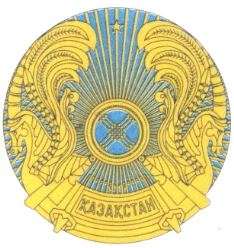 РЕСПУБЛИКАНСКОЕ ГОСУДАРСТВЕННОЕ УЧРЕЖДЕНИЕ«НАЦИОНАЛЬНЫЙ БАНКРЕСПУБЛИКИ КАЗАХСТАН»БАСҚАРМАСЫНЫҢҚАУЛЫСЫПОСТАНОВЛЕНИЕ ПРАВЛЕНИЯ2018 жылғы 29 маусымАлматы қаласы№ 137город АлматыҰлттық БанкТөрағасы                                     Д. АқышевШоттардың нөмірлеріШоттардың нөмірлеріШоттардың атауыШоттардың атауыСомасы 1 1АКТИВТЕРАКТИВТЕР10001000АқшаАқша10011001Кассадағы қолма-қол ақша Кассадағы қолма-қол ақша 10021002Жолдағы банкноталар және монеталарЖолдағы банкноталар және монеталар10031003Айырбастау пункттеріндегі қолма-қол ақшаАйырбастау пункттеріндегі қолма-қол ақша10041004Кешкі кассадағы қолма-қол ақшаКешкі кассадағы қолма-қол ақша10051005Банкоматтар мен электронды терминалдардағы қолма-қол ақшаБанкоматтар мен электронды терминалдардағы қолма-қол ақша10061006Жолдағы жол чектеріндегі ақшаЖолдағы жол чектеріндегі ақша10071007Кассадағы қымбат металдардан жасалған монеталарКассадағы қымбат металдардан жасалған монеталар10081008Жол чектеріндегі ақшаЖол чектеріндегі ақша10091009Кассадағы қымбат емес металдардан жасалған коллекциялық монеталарКассадағы қымбат емес металдардан жасалған коллекциялық монеталар10101010Тазартылған қымбат металдарТазартылған қымбат металдар10111011Тазартылған қымбат металдарТазартылған қымбат металдар10121012Жолдағы тазартылған қымбат металдарЖолдағы тазартылған қымбат металдар10131013Металл шоттардағы тазартылған қымбат металдарМеталл шоттардағы тазартылған қымбат металдар10501050Корреспонденттік шоттарКорреспонденттік шоттар10511051Қазақстан Республикасының Ұлттық Банкіндегі корреспонденттік шотҚазақстан Республикасының Ұлттық Банкіндегі корреспонденттік шот10521052Басқа банктердегі корреспонденттік шоттар Басқа банктердегі корреспонденттік шоттар 10531053Банктердегі ипотекалық ұйымдардың ағымдағы шоттарыБанктердегі ипотекалық ұйымдардың ағымдағы шоттары10541054Басқа банктердегі корреспонденттік шоттардың және ипотекалық ұйымдардың ағымдағы шоттарының шығындарын жабуға арналған резервтер (провизиялар)Басқа банктердегі корреспонденттік шоттардың және ипотекалық ұйымдардың ағымдағы шоттарының шығындарын жабуға арналған резервтер (провизиялар)10551055Банктердің Қазақстан Республикасының Ұлттық Банкіндегі ағымдағы шоттарыБанктердің Қазақстан Республикасының Ұлттық Банкіндегі ағымдағы шоттары11001100Қазақстан Республикасының Ұлттық Банкіне қойылатын талаптарҚазақстан Республикасының Ұлттық Банкіне қойылатын талаптар11011101Қазақстан Республикасының Ұлттық Банкіндегі салымдар (бір түнге)Қазақстан Республикасының Ұлттық Банкіндегі салымдар (бір түнге)11021102Қазақстан Республикасының Ұлттық Банкіндегі талап етуге дейінгі салымдарҚазақстан Республикасының Ұлттық Банкіндегі талап етуге дейінгі салымдар11031103Қазақстан Республикасының Ұлттық Банкіндегі мерзімдік салымдарҚазақстан Республикасының Ұлттық Банкіндегі мерзімдік салымдар11041104Қазақстан Республикасының Ұлттық Банкіндегі міндетті резервтерҚазақстан Республикасының Ұлттық Банкіндегі міндетті резервтер11051105Қазақстан Республикасының Ұлттық Банкінде орналастырылған салымдар бойынша дисконтҚазақстан Республикасының Ұлттық Банкінде орналастырылған салымдар бойынша дисконт11061106Қазақстан Республикасының Ұлттық Банкінде орналастырылған салымдар бойынша сыйлықақыҚазақстан Республикасының Ұлттық Банкінде орналастырылған салымдар бойынша сыйлықақы11501150Айналысқа шығарғанға дейінгі ұлттық валюта банкноталарыАйналысқа шығарғанға дейінгі ұлттық валюта банкноталары11501150Айналысқа шығарғанға дейінгі ұлттық валюта банкноталарыАйналысқа шығарғанға дейінгі ұлттық валюта банкноталары12001200Пайда немесе шығын арқылы әділ құны бойынша есептелетін бағалы қағаздарПайда немесе шығын арқылы әділ құны бойынша есептелетін бағалы қағаздар12011201Пайда немесе шығын арқылы әділ құны бойынша есептелетін бағалы қағаздарПайда немесе шығын арқылы әділ құны бойынша есептелетін бағалы қағаздар12021202Пайда немесе шығын арқылы әділ құны бойынша есептелетін бағалы қағаздардың мерзімі өткен берешегіПайда немесе шығын арқылы әділ құны бойынша есептелетін бағалы қағаздардың мерзімі өткен берешегі12051205Пайда немесе шығын арқылы әділ құны бойынша есептелетін, сатып алынған бағалы қағаздар бойынша дисконтПайда немесе шығын арқылы әділ құны бойынша есептелетін, сатып алынған бағалы қағаздар бойынша дисконт12061206Пайда немесе шығын арқылы әділ құны бойынша есептелетін, сатып алынған бағалы қағаздар бойынша сыйлықақыПайда немесе шығын арқылы әділ құны бойынша есептелетін, сатып алынған бағалы қағаздар бойынша сыйлықақы12081208Пайда немесе шығын арқылы әділ құны бойынша есептелетін бағалы қағаздардың әділ құнын оң түзету шотыПайда немесе шығын арқылы әділ құны бойынша есептелетін бағалы қағаздардың әділ құнын оң түзету шоты12091209Пайда немесе шығын арқылы әділ құны бойынша есептелетін бағалы қағаздардың әділ құнын теріс түзету шотыПайда немесе шығын арқылы әділ құны бойынша есептелетін бағалы қағаздардың әділ құнын теріс түзету шоты12501250Басқа банктерге орналастырылған салымдарБасқа банктерге орналастырылған салымдар12511251Басқа банктерге орналастырылған салымдар (бір түнге)Басқа банктерге орналастырылған салымдар (бір түнге)12521252Басқа банктерге орналастырылған талап етуге дейінгі салымдарБасқа банктерге орналастырылған талап етуге дейінгі салымдар12531253Басқа банктерге орналастырылған қысқа мерзімді (бір айға дейінгі) салымдар Басқа банктерге орналастырылған қысқа мерзімді (бір айға дейінгі) салымдар 12541254Басқа банктерге орналастырылған қысқа мерзімді (бір жылға дейінгі) салымдар Басқа банктерге орналастырылған қысқа мерзімді (бір жылға дейінгі) салымдар 12551255Басқа банктерге орналастырылған ұзақ мерзімді салымдарБасқа банктерге орналастырылған ұзақ мерзімді салымдар12561256Басқа банктерге орналастырылған шартты салымдарБасқа банктерге орналастырылған шартты салымдар12571257Басқа банктердің салымдар бойынша мерзімі өткен берешегіБасқа банктердің салымдар бойынша мерзімі өткен берешегі12591259Басқа банктерге орналастырылған салымдар бойынша резервтер (провизиялар)Басқа банктерге орналастырылған салымдар бойынша резервтер (провизиялар)12601260Басқа банктерге орналастырылған мерзімді салымның құнын оң түзету шотыБасқа банктерге орналастырылған мерзімді салымның құнын оң түзету шоты12611261Басқа банктерге орналастырылған мерзімді салымның құнын теріс түзету шотыБасқа банктерге орналастырылған мерзімді салымның құнын теріс түзету шоты12621262Басқа банктерге орналастырылған шартты салымның құнын оң түзету шотыБасқа банктерге орналастырылған шартты салымның құнын оң түзету шоты12631263Басқа банктерге орналастырылған шартты салымның құнын теріс түзету шотыБасқа банктерге орналастырылған шартты салымның құнын теріс түзету шоты12641264Банктің, ипотекалық ұйымның және «Қазақстанның даму банкі» акционерлік қоғамының міндеттемелері бойынша қамтамасыз ету болып табылатын салымБанктің, ипотекалық ұйымның және «Қазақстанның даму банкі» акционерлік қоғамының міндеттемелері бойынша қамтамасыз ету болып табылатын салым12651265Басқа банктерге орналастырылған салымдар бойынша дисконтБасқа банктерге орналастырылған салымдар бойынша дисконт12661266Басқа банктерге орналастырылған салымдар бойынша сыйлықақыБасқа банктерге орналастырылған салымдар бойынша сыйлықақы12671267Банктің және ипотекалық ұйымның міндеттемелері бойынша қамтамасыз ету (кепіл, кепілақы) ретінде берілген ақшаны сақтау шотыБанктің және ипотекалық ұйымның міндеттемелері бойынша қамтамасыз ету (кепіл, кепілақы) ретінде берілген ақшаны сақтау шоты13001300Басқа банктерге берілген қарыздарБасқа банктерге берілген қарыздар13011301Басқа банктердің корреспонденттік шоттары бойынша овердрафт қарыздарыБасқа банктердің корреспонденттік шоттары бойынша овердрафт қарыздары13021302Басқа банктерге берілген қысқа мерзімді қарыздарБасқа банктерге берілген қысқа мерзімді қарыздар13031303Басқа банктерге берілген овернайт қарыздарыБасқа банктерге берілген овернайт қарыздары13041304Басқа банктерге берілген ұзақ мерзімді қарыздарБасқа банктерге берілген ұзақ мерзімді қарыздар13051305Басқа банктерге қаржы лизингіБасқа банктерге қаржы лизингі13061306Қарыздар бойынша басқа банктердің мерзімі өткен берешегіҚарыздар бойынша басқа банктердің мерзімі өткен берешегі13091309Қаржы лизингі бойынша басқа банктердің мерзімі өткен берешегі Қаржы лизингі бойынша басқа банктердің мерзімі өткен берешегі 13101310Басқа банктерге берілген қарыз құнын оң түзету шотыБасқа банктерге берілген қарыз құнын оң түзету шоты13111311Басқа банктерге берілген қарыз құнын теріс түзету шотыБасқа банктерге берілген қарыз құнын теріс түзету шоты13121312Басқа банктерге берілген қарыздар бойынша дисконтБасқа банктерге берілген қарыздар бойынша дисконт13131313Басқа банктерге берілген қарыздар бойынша сыйлықақыБасқа банктерге берілген қарыздар бойынша сыйлықақы13191319Басқа банктерге берілген қарыздар мен қаржы лизингі бойынша резервтер (провизиялар)Басқа банктерге берілген қарыздар мен қаржы лизингі бойынша резервтер (провизиялар)13321332Басқа жиынтық кіріс арқылы әділ құны бойынша есептелетін қарыздардың әділ құнын оң түзету шотыБасқа жиынтық кіріс арқылы әділ құны бойынша есептелетін қарыздардың әділ құнын оң түзету шоты13331333Басқа жиынтық кіріс арқылы әділ құны бойынша есептелетін қарыздардың әділ құнын теріс түзету шотыБасқа жиынтық кіріс арқылы әділ құны бойынша есептелетін қарыздардың әділ құнын теріс түзету шоты13501350Филиалдармен есеп айырысуФилиалдармен есеп айырысу13511351Бас офиспен есеп айырысуБас офиспен есеп айырысу13521352Жергілікті филиалдармен есеп айырысуЖергілікті филиалдармен есеп айырысу13531353Шетелдік филиалдармен есеп айырысуШетелдік филиалдармен есеп айырысу14001400Клиенттерге қойылатын талаптарКлиенттерге қойылатын талаптар14011401Клиенттерге берілген овердрафт қарыздарыКлиенттерге берілген овердрафт қарыздары14031403Клиенттердің кредиттік карталарының шоттарыКлиенттердің кредиттік карталарының шоттары14051405Клиенттердің есепке алынған вексельдеріКлиенттердің есепке алынған вексельдері14061406Клиенттердің есепке алынған вексельдері бойынша бұрынғы вексель ұстаушылар есептеген сыйақыКлиенттердің есепке алынған вексельдері бойынша бұрынғы вексель ұстаушылар есептеген сыйақы14071407Клиенттерге факторинг Клиенттерге факторинг 14091409Факторинг бойынша клиенттердің мерзімі өткен берешегіФакторинг бойынша клиенттердің мерзімі өткен берешегі14111411Клиенттерге берілген қысқа мерзімді қарыздарКлиенттерге берілген қысқа мерзімді қарыздар14171417Клиенттерге берілген ұзақ мерзімді қарыздарКлиенттерге берілген ұзақ мерзімді қарыздар14201420Клиенттерге қаржы лизингіКлиенттерге қаржы лизингі14211421Қаржы лизингі бойынша  клиенттердің мерзімі өткен берешегіҚаржы лизингі бойынша  клиенттердің мерзімі өткен берешегі14221422Клиенттерге форфейтингКлиенттерге форфейтинг14231423Форфейтинг бойынша клиенттердің мерзімі өткен берешегіФорфейтинг бойынша клиенттердің мерзімі өткен берешегі14241424Клиенттердің қарыздар бойынша мерзімі өткен берешегіКлиенттердің қарыздар бойынша мерзімі өткен берешегі14251425Клиенттердің наразылық білдірілген вексельдеріКлиенттердің наразылық білдірілген вексельдері14261426Сауда қызметін қаржыландыру операциялары бойынша клиентке қойылатын талаптарСауда қызметін қаржыландыру операциялары бойынша клиентке қойылатын талаптар14271427Сауда қызметін қаржыландыру операциялары бойынша мерзімі өткен берешекСауда қызметін қаржыландыру операциялары бойынша мерзімі өткен берешек14281428Клиенттерге берілген қарыздар мен қаржы лизингі бойынша резервтер (провизиялар)Клиенттерге берілген қарыздар мен қаржы лизингі бойынша резервтер (провизиялар)14291429Клиенттерге берілген басқа қарыздарКлиенттерге берілген басқа қарыздар14301430Клиенттерге берілген қарыз құнын оң түзету шотыКлиенттерге берілген қарыз құнын оң түзету шоты14311431Клиенттерге берілген қарыз құнын теріс түзету шотыКлиенттерге берілген қарыз құнын теріс түзету шоты14321432Есепке алынған вексельдер бойынша дисконтЕсепке алынған вексельдер бойынша дисконт14331433Есепке алынған вексельдер бойынша сыйлықақыЕсепке алынған вексельдер бойынша сыйлықақы14341434Клиенттерге берілген қарыздар бойынша дисконтКлиенттерге берілген қарыздар бойынша дисконт14351435Клиенттерге берілген қарыздар бойынша сыйлықақыКлиенттерге берілген қарыздар бойынша сыйлықақы14451445Сенімгерлік басқаруға берілген қаржы активтеріСенімгерлік басқаруға берілген қаржы активтері14501450Басқа жиынтық кіріс арқылы әділ құны бойынша есептелетін бағалы қағаздарБасқа жиынтық кіріс арқылы әділ құны бойынша есептелетін бағалы қағаздар14521452Басқа жиынтық кіріс арқылы әділ құны бойынша есептелетін бағалы қағаздарБасқа жиынтық кіріс арқылы әділ құны бойынша есептелетін бағалы қағаздар14531453Басқа жиынтық кіріс арқылы әділ құны бойынша есептелетін сатып алынған бағалы қағаздар бойынша дисконтБасқа жиынтық кіріс арқылы әділ құны бойынша есептелетін сатып алынған бағалы қағаздар бойынша дисконт14541454Басқа жиынтық кіріс арқылы әділ құны бойынша есептелетін сатып алынған бағалы қағаздар бойынша сыйлықақыБасқа жиынтық кіріс арқылы әділ құны бойынша есептелетін сатып алынған бағалы қағаздар бойынша сыйлықақы14561456Басқа жиынтық кіріс арқылы әділ құны бойынша есептелетін бағалы қағаздардың әділ құнын оң түзету шоты Басқа жиынтық кіріс арқылы әділ құны бойынша есептелетін бағалы қағаздардың әділ құнын оң түзету шоты 14571457Басқа жиынтық кіріс арқылы әділ құны бойынша есептелетін бағалы қағаздардың әділ құнын теріс түзету шотыБасқа жиынтық кіріс арқылы әділ құны бойынша есептелетін бағалы қағаздардың әділ құнын теріс түзету шоты14591459Басқа жиынтық кіріс арқылы әділ құны бойынша есептелетін бағалы қағаздар бойынша мерзімі өткен берешекБасқа жиынтық кіріс арқылы әділ құны бойынша есептелетін бағалы қағаздар бойынша мерзімі өткен берешек14601460Бағалы қағаздармен «кері РЕПО» операцияларыБағалы қағаздармен «кері РЕПО» операциялары14611461Бағалы қағаздармен «кері РЕПО» операцияларыБағалы қағаздармен «кері РЕПО» операциялары14621462Бағалы қағаздармен «кері РЕПО» операциялары бойынша мерзімі өткен берешекБағалы қағаздармен «кері РЕПО» операциялары бойынша мерзімі өткен берешек14631463Бағалы қағаздармен «кері РЕПО» операциялары бойынша шығындарды жабуға арналған резервтер (провизиялар) Бағалы қағаздармен «кері РЕПО» операциялары бойынша шығындарды жабуға арналған резервтер (провизиялар) 14701470Капиталға және реттелген борышқа инвестицияларКапиталға және реттелген борышқа инвестициялар14711471Еншілес ұйымдарға инвестицияларЕншілес ұйымдарға инвестициялар14721472Қауымдастырылған ұйымдарға инвестицияларҚауымдастырылған ұйымдарға инвестициялар14731473Ислам банкінің өндірістік және сауда қызметіне инвестицияларыИслам банкінің өндірістік және сауда қызметіне инвестициялары14751475Реттелген борышқа инвестицияларРеттелген борышқа инвестициялар14761476Басқа инвестицияларБасқа инвестициялар14771477Капиталға және реттелген борышқа инвестицияларды жабуға арналған резервтер (провизиялар)Капиталға және реттелген борышқа инвестицияларды жабуға арналған резервтер (провизиялар)14801480Амортизацияланған құны бойынша есептелетін бағалы қағаздарАмортизацияланған құны бойынша есептелетін бағалы қағаздар14811481Амортизацияланған құны бойынша есептелетін бағалы қағаздарАмортизацияланған құны бойынша есептелетін бағалы қағаздар14821482Амортизацияланған құны бойынша есептелетін бағалы қағаздар бойынша дисконтАмортизацияланған құны бойынша есептелетін бағалы қағаздар бойынша дисконт14831483Амортизацияланған құны бойынша есептелетін бағалы қағаздар бойынша сыйлықақыАмортизацияланған құны бойынша есептелетін бағалы қағаздар бойынша сыйлықақы14851485Амортизацияланған құны бойынша есептелетін бағалы қағаздар бойынша мерзімі өткен берешекАмортизацияланған құны бойынша есептелетін бағалы қағаздар бойынша мерзімі өткен берешек14861486Амортизацияланған құны бойынша есептелетін бағалы қағаздар бойынша шығындарды жабуға арналған резервтер (провизиялар)Амортизацияланған құны бойынша есептелетін бағалы қағаздар бойынша шығындарды жабуға арналған резервтер (провизиялар)14901490Амортизацияланған құны бойынша есептелетін басқа қаржылық активтерАмортизацияланған құны бойынша есептелетін басқа қаржылық активтер14911491Амортизацияланған құны бойынша есептелетін басқа қаржылық активтерАмортизацияланған құны бойынша есептелетін басқа қаржылық активтер14921492Амортизацияланған құны бойынша есептелетін басқа қаржылық активтер бойынша дисконтАмортизацияланған құны бойынша есептелетін басқа қаржылық активтер бойынша дисконт14931493Амортизацияланған құны бойынша есептелетін басқа қаржылық активтер бойынша сыйлықақыАмортизацияланған құны бойынша есептелетін басқа қаржылық активтер бойынша сыйлықақы14941494Амортизацияланған құны бойынша есептелетін басқа қаржылық активтер бойынша мерзімі өткен берешекАмортизацияланған құны бойынша есептелетін басқа қаржылық активтер бойынша мерзімі өткен берешек14951495Амортизацияланған құны бойынша есептелетін басқа қаржылық активтер бойынша шығындарды жабуға арналған резервтер (провизиялар)Амортизацияланған құны бойынша есептелетін басқа қаржылық активтер бойынша шығындарды жабуға арналған резервтер (провизиялар)15501550Төлемдер бойынша есеп айырысуТөлемдер бойынша есеп айырысу15511551Басқа банктермен есеп айырысуБасқа банктермен есеп айырысу15521552Клиенттермен есеп айырысуКлиенттермен есеп айырысу15531553Инвестициялық депозиттер бойынша клиенттермен есеп айырысуИнвестициялық депозиттер бойынша клиенттермен есеп айырысу16001600ҚорҚор16011601Тазартылмаған қымбат металдарТазартылмаған қымбат металдар16021602Басқа қорБасқа қор16031603Қымбат металдардан жасалған монеталар, қоймадаҚымбат металдардан жасалған монеталар, қоймада16041604Қымбат емес металдардан жасалған коллекциялық монеталар, қоймадаҚымбат емес металдардан жасалған коллекциялық монеталар, қоймада16101610Сатуға арналған ұзақ мерзімді активтерСатуға арналған ұзақ мерзімді активтер16101610Сатуға арналған ұзақ мерзімді активтерСатуға арналған ұзақ мерзімді активтер1650,16901650,1690Негізгі құралдар және материалдық емес активтерНегізгі құралдар және материалдық емес активтер16511651Салынатын (орнатылатын) негізгі құралдарСалынатын (орнатылатын) негізгі құралдар16521652Жер, ғимараттар және құрылыстарЖер, ғимараттар және құрылыстар16531653Компьютерлік жабдықтарКомпьютерлік жабдықтар16541654Басқа негізгі құралдарБасқа негізгі құралдар16551655Қаржылық лизингке қабылданған негізгі құралдарҚаржылық лизингке қабылданған негізгі құралдар16561656Жалға беруге арналған негізгі құралдарЖалға беруге арналған негізгі құралдар16571657Жалға алынған ғимараттар бойынша күрделі шығындарЖалға алынған ғимараттар бойынша күрделі шығындар16581658Көлік құралдарыКөлік құралдары16591659Материалдық емес активтерМатериалдық емес активтер16601660Құрылатын (әзірленетін) материалдық емес активтерҚұрылатын (әзірленетін) материалдық емес активтер16611661ГудвиллГудвилл16621662Инвестициялық мүлік Инвестициялық мүлік 16921692Ғимараттар және құрылыстар бойынша есептелген амортизацияҒимараттар және құрылыстар бойынша есептелген амортизация16931693Компьютерлік жабдық бойынша есептелген амортизацияКомпьютерлік жабдық бойынша есептелген амортизация16941694Басқа негізгі құралдар бойынша есептелген амортизацияБасқа негізгі құралдар бойынша есептелген амортизация16951695Қаржылық лизинг бойынша алынған негізгі құралдар бойынша  есептелген амортизацияҚаржылық лизинг бойынша алынған негізгі құралдар бойынша  есептелген амортизация16961696Жалға беруге арналған негізгі құралдар бойынша есептелмеген амортизацияЖалға беруге арналған негізгі құралдар бойынша есептелмеген амортизация16971697Жалға алынған ғимараттардың күрделі шығындары бойынша есептелген амортизацияЖалға алынған ғимараттардың күрделі шығындары бойынша есептелген амортизация16981698Көлік құралдары бойынша есептелген амортизацияКөлік құралдары бойынша есептелген амортизация16991699Материалдық емес активтер бойынша есептелген амортизацияМатериалдық емес активтер бойынша есептелген амортизация17001700Сыйақы алуға байланысты есептелген кірісСыйақы алуға байланысты есептелген кіріс17051705Корреспонденттік шоттар бойынша есептелген кірісКорреспонденттік шоттар бойынша есептелген кіріс17101710Қазақстан Республикасының Ұлттық Банкінде орналастырылған салымдар бойынша есептелген кірісҚазақстан Республикасының Ұлттық Банкінде орналастырылған салымдар бойынша есептелген кіріс17251725Басқа банктерде орналастырылған салымдар бойынша есептелген кірісБасқа банктерде орналастырылған салымдар бойынша есептелген кіріс17261726Басқа банктерде орналастырылған салымдар бойынша мерзімі өткен сыйақыБасқа банктерде орналастырылған салымдар бойынша мерзімі өткен сыйақы17271727Металл шоттарда орналастырылған тазартылған қымбат металдар бойынша есептелген кірісМеталл шоттарда орналастырылған тазартылған қымбат металдар бойынша есептелген кіріс17281728Банктің, ипотекалық ұйымның және «Қазақстанның даму банкі» акционерлік қоғамы міндеттемелері бойынша қамтамасыз ету болып табылатын салым бойынша есептелген кірісБанктің, ипотекалық ұйымның және «Қазақстанның даму банкі» акционерлік қоғамы міндеттемелері бойынша қамтамасыз ету болып табылатын салым бойынша есептелген кіріс17291729Инвестициялық депозиттермен операциялар бойынша есептелген кірісИнвестициялық депозиттермен операциялар бойынша есептелген кіріс17301730Басқа банктерге берілген қарыздар мен қаржы лизингі бойынша есептелген кірісБасқа банктерге берілген қарыздар мен қаржы лизингі бойынша есептелген кіріс17311731Басқа банктерге берілген қарыздар мен қаржы лизингі бойынша мерзімі өткен сыйақыБасқа банктерге берілген қарыздар мен қаржы лизингі бойынша мерзімі өткен сыйақы17351735Бас офис пен оның филиалдары арасындағы есеп айырысу бойынша есептелген кірісБас офис пен оның филиалдары арасындағы есеп айырысу бойынша есептелген кіріс17401740Клиенттерге берілген қарыздар мен қаржы лизингі бойынша есептелген кірісКлиенттерге берілген қарыздар мен қаржы лизингі бойынша есептелген кіріс17411741Клиенттерге берілген қарыздар мен қаржы лизингі бойынша мерзімі өткен сыйақыКлиенттерге берілген қарыздар мен қаржы лизингі бойынша мерзімі өткен сыйақы17441744Пайда немесе шығын арқылы әділ құны бойынша есептелетін бағалы қағаздар бойынша есептелген кірісПайда немесе шығын арқылы әділ құны бойынша есептелетін бағалы қағаздар бойынша есептелген кіріс17451745Амортизациялаған құны бойынша есептелетін бағалы қағаздар бойынша есептелген кірісАмортизациялаған құны бойынша есептелетін бағалы қағаздар бойынша есептелген кіріс17461746Басқа жиынтық кіріс арқылы әділ құны бойынша есептелетін бағалы қағаздар бойынша есептелген кірісБасқа жиынтық кіріс арқылы әділ құны бойынша есептелетін бағалы қағаздар бойынша есептелген кіріс17471747Капиталға және реттелген борышқа инвестициялар бойынша есептелген кірісКапиталға және реттелген борышқа инвестициялар бойынша есептелген кіріс17481748Бағалы қағаздармен «кері РЕПО» операциялары бойынша есептелген кірісБағалы қағаздармен «кері РЕПО» операциялары бойынша есептелген кіріс17491749Басқа мерзімі өткен берешекБасқа мерзімі өткен берешек17501750Бағалы қағаздар бойынша мерзімі өткен сыйақыБағалы қағаздар бойынша мерзімі өткен сыйақы17521752Есепке алынған вексельдер бойынша есептелген кірісЕсепке алынған вексельдер бойынша есептелген кіріс17531753Туынды қаржы құралдарымен операциялар бойынша есептелген кірісТуынды қаржы құралдарымен операциялар бойынша есептелген кіріс17551755Сенімгерлік басқаруға берілген қаржы активтері бойынша есептелген кірісСенімгерлік басқаруға берілген қаржы активтері бойынша есептелген кіріс17561756Басқа операциялар бойынша есептелген кірісБасқа операциялар бойынша есептелген кіріс17571757«Қарыздар мен дебиторлық берешек» санатындағы басқа борыштық құралдар бойынша есептелген кіріс«Қарыздар мен дебиторлық берешек» санатындағы басқа борыштық құралдар бойынша есептелген кіріс17711771Ислам банкінің жалдау негізіндегі инвестициялық қызметі бойынша есептелген кірісИслам банкінің жалдау негізіндегі инвестициялық қызметі бойынша есептелген кіріс17721772Жалдау негізінде инвестициялық қызмет бойынша мерзімі өткен берешекЖалдау негізінде инвестициялық қызмет бойынша мерзімі өткен берешек17901790Сыйақы мен шығыстарды алдын ала төлеуСыйақы мен шығыстарды алдын ала төлеу17921792Алынған қарыздар мен салымдар бойынша сыйақыны алдын ала төлеуАлынған қарыздар мен салымдар бойынша сыйақыны алдын ала төлеу17931793Болашақ кезеңдердің шығыстарыБолашақ кезеңдердің шығыстары17991799Басқа алдын ала төлемдерБасқа алдын ала төлемдер18101810Есептелген комиссиялық кірісЕсептелген комиссиялық кіріс18111811Аударым операциялары қызметтері үшін есептелген комиссиялық кірісАударым операциялары қызметтері үшін есептелген комиссиялық кіріс18121812Агенттік қызметтер үшін есептелген комиссиялық кірісАгенттік қызметтер үшін есептелген комиссиялық кіріс18131813Бағалы қағаздарды сатып алу – сату қызметтері үшін есептелген комиссиялық кірісБағалы қағаздарды сатып алу – сату қызметтері үшін есептелген комиссиялық кіріс18141814Шетел валютасын сатып алу – сату қызметтері үшін есептелген комиссиялық кірісШетел валютасын сатып алу – сату қызметтері үшін есептелген комиссиялық кіріс18151815Сенімгерлік операциялар қызметтері  үшін есептелген комиссиялық кіріс Сенімгерлік операциялар қызметтері  үшін есептелген комиссиялық кіріс 18161816Кепілдіктермен операциялар бойынша есептелген комиссиялық кірісКепілдіктермен операциялар бойынша есептелген комиссиялық кіріс18171817Клиенттердің салымдарын қабылдау, банктік шоттарын ашу және жүргізу қызметтері  үшін есептелген комиссиялық кірісКлиенттердің салымдарын қабылдау, банктік шоттарын ашу және жүргізу қызметтері  үшін есептелген комиссиялық кіріс18181818Есептелген басқа комиссиялық кірістерЕсептелген басқа комиссиялық кірістер18191819Бағалы қағаздар нарығындағы кәсіби қызмет бойынша есептелген комиссиялық кірісБағалы қағаздар нарығындағы кәсіби қызмет бойынша есептелген комиссиялық кіріс18201820Төлем құжаттарын қабылдау үшін есептелген комиссиялық кірісТөлем құжаттарын қабылдау үшін есептелген комиссиялық кіріс18211821Кассалық операциялар қызметтері  үшін есептелген комиссиялық кірісКассалық операциялар қызметтері  үшін есептелген комиссиялық кіріс18221822Құжаттық есеп айырысу бойынша есептелген комиссиялық кірісҚұжаттық есеп айырысу бойынша есептелген комиссиялық кіріс18231823Форфейтинг операциялары үшін есептелген комиссиялық кірісФорфейтинг операциялары үшін есептелген комиссиялық кіріс18241824Факторинг операциялары қызметтері  үшін есептелген комиссиялық кірісФакторинг операциялары қызметтері  үшін есептелген комиссиялық кіріс18251825Инкассация қызметтері бойынша есептелген комиссиялық кірісИнкассация қызметтері бойынша есептелген комиссиялық кіріс18261826Тазартылған қымбат металдарды сатып алу-сату қызметтері үшін есептелген комиссиялық кірісТазартылған қымбат металдарды сатып алу-сату қызметтері үшін есептелген комиссиялық кіріс18271827Сейфтік операциялары қызметтері  үшін есептелген комиссиялық кірісСейфтік операциялары қызметтері  үшін есептелген комиссиялық кіріс18301830Мерзімі өткен комиссиялық кірістерМерзімі өткен комиссиялық кірістер18311831Аударым операциялары қызметтері  үшін мерзімі өткен комиссиялық кірісАударым операциялары қызметтері  үшін мерзімі өткен комиссиялық кіріс18321832Агенттік қызметтері үшін мерзімі өткен комиссиялық кірісАгенттік қызметтері үшін мерзімі өткен комиссиялық кіріс18331833Бағалы қағаздарды сатып алу – сату қызметтері үшін мерзімі өткен комиссиялық кірісБағалы қағаздарды сатып алу – сату қызметтері үшін мерзімі өткен комиссиялық кіріс18341834Шетел валютасын сатып алу – сату қызметтері үшін мерзімі өткен комиссиялық кірісШетел валютасын сатып алу – сату қызметтері үшін мерзімі өткен комиссиялық кіріс18351835Сенімгерлік операциялар қызметтері  үшін мерзімі өткен комиссиялық кірісСенімгерлік операциялар қызметтері  үшін мерзімі өткен комиссиялық кіріс18361836Берілген кепілдіктер қызметтері  үшін мерзімі өткен комиссиялық кірісБерілген кепілдіктер қызметтері  үшін мерзімі өткен комиссиялық кіріс18371837Клиенттердің салымдарын қабылдау, банктік шоттарын ашу және жүргізу қызметтері  үшін мерзімі өткен комиссиялық кірісКлиенттердің салымдарын қабылдау, банктік шоттарын ашу және жүргізу қызметтері  үшін мерзімі өткен комиссиялық кіріс18381838Мерзімі өткен басқа комиссиялық кірістерМерзімі өткен басқа комиссиялық кірістер18391839Бағалы қағаздар нарығындағы кәсіби қызмет бойынша мерзімі өткен комиссиялық кірісБағалы қағаздар нарығындағы кәсіби қызмет бойынша мерзімі өткен комиссиялық кіріс18401840Төлем құжаттарын қабылдау үшін мерзімі өткен комиссиялық кірісТөлем құжаттарын қабылдау үшін мерзімі өткен комиссиялық кіріс18411841Кассалық операциялар қызметтері үшін мерзімі өткен комиссиялық кірісКассалық операциялар қызметтері үшін мерзімі өткен комиссиялық кіріс18421842Құжаттық есеп айырысу бойынша мерзімі өткен комиссиялық кірісҚұжаттық есеп айырысу бойынша мерзімі өткен комиссиялық кіріс18431843Форфейтинг операциялары үшін мерзімі өткен комиссиялық кірісФорфейтинг операциялары үшін мерзімі өткен комиссиялық кіріс18441844Факторинг операциялары қызметтері  үшін мерзімі өткен комиссиялық кірісФакторинг операциялары қызметтері  үшін мерзімі өткен комиссиялық кіріс18451845Есептелген және мерзімі өткен комиссиялық кіріс бойынша шығындарды жабуға арналған резервтер (провизиялар)Есептелген және мерзімі өткен комиссиялық кіріс бойынша шығындарды жабуға арналған резервтер (провизиялар)18501850Басқа дебиторларБасқа дебиторлар18511851Салық және бюджетке төленетін басқа да міндетті төлемдер бойынша есеп айырысуСалық және бюджетке төленетін басқа да міндетті төлемдер бойынша есеп айырысу18521852Бағалы қағаздар нарығының кәсіби қатысушыларымен есеп айырысуБағалы қағаздар нарығының кәсіби қатысушыларымен есеп айырысу18531853Акционерлермен есеп айырысу (дивидендтер бойынша)Акционерлермен есеп айырысу (дивидендтер бойынша)18541854Қызметкерлермен есеп айырысуҚызметкерлермен есеп айырысу18551855Құжаттық есеп айырысу бойынша дебиторларҚұжаттық есеп айырысу бойынша дебиторлар18561856Күрделі салымдар бойынша дебиторларКүрделі салымдар бойынша дебиторлар18571857Кейінге қалдырылған салық активтеріКейінге қалдырылған салық активтері18581858Шетел валютасы бойынша қысқа валюта позициясыШетел валютасы бойынша қысқа валюта позициясы18591859Шетел валютасының теңгедегі қарсы құны (ұзақ валюталық позиция)Шетел валютасының теңгедегі қарсы құны (ұзақ валюталық позиция)18601860Банктік қызметтегі басқа дебиторларБанктік қызметтегі басқа дебиторлар18611861Кепілдіктер бойынша дебиторларКепілдіктер бойынша дебиторлар18641864Клиентке қабылданған вексельдер үшін қойылатын талаптарКлиентке қабылданған вексельдер үшін қойылатын талаптар18671867Негізгі емес қызметтегі басқа дебиторларНегізгі емес қызметтегі басқа дебиторлар18701870Басқа транзиттік шоттарБасқа транзиттік шоттар18711871Шоттарды ашпай жеке тұлғалардың аударымдары үшін транзиттік шоттарШоттарды ашпай жеке тұлғалардың аударымдары үшін транзиттік шоттар18731873Тазартылған қымбат металдар бойынша қысқа позицияТазартылған қымбат металдар бойынша қысқа позиция18741874Тазартылған қымбат металдардың теңгедегі қарсы құны (тазартылған қымбат металдардың ұзақ позициясы)Тазартылған қымбат металдардың теңгедегі қарсы құны (тазартылған қымбат металдардың ұзақ позициясы)18761876Басқа банктік қызметтің шығындарын жабуға арналған резервтер (провизиялар)Басқа банктік қызметтің шығындарын жабуға арналған резервтер (провизиялар)18771877Банктік қызметпен байланысты дебиторлық берешек бойынша шығындарды жабуға арналған резервтер (провизиялар)Банктік қызметпен байланысты дебиторлық берешек бойынша шығындарды жабуға арналған резервтер (провизиялар)18781878Негізгі емес қызметпен байланысты дебиторлық берешек бойынша шығындарды жабуға арналған резервтер (провизиялар)Негізгі емес қызметпен байланысты дебиторлық берешек бойынша шығындарды жабуға арналған резервтер (провизиялар)18791879Есептелген тұрақсыздық айбы (айыппұл, өсімпұл)Есептелген тұрақсыздық айбы (айыппұл, өсімпұл)18801880Секьюритилендірілген активтерСекьюритилендірілген активтер18801880Секьюритилендірілген активтерСекьюритилендірілген активтер18901890Туынды қаржы құралдарымен жасалатын операцияларға және дилингтік операцияларға қойылатын талаптар Туынды қаржы құралдарымен жасалатын операцияларға және дилингтік операцияларға қойылатын талаптар 18911891Фьючерстік операцияларға қойылатын талаптарФьючерстік операцияларға қойылатын талаптар18921892Форвардтық операцияларға қойылатын талаптарФорвардтық операцияларға қойылатын талаптар18931893Опциондық операцияларға қойылатын талаптарОпциондық операцияларға қойылатын талаптар18941894Спот операцияларға қойылатын талаптарСпот операцияларға қойылатын талаптар18951895Своп операцияларға қойылатын талаптарСвоп операцияларға қойылатын талаптар18991899Басқа туынды қаржы құралдарымен жасалатын операцияларға қойылатын талаптарБасқа туынды қаржы құралдарымен жасалатын операцияларға қойылатын талаптар 2 2МІНДЕТТЕМЕЛЕРМІНДЕТТЕМЕЛЕР20102010Корреспонденттік шоттарКорреспонденттік шоттар20112011Қазақстан Республикасы Ұлттық Банкінің корреспонденттік шоттарыҚазақстан Республикасы Ұлттық Банкінің корреспонденттік шоттары20122012Шетелдік орталық банктердің корреспонденттік шоттарыШетелдік орталық банктердің корреспонденттік шоттары20132013Басқа банктердің корреспонденттік шоттарыБасқа банктердің корреспонденттік шоттары20142014Банктік операциялардың жекелеген түрлерін жүзеге асыратын ұйымдардың корреспонденттік шоттарыБанктік операциялардың жекелеген түрлерін жүзеге асыратын ұйымдардың корреспонденттік шоттары20162016Басқа банктердің тазартылған қымбат металдағы металл шоттары Басқа банктердің тазартылған қымбат металдағы металл шоттары 20202020Басқа банктердің талап етуге дейінгі салымдарыБасқа банктердің талап етуге дейінгі салымдары20212021Қазақстан Республикасы Ұлттық Банкінің талап етуге дейінгі салымдарыҚазақстан Республикасы Ұлттық Банкінің талап етуге дейінгі салымдары20222022Шетелдік орталық банктердің талап етуге дейінгі салымдарыШетелдік орталық банктердің талап етуге дейінгі салымдары20232023Басқа банктердің талап етуге дейінгі салымдары Басқа банктердің талап етуге дейінгі салымдары 20242024Басқа банктердің талап етуге дейінгі салымдары бойынша мерзімі өткен берешекБасқа банктердің талап етуге дейінгі салымдары бойынша мерзімі өткен берешек20302030Қазақстан Республикасының Үкіметінен, жергілікті атқарушы органдарынан және ұлттық басқарушы холдингтен алынған қарыздарҚазақстан Республикасының Үкіметінен, жергілікті атқарушы органдарынан және ұлттық басқарушы холдингтен алынған қарыздар20312031Қазақстан Республикасының Үкіметінен, жергілікті атқарушы органдарынан және ұлттық басқарушы холдингтен алынған қарыздар бойынша сыйлықақыҚазақстан Республикасының Үкіметінен, жергілікті атқарушы органдарынан және ұлттық басқарушы холдингтен алынған қарыздар бойынша сыйлықақы20322032Қазақстан Республикасының Үкіметінен, жергілікті атқарушы органдарынан және ұлттық басқарушы холдингтен алынған қарыздар бойынша дисконтҚазақстан Республикасының Үкіметінен, жергілікті атқарушы органдарынан және ұлттық басқарушы холдингтен алынған қарыздар бойынша дисконт20342034Қазақстан Республикасының Үкіметінен, жергілікті атқарушы органдарынан алынған қысқа мерзімді қарыздарҚазақстан Республикасының Үкіметінен, жергілікті атқарушы органдарынан алынған қысқа мерзімді қарыздар20352035Қазақстан Республикасының Үкіметінен, жергілікті атқарушы органдарынан алынған қарыздың құнын оң түзету шотыҚазақстан Республикасының Үкіметінен, жергілікті атқарушы органдарынан алынған қарыздың құнын оң түзету шоты20362036Қазақстан Республикасының Үкіметінен, жергілікті атқарушы органдарынан және ұлттық басқарушы холдингтен алынған ұзақ мерзімді қарыздарҚазақстан Республикасының Үкіметінен, жергілікті атқарушы органдарынан және ұлттық басқарушы холдингтен алынған ұзақ мерзімді қарыздар20372037Қазақстан Республикасының Үкіметінен, жергілікті атқарушы органдарынан алынған қарыздың құнын теріс түзету шотыҚазақстан Республикасының Үкіметінен, жергілікті атқарушы органдарынан алынған қарыздың құнын теріс түзету шоты20382038Қазақстан Республикасының Үкіметінен, жергілікті атқарушы органдарынан алынған қарыздар бойынша мерзімі өткен берешекҚазақстан Республикасының Үкіметінен, жергілікті атқарушы органдарынан алынған қарыздар бойынша мерзімі өткен берешек20402040Халықаралық қаржы ұйымдарынан алынған қарыздарХалықаралық қаржы ұйымдарынан алынған қарыздар20412041Халықаралық қаржы ұйымдарынан алынған қарыздар бойынша дисконтХалықаралық қаржы ұйымдарынан алынған қарыздар бойынша дисконт20422042Халықаралық қаржы ұйымдарынан алынған қарыздар бойынша сыйлықақыХалықаралық қаржы ұйымдарынан алынған қарыздар бойынша сыйлықақы20442044Халықаралық қаржы ұйымдарынан алынған қысқа мерзімді қарыздарХалықаралық қаржы ұйымдарынан алынған қысқа мерзімді қарыздар20452045Халықаралық қаржы ұйымдарынан алынған қарыздың құнын оң түзету шотыХалықаралық қаржы ұйымдарынан алынған қарыздың құнын оң түзету шоты20462046Халықаралық қаржы ұйымдарынан алынған ұзақ мерзімді қарыздарХалықаралық қаржы ұйымдарынан алынған ұзақ мерзімді қарыздар20472047Халықаралық қаржы ұйымдарынан алынған қарыздың құнын теріс түзету шотыХалықаралық қаржы ұйымдарынан алынған қарыздың құнын теріс түзету шоты20482048Халықаралық қаржы ұйымдарынан алынған қарыздар бойынша мерзімі өткен берешекХалықаралық қаржы ұйымдарынан алынған қарыздар бойынша мерзімі өткен берешек20502050Басқа банктерден және банктік операциялардың жекелеген түрлерін жүзеге асыратын ұйымдардан алынған қарыздарБасқа банктерден және банктік операциялардың жекелеген түрлерін жүзеге асыратын ұйымдардан алынған қарыздар20512051Қазақстан Республикасының Ұлттық Банкінен алынған қарыздарҚазақстан Республикасының Ұлттық Банкінен алынған қарыздар20522052Шетелдік орталық банктерден алынған қарыздарШетелдік орталық банктерден алынған қарыздар20542054Басқа банктерден алынған қысқа мерзімді қарыздарБасқа банктерден алынған қысқа мерзімді қарыздар20552055Басқа банктерден және банктік операциялардың жекелеген түрлерін жүзеге асыратын ұйымдардан алынған қарыздың құнын оң түзету шотыБасқа банктерден және банктік операциялардың жекелеген түрлерін жүзеге асыратын ұйымдардан алынған қарыздың құнын оң түзету шоты20562056Басқа банктерден алынған ұзақ мерзімді қарыздарБасқа банктерден алынған ұзақ мерзімді қарыздар20572057Басқа банктерден алынған қаржы лизингіБасқа банктерден алынған қаржы лизингі20582058Басқа банктерден алынған қарыздар мен қаржы лизингі бойынша мерзімі өткен берешекБасқа банктерден алынған қарыздар мен қаржы лизингі бойынша мерзімі өткен берешек20592059Қазақстан Республикасының Ұлттық Банкінен алынған қарыздар мен қаржы лизингі бойынша мерзімі өткен берешекҚазақстан Республикасының Ұлттық Банкінен алынған қарыздар мен қаржы лизингі бойынша мерзімі өткен берешек20642064Банктік операциялардың жекелеген түрлерін жүзеге асыратын ұйымдардан алынған қысқа мерзімді қарыздарБанктік операциялардың жекелеген түрлерін жүзеге асыратын ұйымдардан алынған қысқа мерзімді қарыздар20652065Басқа банктерден және банктік операциялардың жекелеген түрлерін жүзеге асыратын ұйымдардан алынған қарыздың құнын теріс түзету шотыБасқа банктерден және банктік операциялардың жекелеген түрлерін жүзеге асыратын ұйымдардан алынған қарыздың құнын теріс түзету шоты20662066Банктік операциялардың жекелеген түрлерін жүзеге асыратын ұйымдардан алынған ұзақ мерзімді қарыздарБанктік операциялардың жекелеген түрлерін жүзеге асыратын ұйымдардан алынған ұзақ мерзімді қарыздар20672067Банктік операциялардың жекелеген түрлерін жүзеге асыратын ұйымдардан алынған қаржы лизингіБанктік операциялардың жекелеген түрлерін жүзеге асыратын ұйымдардан алынған қаржы лизингі20682068Банктік операциялардың жекелеген түрлерін жүзеге асыратын ұйымдардан алынған қарыздар мен қаржы лизингі бойынша мерзімі өткен берешекБанктік операциялардың жекелеген түрлерін жүзеге асыратын ұйымдардан алынған қарыздар мен қаржы лизингі бойынша мерзімі өткен берешек20692069Алынған қарыздар бойынша сыйлықақыАлынған қарыздар бойынша сыйлықақы20702070Алынған қарыздар бойынша дисконтАлынған қарыздар бойынша дисконт21102110Овернайт қарыздарыОвернайт қарыздары21112111Қазақстан Республикасының Ұлттық Банкінен алынған овернайт қарыздарыҚазақстан Республикасының Ұлттық Банкінен алынған овернайт қарыздары21122112Шетелдік орталық банктерден алынған овернайт қарыздарыШетелдік орталық банктерден алынған овернайт қарыздары21132113Басқа банктерден алынған овернайт қарыздарыБасқа банктерден алынған овернайт қарыздары21202120Мерзімді салымдарМерзімді салымдар21212121Қазақстан Республикасы Ұлттық Банкінің мерзімді салымдарыҚазақстан Республикасы Ұлттық Банкінің мерзімді салымдары21222122Шетелдік орталық банктердің мерзімді салымдарыШетелдік орталық банктердің мерзімді салымдары21232123Басқа банктердің қысқа мерзімді (бір айға дейінгі) салымдары Басқа банктердің қысқа мерзімді (бір айға дейінгі) салымдары 21242124Басқа банктердің қысқа мерзімді (бір айға дейінгі) салымдары Басқа банктердің қысқа мерзімді (бір айға дейінгі) салымдары 21252125Басқа банктерден бір түнге тартылған салымдар Басқа банктерден бір түнге тартылған салымдар 21262126Басқа банктердің тазартылған қымбат металдардағы мерзімді салымдарыБасқа банктердің тазартылған қымбат металдардағы мерзімді салымдары21272127Басқа банктердің ұзақ мерзімді салымдарыБасқа банктердің ұзақ мерзімді салымдары21282128Басқа банктерден тартылған мерзімді салымдардың құнын оң түзету шотыБасқа банктерден тартылған мерзімді салымдардың құнын оң түзету шоты21292129Басқа банктерден тартылған мерзімді салымдардың құнын теріс түзету шотыБасқа банктерден тартылған мерзімді салымдардың құнын теріс түзету шоты21302130Басқа банктердің міндеттемелері бойынша қамтамасыз ету болып табылатын салымБасқа банктердің міндеттемелері бойынша қамтамасыз ету болып табылатын салым21312131Басқа банктердің міндеттемелері бойынша қамтамасыз ету(кепіл, кепілақы) ретінде берілген ақшаны сақтау шотыБасқа банктердің міндеттемелері бойынша қамтамасыз ету(кепіл, кепілақы) ретінде берілген ақшаны сақтау шоты21332133Басқа банктердің шартты салымдарыБасқа банктердің шартты салымдары21352135Басқа банктердің мерзімді салымдары бойынша мерзімі өткен берешекБасқа банктердің мерзімді салымдары бойынша мерзімі өткен берешек21362136Басқа банктерден тартылған шартты салымның құнын оң түзету шотыБасқа банктерден тартылған шартты салымның құнын оң түзету шоты21372137Басқа банктерден тартылған шартты салымның құнын теріс түзету шотыБасқа банктерден тартылған шартты салымның құнын теріс түзету шоты21382138Басқа банктердің шартты салымдары бойынша мерзімі өткен берешекБасқа банктердің шартты салымдары бойынша мерзімі өткен берешек21392139Қазақстан Республикасының Ұлттық Банкінен, шетелдік орталық банктерден және басқа банктерден тартылған салымдар бойынша сыйлықақыҚазақстан Республикасының Ұлттық Банкінен, шетелдік орталық банктерден және басқа банктерден тартылған салымдар бойынша сыйлықақы21402140Қазақстан Республикасының Ұлттық Банкінен, шетелдік орталық банктерден және басқа банктерден тартылған салымдар бойынша дисконтҚазақстан Республикасының Ұлттық Банкінен, шетелдік орталық банктерден және басқа банктерден тартылған салымдар бойынша дисконт21502150Филиалдармен есеп айырысуФилиалдармен есеп айырысу21512151Бас офиспен есеп айырысуБас офиспен есеп айырысу21522152Жергілікті филиалдармен есеп айырысуЖергілікті филиалдармен есеп айырысу21532153Шетелдік филиалдармен есеп айырысуШетелдік филиалдармен есеп айырысу22002200Клиенттер алдындағы міндеттемелерКлиенттер алдындағы міндеттемелер22012201Мемлекеттік бюджеттің ақшасыМемлекеттік бюджеттің ақшасы22022202Ерікті жинақтаушы зейнетақы қорларына және инвестициялық портфельді басқаратын ұйымдарға кастодиан банктер ашқан ағымдағы шоттар бойынша инвестицияланбаған қалдықтарЕрікті жинақтаушы зейнетақы қорларына және инвестициялық портфельді басқаратын ұйымдарға кастодиан банктер ашқан ағымдағы шоттар бойынша инвестицияланбаған қалдықтар22032203Заңды тұлғалардың ағымдағы шоттарыЗаңды тұлғалардың ағымдағы шоттары22042204Жеке тұлғалардың ағымдағы шоттарыЖеке тұлғалардың ағымдағы шоттары22052205Жеке тұлғалардың талап етуге дейінгі салымдарыЖеке тұлғалардың талап етуге дейінгі салымдары22062206Жеке тұлғалардың қысқа мерзімді салымдарыЖеке тұлғалардың қысқа мерзімді салымдары22072207Жеке тұлғалардың ұзақ мерзімді салымдарыЖеке тұлғалардың ұзақ мерзімді салымдары22082208Жеке тұлғалардың шартты салымдарыЖеке тұлғалардың шартты салымдары22102210Сенімгерлік басқаруға қабылданған қаржылық активтерСенімгерлік басқаруға қабылданған қаржылық активтер22112211Заңды тұлғалардың талап етуге дейінгі салымдарыЗаңды тұлғалардың талап етуге дейінгі салымдары22122212Клиенттердің тазартылған қымбат металдағы металл шоттарыКлиенттердің тазартылған қымбат металдағы металл шоттары22132213Жеке тұлғалардың міндеттемелері бойынша қамтамасыз ету болып табылатын салымЖеке тұлғалардың міндеттемелері бойынша қамтамасыз ету болып табылатын салым22152215Заңды тұлғалардың қысқа мерзімді салымдарыЗаңды тұлғалардың қысқа мерзімді салымдары22162216Клиенттердің тазартылған қымбат металдардағы мерзімді салымдарыКлиенттердің тазартылған қымбат металдардағы мерзімді салымдары22172217Заңды тұлғалардың ұзақ мерзімді салымдарыЗаңды тұлғалардың ұзақ мерзімді салымдары22192219Заңды тұлғалардың шартты салымдарыЗаңды тұлғалардың шартты салымдары22222222Арнайы мақсаттағы еншілес ұйымдардың салымдары Арнайы мақсаттағы еншілес ұйымдардың салымдары 22232223Заңды тұлғалардың міндеттемелері бойынша қамтамасыз ету болып табылатын салымЗаңды тұлғалардың міндеттемелері бойынша қамтамасыз ету болып табылатын салым22242224Клиенттердің талап етуге дейінгі салымдары бойынша мерзімі өткен берешекКлиенттердің талап етуге дейінгі салымдары бойынша мерзімі өткен берешек22252225Клиенттермен жасалатын өзге де операциялар бойынша мерзімі өткен берешекКлиенттермен жасалатын өзге де операциялар бойынша мерзімі өткен берешек22262226Клиенттердің мерзімді салымдары бойынша мерзімі өткен берешекКлиенттердің мерзімді салымдары бойынша мерзімі өткен берешек22272227Алынған қаржылық лизингАлынған қаржылық лизинг22282228Мерзімінде орындалмаған нұсқауларМерзімінде орындалмаған нұсқаулар22302230Алынған қаржылық лизинг бойынша мерзімі өткен берешекАлынған қаржылық лизинг бойынша мерзімі өткен берешек22312231Арнайы мақсаттағы еншілес ұйымдардың салымдары бойынша мерзімі өткен берешекАрнайы мақсаттағы еншілес ұйымдардың салымдары бойынша мерзімі өткен берешек22322232Клиенттердің шартты салымдары бойынша мерзімі өткен берешекКлиенттердің шартты салымдары бойынша мерзімі өткен берешек22332233Клиенттердің мерзімді салымдарының құнын оң түзету шотыКлиенттердің мерзімді салымдарының құнын оң түзету шоты22342234Клиенттердің мерзімді салымдарының құнын теріс түзету шотыКлиенттердің мерзімді салымдарының құнын теріс түзету шоты22352235Клиенттердің шартты салымдарының құнын оң түзету шотыКлиенттердің шартты салымдарының құнын оң түзету шоты22362236Клиенттердің шартты салымдарының құнын теріс түзету шотыКлиенттердің шартты салымдарының құнын теріс түзету шоты22372237Қазақстан Республикасының валюталық заңнамасына сәйкес жіберушінің нұсқауларын сақтауға арналған шотҚазақстан Республикасының валюталық заңнамасына сәйкес жіберушінің нұсқауларын сақтауға арналған шот22382238Клиенттерден тартылған салымдар бойынша сыйақыКлиенттерден тартылған салымдар бойынша сыйақы22392239Клиенттерден тартылған салымдар бойынша дисконтКлиенттерден тартылған салымдар бойынша дисконт22402240Клиенттердің міндеттемелері бойынша қамтамасыз ету(кепіл, кепілақы) ретінде берілген ақшаны сақтау шотыКлиенттердің міндеттемелері бойынша қамтамасыз ету(кепіл, кепілақы) ретінде берілген ақшаны сақтау шоты22452245Инвестициялық депозиттерИнвестициялық депозиттер22552255Бағалы қағаздармен репо операцияларыБағалы қағаздармен репо операциялары22552255Бағалы қағаздармен репо операцияларыБағалы қағаздармен репо операциялары23002300Айналысқа шығарылған бағалы қағаздарАйналысқа шығарылған бағалы қағаздар23012301Айналысқа шығарылған облигацияларАйналысқа шығарылған облигациялар23032303Айналысқа шығарылған басқа да бағалы қағаздарАйналысқа шығарылған басқа да бағалы қағаздар23042304Айналысқа шығарылған бағалы қағаздар бойынша сыйлықақыАйналысқа шығарылған бағалы қағаздар бойынша сыйлықақы23052305Айналысқа шығарылған бағалы қағаздар бойынша дисконтАйналысқа шығарылған бағалы қағаздар бойынша дисконт23062306Сатып алынған облигацияларСатып алынған облигациялар24002400Реттелген борышРеттелген борыш24012401Өтеу мерзімі бес жылдан кем реттелген борышӨтеу мерзімі бес жылдан кем реттелген борыш24022402Өтеу мерзімі бес жылдан асатын реттелген борышӨтеу мерзімі бес жылдан асатын реттелген борыш24032403Айналысқа шығарылған реттелген облигациялар бойынша сыйлықақыАйналысқа шығарылған реттелген облигациялар бойынша сыйлықақы24042404Айналысқа шығарылған реттелген облигациялар бойынша дисконтАйналысқа шығарылған реттелген облигациялар бойынша дисконт24052405Сатып алынған реттелген облигацияларСатып алынған реттелген облигациялар24062406Реттелген облигацияларРеттелген облигациялар24072407Реттелген борыш бойынша сыйлықақыРеттелген борыш бойынша сыйлықақы24082408Реттелген борыш бойынша дисконт Реттелген борыш бойынша дисконт 24512451Мерзімсіз қаржы құралдарыМерзімсіз қаржы құралдары25502550Төлемдер бойынша есеп айырысуТөлемдер бойынша есеп айырысу25512551Басқа банктермен есеп айырысуБасқа банктермен есеп айырысу25522552Клиенттермен есеп айырысуКлиенттермен есеп айырысу27002700Сыйақы төлеуге байланысты есептелген шығыстарСыйақы төлеуге байланысты есептелген шығыстар27012701Корреспонденттік шоттар бойынша есептелген шығыстарКорреспонденттік шоттар бойынша есептелген шығыстар27022702Басқа банктердің талап етуге дейінгі салымдары бойынша есептелген шығыстарБасқа банктердің талап етуге дейінгі салымдары бойынша есептелген шығыстар27032703Қазақстан Республикасының Үкіметінен, жергілікті атқарушы органдарынан және ұлттық басқарушы холдингтен алынған қарыздар бойынша есептелген шығыстарҚазақстан Республикасының Үкіметінен, жергілікті атқарушы органдарынан және ұлттық басқарушы холдингтен алынған қарыздар бойынша есептелген шығыстар27042704Халықаралық қаржы ұйымдарынан алынған қарыздар бойынша есептелген шығыстарХалықаралық қаржы ұйымдарынан алынған қарыздар бойынша есептелген шығыстар27052705Басқа банктерден алынған қарыздар мен қаржы лизингі бойынша есептелген шығыстарБасқа банктерден алынған қарыздар мен қаржы лизингі бойынша есептелген шығыстар27062706Банктік операциялардың жекелеген түрлерін жүзеге асыратын ұйымдардан алынған қарыздар мен қаржы лизингі бойынша есептелген шығыстарБанктік операциялардың жекелеген түрлерін жүзеге асыратын ұйымдардан алынған қарыздар мен қаржы лизингі бойынша есептелген шығыстар27072707Клиенттердің міндеттемелері бойынша қамтамасыз ету(кепіл, кепілақы) ретінде берілген ақша сомасына сыйақы төлеуге байланысты есептелген шығыстарКлиенттердің міндеттемелері бойынша қамтамасыз ету(кепіл, кепілақы) ретінде берілген ақша сомасына сыйақы төлеуге байланысты есептелген шығыстар27082708Басқа банктердің тазартылған қымбат металдардағы металл шоттары бойынша есептелген шығыстарБасқа банктердің тазартылған қымбат металдардағы металл шоттары бойынша есептелген шығыстар27112711Басқа банктердің овернайт қарыздары бойынша есептелген шығыстарБасқа банктердің овернайт қарыздары бойынша есептелген шығыстар27122712Басқа банктердің мерзімді салымдары бойынша есептелген шығыстарБасқа банктердің мерзімді салымдары бойынша есептелген шығыстар27132713Басқа банктердің міндеттемелері бойынша қамтамасыз ету болып табылатын салым бойынша есептелген шығыстар Басқа банктердің міндеттемелері бойынша қамтамасыз ету болып табылатын салым бойынша есептелген шығыстар 27142714Басқа банктердің шартты салымдары бойынша есептелген шығыстарБасқа банктердің шартты салымдары бойынша есептелген шығыстар27152715Бас офис пен оның филиалдары арасындағы есеп айырысу бойынша есептелген шығыстарБас офис пен оның филиалдары арасындағы есеп айырысу бойынша есептелген шығыстар27172717Клиенттердің тазартылған қымбат металдардағы металл шоттары бойынша есептелген шығыстарКлиенттердің тазартылған қымбат металдардағы металл шоттары бойынша есептелген шығыстар27182718Клиенттердің ағымдағы шоттары бойынша есептелген шығыстарКлиенттердің ағымдағы шоттары бойынша есептелген шығыстар27192719Клиенттердің шартты салымдары бойынша есептелген шығыстарКлиенттердің шартты салымдары бойынша есептелген шығыстар27202720Клиенттердің талап етуге дейінгі салымдары бойынша есептелген шығыстарКлиенттердің талап етуге дейінгі салымдары бойынша есептелген шығыстар27212721Клиенттердің мерзімді салымдары бойынша есептелген шығыстарКлиенттердің мерзімді салымдары бойынша есептелген шығыстар27222722Арнайы мақсаттағы еншілес ұйымдардың салымдары бойынша есептелген шығыстарАрнайы мақсаттағы еншілес ұйымдардың салымдары бойынша есептелген шығыстар27232723Клиенттердің міндеттемелері бойынша қамтамасыз ету болып табылатын салым бойынша есептелген шығыстарКлиенттердің міндеттемелері бойынша қамтамасыз ету болып табылатын салым бойынша есептелген шығыстар27252725Бағалы қағаздармен репо операциялары бойынша есептелген шығыстарБағалы қағаздармен репо операциялары бойынша есептелген шығыстар27272727Туынды қаржы құралдарымен жасалатын операциялар бойынша есептелген шығыстарТуынды қаржы құралдарымен жасалатын операциялар бойынша есептелген шығыстар27302730Айналысқа шығарылған бағалы қағаздар бойынша есептелген шығыстарАйналысқа шығарылған бағалы қағаздар бойынша есептелген шығыстар27312731Басқа операциялар бойынша есептелген шығыстарБасқа операциялар бойынша есептелген шығыстар27402740Реттелген борыш бойынша есептелген шығыстарРеттелген борыш бойынша есептелген шығыстар27412741Алынған қарыздар мен қаржы лизингі бойынша мерзімі өткен сыйақыАлынған қарыздар мен қаржы лизингі бойынша мерзімі өткен сыйақы27422742Талап етуге дейінгі салымдар бойынша мерзімі өткен сыйақыТалап етуге дейінгі салымдар бойынша мерзімі өткен сыйақы27432743Мерзімді салымдар бойынша мерзімі өткен сыйақыМерзімді салымдар бойынша мерзімі өткен сыйақы27442744Айналысқа шығарылған бағалы қағаздар бойынша мерзімі өткен сыйақыАйналысқа шығарылған бағалы қағаздар бойынша мерзімі өткен сыйақы27452745Алынған қаржы лизингі бойынша есептелген шығыстарАлынған қаржы лизингі бойынша есептелген шығыстар27462746Шартты салымдар бойынша мерзімі өткен сыйақыШартты салымдар бойынша мерзімі өткен сыйақы27472747Басқа банктердің және клиенттердің міндеттемелері бойынша қамтамасыз ету болып табылатын салым бойынша мерзімі өткен сыйақыБасқа банктердің және клиенттердің міндеттемелері бойынша қамтамасыз ету болып табылатын салым бойынша мерзімі өткен сыйақы27482748Ағымдағы шоттар бойынша мерзімі өткен сыйақыАғымдағы шоттар бойынша мерзімі өткен сыйақы27492749Басқа мерзімі өткен сыйақыБасқа мерзімі өткен сыйақы27552755Сенімгерлік басқаруға қабылданған қаржы активтері бойынша есептелген шығыстарСенімгерлік басқаруға қабылданған қаржы активтері бойынша есептелген шығыстар27562756Реттелген облигациялар бойынша есептелген шығыстарРеттелген облигациялар бойынша есептелген шығыстар27572757Мерзімсіз қаржы құралдары бойынша есептелген шығыстарМерзімсіз қаржы құралдары бойынша есептелген шығыстар27702770Әкімшілік-шаруашылық қызмет бойынша есептелген шығыстарӘкімшілік-шаруашылық қызмет бойынша есептелген шығыстар27702770Әкімшілік-шаруашылық қызмет бойынша есептелген шығыстарӘкімшілік-шаруашылық қызмет бойынша есептелген шығыстар27902790Сыйақыны және кірісті алдын-ала төлеуСыйақыны және кірісті алдын-ала төлеу27922792Берілген қарыздар бойынша сыйақыны алдын ала төлеуБерілген қарыздар бойынша сыйақыны алдын ала төлеу27932793Орналастырылған салымдар бойынша сыйақыны алдын ала төлеуОрналастырылған салымдар бойынша сыйақыны алдын ала төлеу27942794Болашақ кезеңдердегі кірістерБолашақ кезеңдердегі кірістер27992799Басқа алдын-ала төлемдерБасқа алдын-ала төлемдер28102810Есептелген комиссиялық шығыстарЕсептелген комиссиялық шығыстар28112811Аударым операциялары қызметтері үшін есептелген комиссиялық шығыстарАударым операциялары қызметтері үшін есептелген комиссиялық шығыстар28122812Агенттік қызметтер бойынша есептелген комиссиялық шығыстарАгенттік қызметтер бойынша есептелген комиссиялық шығыстар28132813Бағалы қағаздарды сатып алу – сату қызметтері бойынша есептелген комиссиялық шығыстарБағалы қағаздарды сатып алу – сату қызметтері бойынша есептелген комиссиялық шығыстар28142814Шетел валютасын сатып алу – сату қызметтері бойынша есептелген комиссиялық шығыстарШетел валютасын сатып алу – сату қызметтері бойынша есептелген комиссиялық шығыстар28152815Сенімгерлік операциялар қызметтері  үшін есептелген комиссиялық шығыстарСенімгерлік операциялар қызметтері  үшін есептелген комиссиялық шығыстар28162816Алынған кепілдіктер қызметтері  үшін есептелген комиссиялық шығыстарАлынған кепілдіктер қызметтері  үшін есептелген комиссиялық шығыстар28172817Клиенттердің шоттарын ашу және жүргізу қызметтері  үшін есептелген комиссиялық шығыстарКлиенттердің шоттарын ашу және жүргізу қызметтері  үшін есептелген комиссиялық шығыстар28182818Есептелген басқа комиссиялық шығыстарЕсептелген басқа комиссиялық шығыстар28192819Бағалы қағаздар нарығындағы кәсіби қызмет қызметтері ге есептелген комиссиялық шығыстарБағалы қағаздар нарығындағы кәсіби қызмет қызметтері ге есептелген комиссиялық шығыстар28202820Аудит және кеңес беру қызметтері бойынша есептелген комиссиялық шығыстарАудит және кеңес беру қызметтері бойынша есептелген комиссиялық шығыстар28302830Мерзімі өткен комиссиялық шығыстарМерзімі өткен комиссиялық шығыстар28312831Аударым операциялары қызметтері үшін мерзімі өткен комиссиялық шығыстарАударым операциялары қызметтері үшін мерзімі өткен комиссиялық шығыстар28322832Агенттік қызметтер бойынша мерзімі өткен комиссиялық шығыстарАгенттік қызметтер бойынша мерзімі өткен комиссиялық шығыстар28332833Бағалы қағаздарды сатып алу – сату қызметтері бойынша мерзімі өткен комиссиялық шығыстарБағалы қағаздарды сатып алу – сату қызметтері бойынша мерзімі өткен комиссиялық шығыстар28342834Шетел валютасын сатып алу – сату қызметтері бойынша мерзімі өткен комиссиялық шығыстар Шетел валютасын сатып алу – сату қызметтері бойынша мерзімі өткен комиссиялық шығыстар 28352835Сенімгерлік операциялар қызметтері бойынша мерзімі өткен комиссиялық шығыстарСенімгерлік операциялар қызметтері бойынша мерзімі өткен комиссиялық шығыстар28362836Алынған кепілдіктер қызметтері  үшін мерзімі өткен комиссиялық шығыстарАлынған кепілдіктер қызметтері  үшін мерзімі өткен комиссиялық шығыстар28382838Мерзімі өткен басқа комиссиялық шығыстарМерзімі өткен басқа комиссиялық шығыстар28392839Бағалы қағаздар нарығындағы кәсіби қызмет қызметтері дің мерзімі өткен комиссиялық шығыстары Бағалы қағаздар нарығындағы кәсіби қызмет қызметтері дің мерзімі өткен комиссиялық шығыстары 28502850Басқа кредиторларБасқа кредиторлар28512851Салық және бюджетке төленетін басқа да міндетті төлемдер бойынша есеп айырысуСалық және бюджетке төленетін басқа да міндетті төлемдер бойынша есеп айырысу28522852Бағалы қағаздар нарығының кәсіби қатысушыларымен есеп айырысуБағалы қағаздар нарығының кәсіби қатысушыларымен есеп айырысу28532853Акционерлермен есеп айырысу (дивидендтер бойынша)Акционерлермен есеп айырысу (дивидендтер бойынша)28542854Қызметкерлермен есеп айырысуҚызметкерлермен есеп айырысу28552855Құжаттамалық есеп айырысу бойынша кредиторларҚұжаттамалық есеп айырысу бойынша кредиторлар28562856Күрделі салымдар бойынша кредиторларКүрделі салымдар бойынша кредиторлар28572857Кейінге қалдырылған салық міндеттемелеріКейінге қалдырылған салық міндеттемелері28582858Шетел валютасы бойынша ұзақ мерзімді валюталық позицияШетел валютасы бойынша ұзақ мерзімді валюталық позиция28592859Шетел валютасының теңгедегі қарсы құны (қысқа валюталық позиция)Шетел валютасының теңгедегі қарсы құны (қысқа валюталық позиция)28602860Банктік қызмет бойынша басқа кредиторларБанктік қызмет бойынша басқа кредиторлар28612861Демалыс төлемдері бойынша резервДемалыс төлемдері бойынша резерв28622862Кастодиандық қызметпен байланысты міндеттемелерКастодиандық қызметпен байланысты міндеттемелер28632863Артықшылықты акциялар бойынша міндеттемелерАртықшылықты акциялар бойынша міндеттемелер28642864Акцепт бойынша міндеттемелерАкцепт бойынша міндеттемелер28652865Шығарылған электронды ақшалар бойынша міндеттемелерШығарылған электронды ақшалар бойынша міндеттемелер28672867Негізгі емес қызмет бойынша басқа кредиторларНегізгі емес қызмет бойынша басқа кредиторлар28682868Бағалау міндеттемелеріБағалау міндеттемелері28692869Берілген кепілдіктерБерілген кепілдіктер28702870Басқа транзиттік шоттарБасқа транзиттік шоттар28712871Қайырымдылық төлемдерінің шотҚайырымдылық төлемдерінің шот28722872Тазартылған қымбат металдар бойынша ұзын позицияТазартылған қымбат металдар бойынша ұзын позиция28732873Тазартылған қымбат металдардың теңгедегі қарсы құны (тазартылған қымбат металдар бойынша қысқа позиция)Тазартылған қымбат металдардың теңгедегі қарсы құны (тазартылған қымбат металдар бойынша қысқа позиция)28742874Шот ашылмайтын жеке тұлғалардың аударымдары үшін транзиттік шоттарШот ашылмайтын жеке тұлғалардың аударымдары үшін транзиттік шоттар28752875Шартты міндеттемелер бойынша шығындарды жабуға арналған резервтер (провизиялар)Шартты міндеттемелер бойынша шығындарды жабуға арналған резервтер (провизиялар)28802880Секьюритилендірілген активтер бойынша міндеттемелерСекьюритилендірілген активтер бойынша міндеттемелер28802880Секьюритилендірілген активтер бойынша міндеттемелерСекьюритилендірілген активтер бойынша міндеттемелер28902890Туынды қаржы құралдарымен жасалатын операциялар және дилингтік операциялар бойынша міндеттемелерТуынды қаржы құралдарымен жасалатын операциялар және дилингтік операциялар бойынша міндеттемелер28912891Фьючерстік операциялар бойынша міндеттемелерФьючерстік операциялар бойынша міндеттемелер28922892Форвардтық операциялар бойынша міндеттемелерФорвардтық операциялар бойынша міндеттемелер28932893Опциондық операциялар бойынша міндеттемелерОпциондық операциялар бойынша міндеттемелер28942894Спот операциялары бойынша міндеттемелерСпот операциялары бойынша міндеттемелер28952895Своп операциялары бойынша міндеттемелерСвоп операциялары бойынша міндеттемелер28992899Басқа туынды қаржы құралдарымен жасалатын операциялар бойынша міндеттемелерБасқа туынды қаржы құралдарымен жасалатын операциялар бойынша міндеттемелер33МЕНШІКТІ КАПИТАЛМЕНШІКТІ КАПИТАЛ30003000Жарғылық капиталЖарғылық капитал30013001Жарғылық капитал - жәй акцияларЖарғылық капитал - жәй акциялар30033003Сатып алынған жәй акцияларСатып алынған жәй акциялар30253025Жарғылық капитал - артықшылықты акцияларЖарғылық капитал - артықшылықты акциялар30273027Сатып алынған артықшылықты акциялар Сатып алынған артықшылықты акциялар 31003100Қосымша капиталҚосымша капитал31013101Қосымша төленген капиталҚосымша төленген капитал32003200Жалпы банктік тәуекелдер бойынша резервтер (провизиялар)Жалпы банктік тәуекелдер бойынша резервтер (провизиялар)32003200Жалпы банктік тәуекелдер бойынша резервтер (провизиялар)Жалпы банктік тәуекелдер бойынша резервтер (провизиялар)34003400Динамикалық резервтерДинамикалық резервтер34003400Динамикалық резервтерДинамикалық резервтер35003500Резервтік капитал және қайта бағалау резервтеріРезервтік капитал және қайта бағалау резервтері35103510Резервтік капиталРезервтік капитал35403540Негізгі құралдарды қайта бағалау резервтеріНегізгі құралдарды қайта бағалау резервтері35613561Басқа жиынтық кіріс арқылы әділ құны бойынша есептелетін бағалы қағаздардың құнын қайта бағалау резервтеріБасқа жиынтық кіріс арқылы әділ құны бойынша есептелетін бағалы қағаздардың құнын қайта бағалау резервтері35623562Басқа жиынтық кіріс арқылы әділ құны бойынша есептелетін бағалы қағаздар бойынша шығындарды жабуға арналған резервтер (провизиялар)Басқа жиынтық кіріс арқылы әділ құны бойынша есептелетін бағалы қағаздар бойынша шығындарды жабуға арналған резервтер (провизиялар)35633563Басқа жиынтық кіріс арқылы әділ құны бойынша есептелетін қарыздардың құнын қайта бағалау резервтеріБасқа жиынтық кіріс арқылы әділ құны бойынша есептелетін қарыздардың құнын қайта бағалау резервтері35643564Басқа жиынтық кіріс арқылы әділ құны бойынша есептелетін қарыздар бойынша шығындарды жабуға арналған резервтер (провизиялар)Басқа жиынтық кіріс арқылы әділ құны бойынша есептелетін қарыздар бойынша шығындарды жабуға арналған резервтер (провизиялар)35803580Алдыңғы жылдардағы бөлінбеген таза пайда (өтелмеген шығын) Алдыңғы жылдардағы бөлінбеген таза пайда (өтелмеген шығын) 35893589Басқа қайта бағалау резервтеріБасқа қайта бағалау резервтері35993599Бөлінбеген таза пайда (өтелмеген шығын)Бөлінбеген таза пайда (өтелмеген шығын) 4КІРІСТЕРКІРІСТЕР4050Корреспонденттік шоттар бойынша сыйақы алуға байланысты кірістерКорреспонденттік шоттар бойынша сыйақы алуға байланысты кірістер4051Қазақстан Республикасының Ұлттық Банкіндегі корреспонденттік шот бойынша сыйақы алуға байланысты кірістерҚазақстан Республикасының Ұлттық Банкіндегі корреспонденттік шот бойынша сыйақы алуға байланысты кірістер4052Басқа банктердегі корреспонденттік шоттар бойынша сыйақы алуға байланысты кірістер Басқа банктердегі корреспонденттік шоттар бойынша сыйақы алуға байланысты кірістер 4090Сыйақы алуға байланысты басқа кірістерСыйақы алуға байланысты басқа кірістер4091Басқа банктермен жасалған операциялар бойынша сыйақы алуға байланысты басқа кірістерБасқа банктермен жасалған операциялар бойынша сыйақы алуға байланысты басқа кірістер4100Қазақстан Республикасының Ұлттық Банкінде орналастырылған салымдар бойынша сыйақы алуға байланысты кірістерҚазақстан Республикасының Ұлттық Банкінде орналастырылған салымдар бойынша сыйақы алуға байланысты кірістер4101Қазақстан Республикасының Ұлттық Банкінде (бір түнге) орналастырылған салымдар бойынша сыйақы алуға байланысты кірістерҚазақстан Республикасының Ұлттық Банкінде (бір түнге) орналастырылған салымдар бойынша сыйақы алуға байланысты кірістер4102Қазақстан Республикасының Ұлттық Банкінде орналастырылған талап етуге дейінгі салымдар бойынша сыйақы алуға байланысты кірістерҚазақстан Республикасының Ұлттық Банкінде орналастырылған талап етуге дейінгі салымдар бойынша сыйақы алуға байланысты кірістер4103Қазақстан Республикасының Ұлттық Банкінде орналастырылған мерзімді салымдар бойынша сыйақы алуға байланысты кірістерҚазақстан Республикасының Ұлттық Банкінде орналастырылған мерзімді салымдар бойынша сыйақы алуға байланысты кірістер4104Қазақстан Республикасының Ұлттық Банкіндегі міндетті резервтер бойынша сыйақы алуға байланысты кірістерҚазақстан Республикасының Ұлттық Банкіндегі міндетті резервтер бойынша сыйақы алуға байланысты кірістер4105Қазақстан Республикасының Ұлттық Банкінде орналастырылған салымдар бойынша дисконтты амортизациялау кірістеріҚазақстан Республикасының Ұлттық Банкінде орналастырылған салымдар бойынша дисконтты амортизациялау кірістері4200Пайда немесе шығын арқылы әділ құны бойынша есептелетін бағалы қағаздар бойынша сыйақы алуға байланысты кірістерПайда немесе шығын арқылы әділ құны бойынша есептелетін бағалы қағаздар бойынша сыйақы алуға байланысты кірістер4201Пайда немесе шығын арқылы әділ құны бойынша есептелетін бағалы қағаздар бойынша сыйақы алуға байланысты кірістерПайда немесе шығын арқылы әділ құны бойынша есептелетін бағалы қағаздар бойынша сыйақы алуға байланысты кірістер4202Пайда немесе шығын арқылы әділ құны бойынша есептелетін, сатып алынған бағалы қағаздар бойынша дисконтты амортизациялау кірістеріПайда немесе шығын арқылы әділ құны бойынша есептелетін, сатып алынған бағалы қағаздар бойынша дисконтты амортизациялау кірістері4250Басқа банктерде орналастырылған салымдар бойынша сыйақы алуға байланысты кірістерБасқа банктерде орналастырылған салымдар бойынша сыйақы алуға байланысты кірістер4251Басқа банктерде (бір түнге) орналастырылған салымдар бойынша сыйақы алуға байланысты кірістерБасқа банктерде (бір түнге) орналастырылған салымдар бойынша сыйақы алуға байланысты кірістер4252Басқа банктерде орналастырылған талап етуге дейінгі салымдар бойынша сыйақы алуға байланысты кірістерБасқа банктерде орналастырылған талап етуге дейінгі салымдар бойынша сыйақы алуға байланысты кірістер4253Басқа банктерде орналастырылған қысқа мерзімді (бір жылға дейінгі) салымдар бойынша сыйақы алуға байланысты кірістерБасқа банктерде орналастырылған қысқа мерзімді (бір жылға дейінгі) салымдар бойынша сыйақы алуға байланысты кірістер4254Басқа банктерде орналастырылған қысқа мерзімді (бір айға дейінгі) салымдар бойынша сыйақы алуға байланысты кірістер   ГАУХАРБасқа банктерде орналастырылған қысқа мерзімді (бір айға дейінгі) салымдар бойынша сыйақы алуға байланысты кірістер   ГАУХАР4255Басқа банктерде орналастырылған ұзақ мерзімді салымдар бойынша сыйақы алуға байланысты кірістерБасқа банктерде орналастырылған ұзақ мерзімді салымдар бойынша сыйақы алуға байланысты кірістер4256Басқа банктерде орналастырылған шартты салымдар бойынша сыйақы алуға байланысты кірістерБасқа банктерде орналастырылған шартты салымдар бойынша сыйақы алуға байланысты кірістер4257Басқа банктердің салымдар бойынша мерзімі өткен берешегі бойынша сыйақы алуға байланысты кірістерБасқа банктердің салымдар бойынша мерзімі өткен берешегі бойынша сыйақы алуға байланысты кірістер4260Металл шоттарда орналастырылған тазартылған қымбат металдар бойынша сыйақы алуға байланысты кірістерМеталл шоттарда орналастырылған тазартылған қымбат металдар бойынша сыйақы алуға байланысты кірістер4261Басқа банктерде орналастырылған мерзімді салымның құнын оң түзету түріндегі кірістерБасқа банктерде орналастырылған мерзімді салымның құнын оң түзету түріндегі кірістер4262Басқа банктерде орналастырылған шартты салымның құнын оң түзету түріндегі кірістерБасқа банктерде орналастырылған шартты салымның құнын оң түзету түріндегі кірістер4263Басқа банктерден тартылған мерзімді салымның құнын теріс түзету түріндегі кірістерБасқа банктерден тартылған мерзімді салымның құнын теріс түзету түріндегі кірістер4264Басқа банктерден тартылған шартты салымның құнын теріс түзету түріндегі кірістерБасқа банктерден тартылған шартты салымның құнын теріс түзету түріндегі кірістер4265Банктің, ипотекалық ұйымның және «Қазақстан Даму Банкі» акционерлік қоғамының міндеттемелерін қамтамасыз ету болып табылатын салым бойынша сыйақы алуға байланысты кірістерБанктің, ипотекалық ұйымның және «Қазақстан Даму Банкі» акционерлік қоғамының міндеттемелерін қамтамасыз ету болып табылатын салым бойынша сыйақы алуға байланысты кірістер4266Басқа банктерде орналастырылған салымдар бойынша дисконтты амортизациялау кірістеріБасқа банктерде орналастырылған салымдар бойынша дисконтты амортизациялау кірістері4267Мiндеттемелердi қамтамасыз ету (кепілзат, кепілпұл) ретiнде берілген ақша сомасына сыйақы алуға байланысты кірістерМiндеттемелердi қамтамасыз ету (кепілзат, кепілпұл) ретiнде берілген ақша сомасына сыйақы алуға байланысты кірістер4270Қазақстан Республикасының Ұлттық Банкінен, шетелдік орталық банктерден және басқа банктерден тартылған салымдар бойынша сыйлықақыны амортизациялау кірістеріҚазақстан Республикасының Ұлттық Банкінен, шетелдік орталық банктерден және басқа банктерден тартылған салымдар бойынша сыйлықақыны амортизациялау кірістері4300Басқа банктерге берілген қарыздар бойынша сыйақы алуға байланысты кірістерБасқа банктерге берілген қарыздар бойынша сыйақы алуға байланысты кірістер4301Басқа банктерге берілген овердрафт қарыздары бойынша сыйақы алуға байланысты кірістерБасқа банктерге берілген овердрафт қарыздары бойынша сыйақы алуға байланысты кірістер4302Басқа банктерге берілген қысқа мерзімді қарыздар бойынша сыйақы алуға байланысты кірістерБасқа банктерге берілген қысқа мерзімді қарыздар бойынша сыйақы алуға байланысты кірістер4303Басқа банктерге берілген овернайт қарыздары бойынша сыйақы алуға байланысты кірістерБасқа банктерге берілген овернайт қарыздары бойынша сыйақы алуға байланысты кірістер4304Басқа банктерге берілген ұзақ мерзімді қарыздар бойынша сыйақы алуға байланысты кірістерБасқа банктерге берілген ұзақ мерзімді қарыздар бойынша сыйақы алуға байланысты кірістер4305Басқа банктерге берілген қаржы лизингі бойынша сыйақы алуға байланысты кірістерБасқа банктерге берілген қаржы лизингі бойынша сыйақы алуға байланысты кірістер4306Қарыздар бойынша басқа банктердің мерзімі өткен берешегі бойынша сыйақы алуға байланысты кірістерҚарыздар бойынша басқа банктердің мерзімі өткен берешегі бойынша сыйақы алуға байланысты кірістер4309Басқа банктерге берілген қарыздар бойынша комиссиялық сыйақыБасқа банктерге берілген қарыздар бойынша комиссиялық сыйақы4310Басқа банктерге берілген қарыздың құнын оң түзету түріндегі кірістерБасқа банктерге берілген қарыздың құнын оң түзету түріндегі кірістер4311Басқа банктерден алынған қарыздың құнын теріс түзету түріндегі кірістерБасқа банктерден алынған қарыздың құнын теріс түзету түріндегі кірістер4312Басқа банктерге берілген қарыздар бойынша дисконтты амортизациялау кірістеріБасқа банктерге берілген қарыздар бойынша дисконтты амортизациялау кірістері4325Банк операцияларының жекелеген түрлерін жүзеге асыратын ұйымдардан алынған қарыздың құнын теріс түзету түріндегі кірістерБанк операцияларының жекелеген түрлерін жүзеге асыратын ұйымдардан алынған қарыздың құнын теріс түзету түріндегі кірістер4331Алынған қарыздар бойынша сыйлықақыны амортизациялау кірістеріАлынған қарыздар бойынша сыйлықақыны амортизациялау кірістері4350Филиалдармен есеп айырысулар бойынша кірістерФилиалдармен есеп айырысулар бойынша кірістер4351Бас офиспен есеп айырысулар бойынша кірістерБас офиспен есеп айырысулар бойынша кірістер4352Жергілікті филиалдармен есеп айырысулар бойынша кірістер Жергілікті филиалдармен есеп айырысулар бойынша кірістер 4353Шетелдік филиалдармен есеп айырысулар бойынша кірістерШетелдік филиалдармен есеп айырысулар бойынша кірістер4400Банктің клиенттерге қойылатын талаптары бойынша сыйақы алуға байланысты кірістерБанктің клиенттерге қойылатын талаптары бойынша сыйақы алуға байланысты кірістер4401Клиенттерге берілген овердрафт қарыздары бойынша сыйақы алуға байланысты кірістерКлиенттерге берілген овердрафт қарыздары бойынша сыйақы алуға байланысты кірістер4403Клиенттердің кредит карточкалары бойынша сыйақы алуға байланысты кірістерКлиенттердің кредит карточкалары бойынша сыйақы алуға байланысты кірістер4405Клиенттердің есепке алынған вексельдері бойынша сыйақы алуға байланысты кірістерКлиенттердің есепке алынған вексельдері бойынша сыйақы алуға байланысты кірістер4407Клиенттерге факторинг бойынша сыйақы алуға байланысты кірістерКлиенттерге факторинг бойынша сыйақы алуға байланысты кірістер4411Клиенттерге берілген қысқа мерзімді қарыздар бойынша сыйақы алуға байланысты кірістерКлиенттерге берілген қысқа мерзімді қарыздар бойынша сыйақы алуға байланысты кірістер4417Клиенттерге берілген ұзақ мерзімді қарыздар бойынша сыйақы алуға байланысты кірістерКлиенттерге берілген ұзақ мерзімді қарыздар бойынша сыйақы алуға байланысты кірістер4420Клиенттерге берілген қаржы лизингі бойынша сыйақы алуға байланысты кірістер Клиенттерге берілген қаржы лизингі бойынша сыйақы алуға байланысты кірістер 4422Клиенттерге форфейтинг бойынша сыйақы алуға байланысты кірістер Клиенттерге форфейтинг бойынша сыйақы алуға байланысты кірістер 4424Клиенттердің қарыздар бойынша мерзімі өткен берешегі бойынша сыйақы алуға байланысты кірістерКлиенттердің қарыздар бойынша мерзімі өткен берешегі бойынша сыйақы алуға байланысты кірістер4426Сауда қызметін қаржыландыру операциялары бойынша сыйақы алуға байланысты кірістерСауда қызметін қаржыландыру операциялары бойынша сыйақы алуға байланысты кірістер4427Сауда қызметін қаржыландыру операциялары бойынша мерзімі өткен берешек бойынша сыйақы алуға байланысты кірістерСауда қызметін қаржыландыру операциялары бойынша мерзімі өткен берешек бойынша сыйақы алуға байланысты кірістер4428Клиенттерге берілген басқа да қарыздар бойынша сыйақы алуға байланысты кірістерКлиенттерге берілген басқа да қарыздар бойынша сыйақы алуға байланысты кірістер4429Клиенттерге берілген қарыздар бойынша комиссиялық сыйақыКлиенттерге берілген қарыздар бойынша комиссиялық сыйақы4430Клиенттерге берілген қарыздың құнын оң түзету түріндегі кірістерКлиенттерге берілген қарыздың құнын оң түзету түріндегі кірістер4431Қазақстан Республикасының Үкіметінен, Қазақстан Республикасының жергілікті атқарушы органдарынан және халықаралық қаржы ұйымдарынан алынған қарыздың құнын теріс түзету түріндегі кірістерҚазақстан Республикасының Үкіметінен, Қазақстан Республикасының жергілікті атқарушы органдарынан және халықаралық қаржы ұйымдарынан алынған қарыздың құнын теріс түзету түріндегі кірістер4432Клиенттерден тартылған мерзімді салымның құнын теріс түзету түріндегі кірістерКлиенттерден тартылған мерзімді салымның құнын теріс түзету түріндегі кірістер4433Клиенттерден тартылған шартты салымның құнын теріс түзету түріндегі кірістерКлиенттерден тартылған шартты салымның құнын теріс түзету түріндегі кірістер4434Клиенттерге берілген қарыздар бойынша дисконтты амортизациялау кірістеріКлиенттерге берілген қарыздар бойынша дисконтты амортизациялау кірістері4435Өзге жиынтық кіріс арқылы әділ құны бойынша есепке алынатын қарыздар құнының өзгеруінен болатын іске асырылған кірістер Өзге жиынтық кіріс арқылы әділ құны бойынша есепке алынатын қарыздар құнының өзгеруінен болатын іске асырылған кірістер 4440Клиенттерден тартылған салымдар бойынша сыйлықақыны амортизациялау кірістеріКлиенттерден тартылған салымдар бойынша сыйлықақыны амортизациялау кірістері4445Сенімгерлік басқаруға берілген қаржылық активтер бойынша сыйақы алуға байланысты кірістерСенімгерлік басқаруға берілген қаржылық активтер бойынша сыйақы алуға байланысты кірістер4450Өзге жиынтық кіріс арқылы әділ құны бойынша есепке алынатын бағалы қағаздар бойынша сыйақы алуға байланысты кірістерӨзге жиынтық кіріс арқылы әділ құны бойынша есепке алынатын бағалы қағаздар бойынша сыйақы алуға байланысты кірістер4452Өзге жиынтық кіріс арқылы әділ құны бойынша есепке алынатын бағалы қағаздар бойынша сыйақы алуға байланысты кірістерӨзге жиынтық кіріс арқылы әділ құны бойынша есепке алынатын бағалы қағаздар бойынша сыйақы алуға байланысты кірістер4453Өзге жиынтық кіріс арқылы әділ құны бойынша есепке алынатын бағалы қағаздар бойынша дисконтты амортизациялау кірістеріӨзге жиынтық кіріс арқылы әділ құны бойынша есепке алынатын бағалы қағаздар бойынша дисконтты амортизациялау кірістері4454Айналысқа шығарылған бағалы қағаздар бойынша сыйлықақыны амортизациялау кірістеріАйналысқа шығарылған бағалы қағаздар бойынша сыйлықақыны амортизациялау кірістері4455Айналысқа шығарылған реттелген облигациялар бойынша сыйлықақыны амортизациялау кірістеріАйналысқа шығарылған реттелген облигациялар бойынша сыйлықақыны амортизациялау кірістері4456Реттелген борыш бойынша сыйлықақыны амортизациялау кірістеріРеттелген борыш бойынша сыйлықақыны амортизациялау кірістері4465Бағалы қағаздармен «кері РЕПО» операциялары бойынша сыйақы алуға байланысты кірістерБағалы қағаздармен «кері РЕПО» операциялары бойынша сыйақы алуға байланысты кірістер4465Бағалы қағаздармен «кері РЕПО» операциялары бойынша сыйақы алуға байланысты кірістерБағалы қағаздармен «кері РЕПО» операциялары бойынша сыйақы алуға байланысты кірістер4470Капиталға және реттелген борышқа инвестициялар бойынша сыйақы алуға байланысты кірістерКапиталға және реттелген борышқа инвестициялар бойынша сыйақы алуға байланысты кірістер4471Еншілес ұйымдардың акциялары бойынша алынған дивидендтерЕншілес ұйымдардың акциялары бойынша алынған дивидендтер4472Қауымдасқан ұйымдардың акциялары бойынша алынған дивидендтерҚауымдасқан ұйымдардың акциялары бойынша алынған дивидендтер4475Реттелген борышқа инвестициялар бойынша сыйақы алуға байланысты кірістер Реттелген борышқа инвестициялар бойынша сыйақы алуға байланысты кірістер 4476Басқа инвестициялар бойынша сыйақы алуға байланысты кірістер Басқа инвестициялар бойынша сыйақы алуға байланысты кірістер 4477Ислам банкінің жалдау талаптарындағы инвестициялық қызмет бойынша сыйақы алуға байланысты кірістеріИслам банкінің жалдау талаптарындағы инвестициялық қызмет бойынша сыйақы алуға байланысты кірістері4480Амортизацияланған құны бойынша есепке алынатын бағалы қағаздар бойынша сыйақы алуға байланысты кірістер Амортизацияланған құны бойынша есепке алынатын бағалы қағаздар бойынша сыйақы алуға байланысты кірістер 4481Амортизацияланған құны бойынша есепке алынатын бағалы қағаздар бойынша сыйақы алуға байланысты кірістерАмортизацияланған құны бойынша есепке алынатын бағалы қағаздар бойынша сыйақы алуға байланысты кірістер4482Амортизацияланған құны бойынша есепке алынатын бағалы қағаздар бойынша дисконтты амортизациялау кірістеріАмортизацияланған құны бойынша есепке алынатын бағалы қағаздар бойынша дисконтты амортизациялау кірістері4490Амортизацияланған құны бойынша есепке алынатын өзге қаржы активтері бойынша сыйақы алуға байланысты кірістерАмортизацияланған құны бойынша есепке алынатын өзге қаржы активтері бойынша сыйақы алуға байланысты кірістер4491Амортизацияланған құны бойынша есепке алынатын өзге қаржы активтері бойынша сыйақы алуға байланысты кірістерАмортизацияланған құны бойынша есепке алынатын өзге қаржы активтері бойынша сыйақы алуға байланысты кірістер4492Амортизацияланған құны бойынша есепке алынатын өзге қаржы активтері бойынша дисконтты амортизациялау кірістеріАмортизацияланған құны бойынша есепке алынатын өзге қаржы активтері бойынша дисконтты амортизациялау кірістері4500Дилинг операциялары бойынша кірістерДилинг операциялары бойынша кірістер4510Бағалы қағаздарды сатып алу-сату кірістеріБағалы қағаздарды сатып алу-сату кірістері4530Шетел валютасын сатып алу-сату кірістеріШетел валютасын сатып алу-сату кірістері4540Қымбат металдарды сатып алу-сату кірістеріҚымбат металдарды сатып алу-сату кірістері4560Бағалы қағаздар бойынша форвард операцияларын қайта бағалаудан болған іске асырылмаған кірісБағалы қағаздар бойынша форвард операцияларын қайта бағалаудан болған іске асырылмаған кіріс4570Шетел валютасы бойынша форвард операцияларын қайта бағалаудан болатын іске асырылмаған кірісШетел валютасы бойынша форвард операцияларын қайта бағалаудан болатын іске асырылмаған кіріс4580Тазартылған қымбат металдар бойынша форвард операцияларын қайта бағалаудан болатын іске асырылмаған кірісТазартылған қымбат металдар бойынша форвард операцияларын қайта бағалаудан болатын іске асырылмаған кіріс4590Қаржы фьючерстерін қайта бағалаудан болатын іске асырылмаған кірісҚаржы фьючерстерін қайта бағалаудан болатын іске асырылмаған кіріс4591Опциондық операцияларын қайта бағалаудан болатын іске асырылмаған кірісОпциондық операцияларын қайта бағалаудан болатын іске асырылмаған кіріс4593Своп операцияларын қайта бағалаудан болатын іске асырылмаған кірісСвоп операцияларын қайта бағалаудан болатын іске асырылмаған кіріс4594Басқа да туынды қаржы құралдарымен операцияларды қайта бағалаудан болатын іске асырылмаған кірісБасқа да туынды қаржы құралдарымен операцияларды қайта бағалаудан болатын іске асырылмаған кіріс4600Комиссиялық кірістерКомиссиялық кірістер4601Аударым операциялары бойынша қызмет көрсету үшін комиссиялық кірістерАударым операциялары бойынша қызмет көрсету үшін комиссиялық кірістер4602Агенттік қызмет көрсету үшін комиссиялық кірістерАгенттік қызмет көрсету үшін комиссиялық кірістер4603Бағалы қағаздарды сатып алу-сату бойынша қызмет көрсету үшін комиссиялық кірістерБағалы қағаздарды сатып алу-сату бойынша қызмет көрсету үшін комиссиялық кірістер4604Шетел валютасын сатып алу-сату бойынша қызмет көрсету үшін комиссиялық кірістерШетел валютасын сатып алу-сату бойынша қызмет көрсету үшін комиссиялық кірістер4605Сенімгерлік операциялар бойынша қызмет көрсету үшін комиссиялық кірістерСенімгерлік операциялар бойынша қызмет көрсету үшін комиссиялық кірістер4606Кепілдіктермен операциялар бойынша қызмет көрсету үшін комиссиялық кірістерКепілдіктермен операциялар бойынша қызмет көрсету үшін комиссиялық кірістер4607Салымдарды қабылдау, клиенттердің банк шоттарын ашу және жүргізу бойынша қызмет көрсету үшін комиссиялық кірістерСалымдарды қабылдау, клиенттердің банк шоттарын ашу және жүргізу бойынша қызмет көрсету үшін комиссиялық кірістер4608Басқа да комиссиялық кірістерБасқа да комиссиялық кірістер4609Бағалы қағаздар нарығындағы кәсіби қызмет бойынша комиссиялық кірістерБағалы қағаздар нарығындағы кәсіби қызмет бойынша комиссиялық кірістер4610Төлем құжаттарының акцепті үшін алынған комиссиялық кірістерТөлем құжаттарының акцепті үшін алынған комиссиялық кірістер4611Кассалық операциялар бойынша қызмет көрсету үшін комиссиялық кірістерКассалық операциялар бойынша қызмет көрсету үшін комиссиялық кірістер4612Құжаттық есеп айырысулар бойынша комиссиялық кірістерҚұжаттық есеп айырысулар бойынша комиссиялық кірістер4613Форфейтинг операциялары бойынша қызмет көрсету үшін комиссиялық кірістерФорфейтинг операциялары бойынша қызмет көрсету үшін комиссиялық кірістер4614Факторинг операциялары бойынша қызмет көрсету үшін комиссиялық кірістерФакторинг операциялары бойынша қызмет көрсету үшін комиссиялық кірістер4615Инкассациялау бойынша қызмет көрсету үшін комиссиялық кірістерИнкассациялау бойынша қызмет көрсету үшін комиссиялық кірістер4616Тазартылған қымбат металдарды сатып алу-сату қызмет көрсету үшін комиссиялық кірістерТазартылған қымбат металдарды сатып алу-сату қызмет көрсету үшін комиссиялық кірістер4617Сейф операциялары бойынша қызмет көрсету үшін комиссиялық кірістерСейф операциялары бойынша қызмет көрсету үшін комиссиялық кірістер4618Инвестициялық депозиттермен операциялар бойынша қызмет көрсету үшін кірістерИнвестициялық депозиттермен операциялар бойынша қызмет көрсету үшін кірістер4619Төлем карточкаларына қызмет көрсету үшін комиссиялық кірістерТөлем карточкаларына қызмет көрсету үшін комиссиялық кірістер4700Қайта бағалаудан болатын кірістерҚайта бағалаудан болатын кірістер4703Шетел валютасын қайта бағалаудан болатын кіріс Шетел валютасын қайта бағалаудан болатын кіріс 4704Тазартылған қымбат металдарды қайта бағалаудан болатын іске асырылмаған кіріс Тазартылған қымбат металдарды қайта бағалаудан болатын іске асырылмаған кіріс 4705Қарыздардың валюталық баламасын белгілей отырып, теңгедегі қарыздарды қайта бағалаудан болатын кірісҚарыздардың валюталық баламасын белгілей отырып, теңгедегі қарыздарды қайта бағалаудан болатын кіріс4707Салымдардың валюталық баламасын белгілей отырып теңгедегі салымдарды қайта бағалаудан болатын кірісСалымдардың валюталық баламасын белгілей отырып теңгедегі салымдарды қайта бағалаудан болатын кіріс4709Әділ құны бойынша пайда немесе зиян арқылы есепке алынатын бағалы қағаздардың құнының өзгеруінен болатын іске асырылмаған кірісӘділ құны бойынша пайда немесе зиян арқылы есепке алынатын бағалы қағаздардың құнының өзгеруінен болатын іске асырылмаған кіріс4710Басқа да қайта бағалаудан болатын іске асырылмаған кірісБасқа да қайта бағалаудан болатын іске асырылмаған кіріс4711Негізгі құралдардың құнсыздануынан болатын зиянды қалпына келтіруден болатын кірістерНегізгі құралдардың құнсыздануынан болатын зиянды қалпына келтіруден болатын кірістер4712Материалдық емес активтердің құнсыздануынан болатын зиянды қалпына келтіруден болатын кірістерМатериалдық емес активтердің құнсыздануынан болатын зиянды қалпына келтіруден болатын кірістер4713Басқа заңды тұлғалардың жарғылық капиталына салынған инвестициялардың құнсыздануынан болатын зиянды қалпына келтіруден болатын кірістерБасқа заңды тұлғалардың жарғылық капиталына салынған инвестициялардың құнсыздануынан болатын зиянды қалпына келтіруден болатын кірістер4714Сатуға арналған ұзақ мерзімді активтердің құнсыздануынан болатын зиянды қалпына келтіруден болатын кірістерСатуға арналған ұзақ мерзімді активтердің құнсыздануынан болатын зиянды қалпына келтіруден болатын кірістер4730Қайта бағалаудан болатын іске асырылған кірістерҚайта бағалаудан болатын іске асырылған кірістер4732Тазартылған қымбат металдарды қайта бағалаудан болатын іске асырылған кірістер Тазартылған қымбат металдарды қайта бағалаудан болатын іске асырылған кірістер 4733Әділ құны бойынша пайда немесе зиян арқылы және өзге жиынтық кіріс арқылы есепке алынатын бағалы қағаздар құнының өзгеруінен болатын іске асырылған кірістерӘділ құны бойынша пайда немесе зиян арқылы және өзге жиынтық кіріс арқылы есепке алынатын бағалы қағаздар құнының өзгеруінен болатын іске асырылған кірістер4734Басқа да қайта бағалаудан болатын іске асырылған кірістерБасқа да қайта бағалаудан болатын іске асырылған кірістер4850Сатудан болатын кірістерСатудан болатын кірістер4851Еншілес және қауымдасқан ұйымдардың акцияларын сатудан болатын кірістерЕншілес және қауымдасқан ұйымдардың акцияларын сатудан болатын кірістер4852Негізгі құралдарды және материалдық емес активтерді сатудан болатын кірістерНегізгі құралдарды және материалдық емес активтерді сатудан болатын кірістер4853Қорларды сатудан болатын кірістерҚорларды сатудан болатын кірістер4854Сатуға арналған ұзақ мерзімді активтерді сатудан болатын кірістерСатуға арналған ұзақ мерзімді активтерді сатудан болатын кірістер4856Басқа да инвестицияларды сатудан болатын кірістерБасқа да инвестицияларды сатудан болатын кірістер4870Заңды тұлғалардың жарғылық капиталына қатысу үлесінің өзгеруіне байланысты кірістерЗаңды тұлғалардың жарғылық капиталына қатысу үлесінің өзгеруіне байланысты кірістер4871Еншілес ұйымдардың жарғылық капиталына қатысу үлесінің өзгеруіне байланысты кірістерЕншілес ұйымдардың жарғылық капиталына қатысу үлесінің өзгеруіне байланысты кірістер4872Қауымдасқан ұйымдардың жарғылық капиталына қатысу үлесінің өзгеруіне байланысты кірістерҚауымдасқан ұйымдардың жарғылық капиталына қатысу үлесінің өзгеруіне байланысты кірістер4880Ислам банкінің өндірістік және сауда қызметін қаржыландырудан болатын кірістеріИслам банкінің өндірістік және сауда қызметін қаржыландырудан болатын кірістері4890Туынды қаржы құралдарымен жасалған операциялар бойынша кірістерТуынды қаржы құралдарымен жасалған операциялар бойынша кірістер4891Фьючерс операциялары бойынша кірістер Фьючерс операциялары бойынша кірістер 4892Форвард операциялары бойынша кірістер Форвард операциялары бойынша кірістер 4893Опцион операциялары бойынша кірістер Опцион операциялары бойынша кірістер 4895Своп операциялары бойынша кірістер Своп операциялары бойынша кірістер 4896Басқа да туынды қаржы құралдарымен операциялар бойынша кірістерБасқа да туынды қаржы құралдарымен операциялар бойынша кірістер4897Туынды қаржы құралдары бойынша сыйақы алуға байланысты кірістер Туынды қаржы құралдары бойынша сыйақы алуға байланысты кірістер 4900Тұрақсыздық айыбы (айыппұл, өсімпұл)Тұрақсыздық айыбы (айыппұл, өсімпұл)4900Тұрақсыздық айыбы (айыппұл, өсімпұл)Тұрақсыздық айыбы (айыппұл, өсімпұл)4920Басқа кірістерБасқа кірістер4921Банк қызметінен болатын басқа да кірістер Банк қызметінен болатын басқа да кірістер 4922Негізгі емес қызметтен болатын басқа да кірістер Негізгі емес қызметтен болатын басқа да кірістер 4923Акциялар бойынша дивидендтер алуға байланысты кірістерАкциялар бойынша дивидендтер алуға байланысты кірістер4950Резервтерді (провизияларды) қалпына келтіруден болатын кірістер Резервтерді (провизияларды) қалпына келтіруден болатын кірістер 4951Басқа банктерде орналастырылған салымдар бойынша құрылған резервтерді (провизияларды) қалпына келтіруден болатын кірістер Басқа банктерде орналастырылған салымдар бойынша құрылған резервтерді (провизияларды) қалпына келтіруден болатын кірістер 4952Басқа банктерге берілген қарыздар мен қаржы лизингі бойынша құрылған резервтерді (провизияларды) қалпына келтіруден болатын кірістерБасқа банктерге берілген қарыздар мен қаржы лизингі бойынша құрылған резервтерді (провизияларды) қалпына келтіруден болатын кірістер4953Банк қызметіне байланысты дебиторлық берешек бойынша құрылған резервтерді (провизияларды) қалпына келтіруден болатын кірістерБанк қызметіне байланысты дебиторлық берешек бойынша құрылған резервтерді (провизияларды) қалпына келтіруден болатын кірістер4954Бағалы қағаздар бойынша құрылған резервтерді (провизияларды) қалпына келтіруден түскен кірістерБағалы қағаздар бойынша құрылған резервтерді (провизияларды) қалпына келтіруден түскен кірістер4955Клиенттерге берілген қарыздар мен қаржы лизингі бойынша құрылған резервтерді (провизияларды) қалпына келтіруден болатын кірістерКлиенттерге берілген қарыздар мен қаржы лизингі бойынша құрылған резервтерді (провизияларды) қалпына келтіруден болатын кірістер4957Есептелген және мерзімі өткен комиссиялық кірістер бойынша шығындарды өтеуге құрылған резервтерді (провизияларды) қалпына келтіруден болатын кірістерЕсептелген және мерзімі өткен комиссиялық кірістер бойынша шығындарды өтеуге құрылған резервтерді (провизияларды) қалпына келтіруден болатын кірістер4958Шартты міндеттемелер бойынша құрылған резервтерді (провизияларды) қалпына келтіруден болатын кірістерШартты міндеттемелер бойынша құрылған резервтерді (провизияларды) қалпына келтіруден болатын кірістер4959Негізгі қызметпен байланысты емес дебиторлық берешек бойынша құрылған резервтерді (провизияларды) қалпына келтіруден болатын кірістерНегізгі қызметпен байланысты емес дебиторлық берешек бойынша құрылған резервтерді (провизияларды) қалпына келтіруден болатын кірістер4960Бағалы қағаздармен «керi Репо» операциялары  бойынша құрылған резервтерді (провизияларды) қалпына келтіруден болатын кірістерБағалы қағаздармен «керi Репо» операциялары  бойынша құрылған резервтерді (провизияларды) қалпына келтіруден болатын кірістер4999Салықтарға дейінгі кірісСалықтарға дейінгі кіріс4999Салықтарға дейінгі кірісСалықтарға дейінгі кіріс 5ШЫҒЫСТАРШЫҒЫСТАР5020Корреспонденттiк шоттар бойынша сыйақы төлеуге байланысты шығыстарКорреспонденттiк шоттар бойынша сыйақы төлеуге байланысты шығыстар5021Қазақстан Республикасы Ұлттық Банкiнiң корреспонденттiк шоттары бойынша сыйақы төлеуге байланысты шығыстарҚазақстан Республикасы Ұлттық Банкiнiң корреспонденттiк шоттары бойынша сыйақы төлеуге байланысты шығыстар5022Шетелдiк орталық банктердiң корреспонденттiк шоттары бойынша сыйақы төлеуге байланысты шығыстарШетелдiк орталық банктердiң корреспонденттiк шоттары бойынша сыйақы төлеуге байланысты шығыстар5023Басқа банктердiң корреспонденттiк шоттары бойынша сыйақы төлеуге байланысты шығыстарБасқа банктердiң корреспонденттiк шоттары бойынша сыйақы төлеуге байланысты шығыстар5024Банк операцияларының жекелеген түрлерiн жүзеге асыратын ұйымдардың корреспонденттiк шоттары бойынша сыйақы төлеуге байланысты шығыстарБанк операцияларының жекелеген түрлерiн жүзеге асыратын ұйымдардың корреспонденттiк шоттары бойынша сыйақы төлеуге байланысты шығыстар5026Басқа банктердің тазартылған қымбат металдағы металл шоттары бойынша сыйақы төлеуге байланысты шығыстарБасқа банктердің тазартылған қымбат металдағы металл шоттары бойынша сыйақы төлеуге байланысты шығыстар5030Қазақстан Республикасының Үкiметiнен, Қазақстан Республикасының жергiлiктi атқарушы органдарынан және ұлттық басқарушы холдингтен алынған қарыздар бойынша сыйақы төлеуге байланысты шығыстар Қазақстан Республикасының Үкiметiнен, Қазақстан Республикасының жергiлiктi атқарушы органдарынан және ұлттық басқарушы холдингтен алынған қарыздар бойынша сыйақы төлеуге байланысты шығыстар 5034Қазақстан Республикасының Үкiметiнен және жергiлiктi атқарушы органдарынан алынған қысқа мерзiмдi қарыздар бойынша сыйақы төлеуге байланысты шығыстар Қазақстан Республикасының Үкiметiнен және жергiлiктi атқарушы органдарынан алынған қысқа мерзiмдi қарыздар бойынша сыйақы төлеуге байланысты шығыстар 5036Қазақстан Республикасының Үкiметiнен және жергiлiктi атқарушы органдарынан алынған ұзақ мерзiмдi қарыздар бойынша сыйақы төлеуге байланысты шығыстар Қазақстан Республикасының Үкiметiнен және жергiлiктi атқарушы органдарынан алынған ұзақ мерзiмдi қарыздар бойынша сыйақы төлеуге байланысты шығыстар 5037Үкiметтен және Қазақстан Республикасының жергiлiктi атқарушы органдарынан алынған қарыздың құнын оң түзету түріндегі шығыстар Үкiметтен және Қазақстан Республикасының жергiлiктi атқарушы органдарынан алынған қарыздың құнын оң түзету түріндегі шығыстар 5038Қазақстан Республикасының Үкiметiнен және жергiлiктi атқарушы органдарынан алынған қарыздар бойынша мерзiмi өткен берешек бойынша сыйақы төлеуге байланысты шығыстар Қазақстан Республикасының Үкiметiнен және жергiлiктi атқарушы органдарынан алынған қарыздар бойынша мерзiмi өткен берешек бойынша сыйақы төлеуге байланысты шығыстар 5040Халықаралық қаржы ұйымдарынан алынған қарыздар бойынша сыйақы төлеуге байланысты шығыстарХалықаралық қаржы ұйымдарынан алынған қарыздар бойынша сыйақы төлеуге байланысты шығыстар5044Халықаралық қаржы ұйымдарынан алынған қысқа мерзімді қарыздар бойынша сыйақы төлеуге байланысты шығыстарХалықаралық қаржы ұйымдарынан алынған қысқа мерзімді қарыздар бойынша сыйақы төлеуге байланысты шығыстар5046Халықаралық қаржы ұйымдарынан алынған ұзақ мерзімді қарыздар бойынша сыйақы төлеуге байланысты шығыстарХалықаралық қаржы ұйымдарынан алынған ұзақ мерзімді қарыздар бойынша сыйақы төлеуге байланысты шығыстар5047Халықаралық қаржы ұйымдарынан алынған қарыздың құнын оң түзету түріндегі шығыстар Халықаралық қаржы ұйымдарынан алынған қарыздың құнын оң түзету түріндегі шығыстар 5048Халықаралық қаржы ұйымдарынан алынған қарыздар бойынша мерзiмi өткен берешек бойынша сыйақы төлеуге байланысты шығыстар Халықаралық қаржы ұйымдарынан алынған қарыздар бойынша мерзiмi өткен берешек бойынша сыйақы төлеуге байланысты шығыстар 5050Басқа банктерден алынған қарыздар бойынша сыйақы төлеуге байланысты шығыстарБасқа банктерден алынған қарыздар бойынша сыйақы төлеуге байланысты шығыстар5051Қазақстан Республикасының Ұлттық Банкінен алынған қарыздар бойынша сыйақы төлеуге байланысты шығыстарҚазақстан Республикасының Ұлттық Банкінен алынған қарыздар бойынша сыйақы төлеуге байланысты шығыстар5052Шетелдік орталық банктерден алынған қарыздар бойынша сыйақы төлеуге байланысты шығыстарШетелдік орталық банктерден алынған қарыздар бойынша сыйақы төлеуге байланысты шығыстар5053Басқа банктерден алынған қаржы лизингі бойынша сыйақы төлеуге байланысты шығыстарБасқа банктерден алынған қаржы лизингі бойынша сыйақы төлеуге байланысты шығыстар5054Басқа банктерден алынған қысқа мерзімді қарыздар бойынша сыйақы төлеуге байланысты шығыстарБасқа банктерден алынған қысқа мерзімді қарыздар бойынша сыйақы төлеуге байланысты шығыстар5055Басқа банктерден алынған қарыздың құнын оң түзету түріндегі шығыстар Басқа банктерден алынған қарыздың құнын оң түзету түріндегі шығыстар 5056Басқа банктерден алынған ұзақ мерзімді қарыздар бойынша сыйақы төлеуге байланысты шығыстарБасқа банктерден алынған ұзақ мерзімді қарыздар бойынша сыйақы төлеуге байланысты шығыстар5057Басқа банктерге берілген қарыздың құнын теріс түзету түріндегі шығыстарБасқа банктерге берілген қарыздың құнын теріс түзету түріндегі шығыстар5058Басқа банктерден алынған қарыздар бойынша мерзімі өткен берешек бойынша сыйақы төлеуге байланысты шығыстарБасқа банктерден алынған қарыздар бойынша мерзімі өткен берешек бойынша сыйақы төлеуге байланысты шығыстар5059Қазақстан Республикасының Ұлттық Банкінен алынған қарыздар бойынша мерзімі өткен берешек бойынша сыйақы төлеуге байланысты шығыстарҚазақстан Республикасының Ұлттық Банкінен алынған қарыздар бойынша мерзімі өткен берешек бойынша сыйақы төлеуге байланысты шығыстар5060Банк операцияларының жекелеген түрлерін жүзеге асыратын ұйымдардан алынған қарыздар бойынша сыйақы төлеуге байланысты шығыстарБанк операцияларының жекелеген түрлерін жүзеге асыратын ұйымдардан алынған қарыздар бойынша сыйақы төлеуге байланысты шығыстар5063Банк операцияларының жекелеген түрлерін жүзеге асыратын ұйымдардан алынған қаржы лизингі бойынша сыйақы төлеуге байланысты шығыстарБанк операцияларының жекелеген түрлерін жүзеге асыратын ұйымдардан алынған қаржы лизингі бойынша сыйақы төлеуге байланысты шығыстар5064Банк операцияларының жекелеген түрлерін жүзеге асыратын ұйымдардан алынған қысқа мерзімді қарыздар бойынша сыйақы төлеуге байланысты шығыстарБанк операцияларының жекелеген түрлерін жүзеге асыратын ұйымдардан алынған қысқа мерзімді қарыздар бойынша сыйақы төлеуге байланысты шығыстар5065Банк операцияларының жекелеген түрлерін жүзеге асыратын ұйымдардан алынған қарыздың құнын оң түзету түріндегі шығыстар Банк операцияларының жекелеген түрлерін жүзеге асыратын ұйымдардан алынған қарыздың құнын оң түзету түріндегі шығыстар 5066Банк операцияларының жекелеген түрлерін жүзеге асыратын ұйымдардан алынған ұзақ мерзімді қарыздар бойынша сыйақы төлеуге байланысты шығыстарБанк операцияларының жекелеген түрлерін жүзеге асыратын ұйымдардан алынған ұзақ мерзімді қарыздар бойынша сыйақы төлеуге байланысты шығыстар5068Банк операцияларының жекелеген түрлерін жүзеге асыратын ұйымдардан алынған қарыздар бойынша мерзімі өткен берешек бойынша сыйақы төлеуге байланысты шығыстарБанк операцияларының жекелеген түрлерін жүзеге асыратын ұйымдардан алынған қарыздар бойынша мерзімі өткен берешек бойынша сыйақы төлеуге байланысты шығыстар5069Алынған қарыздар бойынша дисконтты амортизациялау шығыстарыАлынған қарыздар бойынша дисконтты амортизациялау шығыстары5070Басқа банктерге берілген қарыздар бойынша сыйлықақыны амортизациялау шығыстарыБасқа банктерге берілген қарыздар бойынша сыйлықақыны амортизациялау шығыстары5090Сыйақы төлеуге байланысты басқа шығыстарСыйақы төлеуге байланысты басқа шығыстар5091Басқа банктермен жүргізілетін операциялар бойынша сыйақы төлеуге байланысты басқа шығыстарБасқа банктермен жүргізілетін операциялар бойынша сыйақы төлеуге байланысты басқа шығыстар5095Басқа банктерден алынған қарыздар бойынша комиссиялық сыйақыБасқа банктерден алынған қарыздар бойынша комиссиялық сыйақы5110Овернайт қарыздары бойынша сыйақы төлеуге байланысты шығыстарОвернайт қарыздары бойынша сыйақы төлеуге байланысты шығыстар5111Қазақстан Республикасы Ұлттық Банкінің овернайт қарыздары бойынша сыйақы төлеуге байланысты шығыстарҚазақстан Республикасы Ұлттық Банкінің овернайт қарыздары бойынша сыйақы төлеуге байланысты шығыстар5112Шетелдік орталық банктердің овернайт қарыздары бойынша сыйақы төлеуге байланысты шығыстарШетелдік орталық банктердің овернайт қарыздары бойынша сыйақы төлеуге байланысты шығыстар5113Басқа банктердің овернайт қарыздары бойынша сыйақы төлеуге байланысты шығыстарБасқа банктердің овернайт қарыздары бойынша сыйақы төлеуге байланысты шығыстар5120Басқа банктердің салымдары бойынша сыйақы төлеуге байланысты шығыстарБасқа банктердің салымдары бойынша сыйақы төлеуге байланысты шығыстар5121Қазақстан Республикасы Ұлттық Банкінің талап етілмелі салымдары бойынша сыйақы төлеуге байланысты шығыстарҚазақстан Республикасы Ұлттық Банкінің талап етілмелі салымдары бойынша сыйақы төлеуге байланысты шығыстар5122Қазақстан Республикасы Ұлттық Банкінің мерзімді салымдары бойынша сыйақы төлеуге байланысты шығыстарҚазақстан Республикасы Ұлттық Банкінің мерзімді салымдары бойынша сыйақы төлеуге байланысты шығыстар5123Шетелдік орталық банктердің талап етілмелі салымдары бойынша сыйақы төлеуге байланысты шығыстарШетелдік орталық банктердің талап етілмелі салымдары бойынша сыйақы төлеуге байланысты шығыстар5124Шетелдік орталық банктердің мерзімді салымдары бойынша сыйақы төлеуге байланысты шығыстарШетелдік орталық банктердің мерзімді салымдары бойынша сыйақы төлеуге байланысты шығыстар5125Басқа банктердің талап етілмелі салымдары бойынша сыйақы төлеуге байланысты шығыстарБасқа банктердің талап етілмелі салымдары бойынша сыйақы төлеуге байланысты шығыстар5126Басқа банктердің қысқа мерзімді (бір айға дейінгі) салымдары бойынша сыйақы төлеуге байланысты шығыстарБасқа банктердің қысқа мерзімді (бір айға дейінгі) салымдары бойынша сыйақы төлеуге байланысты шығыстар5127Басқа банктердің қысқа мерзімді (бір жылға дейінгі) салымдары бойынша сыйақы төлеуге байланысты шығыстарБасқа банктердің қысқа мерзімді (бір жылға дейінгі) салымдары бойынша сыйақы төлеуге байланысты шығыстар5128Басқа банктердің ұзақ мерзімді салымдары бойынша сыйақы төлеуге байланысты шығыстарБасқа банктердің ұзақ мерзімді салымдары бойынша сыйақы төлеуге байланысты шығыстар5129Басқа банктерден тартылған салымдар бойынша мерзімі өткен берешек бойынша сыйақы төлеуге байланысты шығыстарБасқа банктерден тартылған салымдар бойынша мерзімі өткен берешек бойынша сыйақы төлеуге байланысты шығыстар5130Басқа банктердің міндеттемелерін қамтамасыз ету болып табылатын салым бойынша сыйақы төлеуге байланысты шығыстарБасқа банктердің міндеттемелерін қамтамасыз ету болып табылатын салым бойынша сыйақы төлеуге байланысты шығыстар5133Басқа банктердің шартты салымдары бойынша сыйақы төлеуге байланысты шығыстарБасқа банктердің шартты салымдары бойынша сыйақы төлеуге байланысты шығыстар5134Басқа банктерде орналастырылған мерзімді салымның құнын теріс түзету түріндегі шығыстарБасқа банктерде орналастырылған мерзімді салымның құнын теріс түзету түріндегі шығыстар5135Басқа банктерде орналастырылған шартты салымның құнын теріс түзету түріндегі шығыстарБасқа банктерде орналастырылған шартты салымның құнын теріс түзету түріндегі шығыстар5136Басқа банктерден тартылған мерзімді салымның құнын оң түзету түріндегі шығыстарБасқа банктерден тартылған мерзімді салымның құнын оң түзету түріндегі шығыстар5137Басқа банктерден тартылған шартты салымның құнын оң түзету түріндегі шығыстарБасқа банктерден тартылған шартты салымның құнын оң түзету түріндегі шығыстар5138Қазақстан Республикасының Ұлттық Банкінен, шетелдік орталық банктерден және басқа банктерден тартылған салымдар бойынша дисконтты амортизациялау шығыстарыҚазақстан Республикасының Ұлттық Банкінен, шетелдік орталық банктерден және басқа банктерден тартылған салымдар бойынша дисконтты амортизациялау шығыстары5140Қазақстан Республикасының Ұлттық Банкінде орналастырылған салымдар бойынша сыйлықақыны амортизациялау шығыстарыҚазақстан Республикасының Ұлттық Банкінде орналастырылған салымдар бойынша сыйлықақыны амортизациялау шығыстары5141Басқа банктерде орналастырылған салымдар бойынша сыйлықақыны амортизациялау шығыстарыБасқа банктерде орналастырылған салымдар бойынша сыйлықақыны амортизациялау шығыстары5150Филиалдармен есеп айырысулар бойынша шығыстарФилиалдармен есеп айырысулар бойынша шығыстар5151Бас офиспен есеп айырысулар бойынша шығыстарБас офиспен есеп айырысулар бойынша шығыстар5152Жергілікті филиалдармен есеп айырысулар бойынша шығыстарЖергілікті филиалдармен есеп айырысулар бойынша шығыстар5153Шетелдік филиалдармен есеп айырысулар бойынша шығыстарШетелдік филиалдармен есеп айырысулар бойынша шығыстар5200Клиенттердің талаптары бойынша сыйақы төлеуге байланысты шығыстарКлиенттердің талаптары бойынша сыйақы төлеуге байланысты шығыстар5201Мемлекеттік бюджеттің ақшасы бойынша сыйақы төлеуге байланысты шығыстар Мемлекеттік бюджеттің ақшасы бойынша сыйақы төлеуге байланысты шығыстар 5203Клиенттердің ағымдағы шоттары бойынша сыйақы төлеуге байланысты шығыстар Клиенттердің ағымдағы шоттары бойынша сыйақы төлеуге байланысты шығыстар 5204Сенімгерлік басқаруға қабылданған қаржы активтері бойынша сыйақы төлеуге байланысты шығыстар Сенімгерлік басқаруға қабылданған қаржы активтері бойынша сыйақы төлеуге байланысты шығыстар 5211Клиенттердің талап етілмелі салымдары бойынша сыйақы төлеуге байланысты шығыстар Клиенттердің талап етілмелі салымдары бойынша сыйақы төлеуге байланысты шығыстар 5212Клиенттердің тазартылған бағалы металдардағы металл шоттары бойынша сыйақы төлеуге байланысты шығыстар Клиенттердің тазартылған бағалы металдардағы металл шоттары бойынша сыйақы төлеуге байланысты шығыстар 5215Клиенттердің қысқа мерзімді салымдары бойынша сыйақы төлеуге байланысты шығыстар Клиенттердің қысқа мерзімді салымдары бойынша сыйақы төлеуге байланысты шығыстар 5216Клиенттердің тазартылған қымбат металдардағы мерзімді салымдары бойынша сыйақы төлеуге байланысты шығыстарКлиенттердің тазартылған қымбат металдардағы мерзімді салымдары бойынша сыйақы төлеуге байланысты шығыстар5217Клиенттердің ұзақ мерзімді салымдары бойынша сыйақы төлеуге байланысты шығыстар Клиенттердің ұзақ мерзімді салымдары бойынша сыйақы төлеуге байланысты шығыстар 5219Клиенттердің шартты салымдары бойынша сыйақы төлеуге байланысты шығыстарКлиенттердің шартты салымдары бойынша сыйақы төлеуге байланысты шығыстар5222Арнайы мақсаттағы еншілес ұйымдардың салымдары бойынша сыйақы төлеуге байланысты шығыстарАрнайы мақсаттағы еншілес ұйымдардың салымдары бойынша сыйақы төлеуге байланысты шығыстар5223Клиенттердің міндеттемелері бойынша қамтамасыз ету болып табылатын салым бойынша сыйақы төлеуге байланысты шығыстар Клиенттердің міндеттемелері бойынша қамтамасыз ету болып табылатын салым бойынша сыйақы төлеуге байланысты шығыстар 5224Клиенттердің талап етілмелі салымдары бойынша мерзімі өткен берешек бойынша сыйақы төлеуге байланысты шығыстар Клиенттердің талап етілмелі салымдары бойынша мерзімі өткен берешек бойынша сыйақы төлеуге байланысты шығыстар 5225Клиенттермен жүргізілетін басқа да операциялар бойынша мерзімі өткен берешек бойынша сыйақы төлеуге байланысты шығыстарКлиенттермен жүргізілетін басқа да операциялар бойынша мерзімі өткен берешек бойынша сыйақы төлеуге байланысты шығыстар5226Клиенттердің мерзімді салымдары бойынша мерзімі өткен берешек бойынша сыйақы төлеуге байланысты шығыстар Клиенттердің мерзімді салымдары бойынша мерзімі өткен берешек бойынша сыйақы төлеуге байланысты шығыстар 5227Алынған қаржы лизингі бойынша сыйақы төлеуге байланысты шығыстар Алынған қаржы лизингі бойынша сыйақы төлеуге байланысты шығыстар 5228Мерзімінде орындалмаған нұсқаулар бойынша сыйақы төлеуге байланысты шығыстар Мерзімінде орындалмаған нұсқаулар бойынша сыйақы төлеуге байланысты шығыстар 5229Клиенттердiң мiндеттемелерiн қамтамасыз ету (кепілзат, кепілпұл) ретiнде қабылданған ақша сомасына сыйақы төлеуге байланысты шығыстар Клиенттердiң мiндеттемелерiн қамтамасыз ету (кепілзат, кепілпұл) ретiнде қабылданған ақша сомасына сыйақы төлеуге байланысты шығыстар 5230Қабылданған салымдар бойынша комиссиялық сыйақы Қабылданған салымдар бойынша комиссиялық сыйақы 5232Клиенттерге берілген қарыздың құнын теріс түзету түріндегі шығыстар Клиенттерге берілген қарыздың құнын теріс түзету түріндегі шығыстар 5233Клиенттерден тартылған мерзімді салымның құнын оң түзету түріндегі шығыстар Клиенттерден тартылған мерзімді салымның құнын оң түзету түріндегі шығыстар 5234Клиенттерден тартылған шартты салымның құнын оң түзету түріндегі шығыстар Клиенттерден тартылған шартты салымның құнын оң түзету түріндегі шығыстар 5235Есепке алынған вексельдер бойынша сыйлықақыны амортизациялау шығыстарыЕсепке алынған вексельдер бойынша сыйлықақыны амортизациялау шығыстары5236Клиенттерден тартылған салымдар бойынша дисконтты амортизациялау шығыстарыКлиенттерден тартылған салымдар бойынша дисконтты амортизациялау шығыстары5237Өзге жиынтық кіріс арқылы әділ құны бойынша есепке алынатын қарыздар құнының өзгеруінен болатын іске асырылған шығыстарӨзге жиынтық кіріс арқылы әділ құны бойынша есепке алынатын қарыздар құнының өзгеруінен болатын іске асырылған шығыстар5240Клиенттерге берілген қарыздар бойынша сыйлықақыны амортизациялау шығыстарыКлиенттерге берілген қарыздар бойынша сыйлықақыны амортизациялау шығыстары5250Бағалы қағаздармен «РЕПО» операциялары бойынша сыйақы төлеуге байланысты шығыстар Бағалы қағаздармен «РЕПО» операциялары бойынша сыйақы төлеуге байланысты шығыстар 5250Бағалы қағаздармен «РЕПО» операциялары бойынша сыйақы төлеуге байланысты шығыстарБағалы қағаздармен «РЕПО» операциялары бойынша сыйақы төлеуге байланысты шығыстар5300Бағалы қағаздар бойынша сыйақы төлеуге байланысты шығыстар Бағалы қағаздар бойынша сыйақы төлеуге байланысты шығыстар 5301Айналысқа шығарылған облигациялар бойынша сыйақы төлеуге байланысты шығыстар Айналысқа шығарылған облигациялар бойынша сыйақы төлеуге байланысты шығыстар 5303Айналысқа шығарылған басқа да бағалы қағаздар бойынша сыйақы төлеуге байланысты шығыстар Айналысқа шығарылған басқа да бағалы қағаздар бойынша сыйақы төлеуге байланысты шығыстар 5305Әділ құны бойынша пайда немесе зиян арқылы есепке алынатын, сатып алынған бағалы қағаздар бойынша сыйлықақыны амортизациялау шығыстарыӘділ құны бойынша пайда немесе зиян арқылы есепке алынатын, сатып алынған бағалы қағаздар бойынша сыйлықақыны амортизациялау шығыстары5306Әділ құны бойынша жиынтық кіріс арқылы есепке алынатын бағалы қағаздар бойынша сыйлықақыны амортизациялау шығыстарыӘділ құны бойынша жиынтық кіріс арқылы есепке алынатын бағалы қағаздар бойынша сыйлықақыны амортизациялау шығыстары5307Айналысқа шығарылған бағалы қағаздар бойынша дисконтты амортизациялау шығыстарыАйналысқа шығарылған бағалы қағаздар бойынша дисконтты амортизациялау шығыстары5308Амортизацияланған құны бойынша есепке алынатын бағалы қағаздар бойынша сыйлықақыны амортизациялау шығыстарыАмортизацияланған құны бойынша есепке алынатын бағалы қағаздар бойынша сыйлықақыны амортизациялау шығыстары5309Амортизацияланған құны бойынша есепке алынатын басқа қаржы активтері  бойынша сыйлықақыны амортизациялау шығыстарыАмортизацияланған құны бойынша есепке алынатын басқа қаржы активтері  бойынша сыйлықақыны амортизациялау шығыстары5400Реттелген борыш бойынша сыйақы төлеуге байланысты шығыстар Реттелген борыш бойынша сыйақы төлеуге байланысты шығыстар 5401Өтеу мерзімі бес жылдан аз, реттелген борыш бойынша сыйақы төлеуге байланысты шығыстарӨтеу мерзімі бес жылдан аз, реттелген борыш бойынша сыйақы төлеуге байланысты шығыстар5402Өтеу мерзімі бес жылдан астам, реттелген борыш бойынша сыйақы төлеуге байланысты шығыстарӨтеу мерзімі бес жылдан астам, реттелген борыш бойынша сыйақы төлеуге байланысты шығыстар5403Реттелген борыш бойынша дисконтты амортизациялау шығыстарыРеттелген борыш бойынша дисконтты амортизациялау шығыстары5404Айналысқа шығарылған, реттелген облигациялар бойынша дисконтты амортизациялау шығыстарыАйналысқа шығарылған, реттелген облигациялар бойынша дисконтты амортизациялау шығыстары5406Реттелген облигациялар бойынша сыйақы төлеуге байланысты шығыстарРеттелген облигациялар бойынша сыйақы төлеуге байланысты шығыстар5407Мерзімсіз қаржы құралдары бойынша сыйақы төлеуге байланысты шығыстар Мерзімсіз қаржы құралдары бойынша сыйақы төлеуге байланысты шығыстар 5450Қамтамасыз етуге қаражат бөлу Қамтамасыз етуге қаражат бөлу 5451Басқа банктерде орналастырылған салымдар бойынша резервтерге (провизияларға) қаражат бөлу Басқа банктерде орналастырылған салымдар бойынша резервтерге (провизияларға) қаражат бөлу 5452Басқа банктерге берілген қарыздар мен қаржы лизингі бойынша резервтерге (провизияларға) қаражат бөлу Басқа банктерге берілген қарыздар мен қаржы лизингі бойынша резервтерге (провизияларға) қаражат бөлу 5453Банк қызметіне байланысты дебиторлық берешек бойынша резервтерге (провизияларға) қаражат бөлу Банк қызметіне байланысты дебиторлық берешек бойынша резервтерге (провизияларға) қаражат бөлу 5455Клиенттерге берілген қарыздар мен қаржы лизингі бойынша резервтерге (провизияларға) қаражат бөлуКлиенттерге берілген қарыздар мен қаржы лизингі бойынша резервтерге (провизияларға) қаражат бөлу5457Басқа да банк қызметінен болатын зияндарды жабуға арналған резервтерге (провизияларға) қаражат бөлуБасқа да банк қызметінен болатын зияндарды жабуға арналған резервтерге (провизияларға) қаражат бөлу5459Негізгі қызметпен байланысты емес дебиторлық берешек бойынша резервтерге (провизияларға) қаражат бөлу Негізгі қызметпен байланысты емес дебиторлық берешек бойынша резервтерге (провизияларға) қаражат бөлу 5464Бағалы қағаздар бойынша резервтерге (провизияларға) қаражат бөлуБағалы қағаздар бойынша резервтерге (провизияларға) қаражат бөлу5465Шартты міндеттемелер бойынша резервтерге (провизияларға) қаражат бөлуШартты міндеттемелер бойынша резервтерге (провизияларға) қаражат бөлу5468Бағалау міндеттемелерін құру бойынша қаражат бөлуБағалау міндеттемелерін құру бойынша қаражат бөлу5469Бағалы қағаздармен «керi Репо» операциялары бойынша зияндарды жабуға арналған резервтерге (провизияларға) қаражат бөлуБағалы қағаздармен «керi Репо» операциялары бойынша зияндарды жабуға арналған резервтерге (провизияларға) қаражат бөлу5500Дилинг операциялары бойынша шығыстарДилинг операциялары бойынша шығыстар5510Бағалы қағаздарды сатып алу-сату бойынша шығыстарБағалы қағаздарды сатып алу-сату бойынша шығыстар5530Шетел валютасын сатып алу-сату бойынша шығыстарШетел валютасын сатып алу-сату бойынша шығыстар5540Қымбат металдарды сатып алу-сату бойынша шығыстарҚымбат металдарды сатып алу-сату бойынша шығыстар5560Бағалы қағаздар бойынша форвард операцияларын қайта бағалаудан болатын іске асырылмаған шығысБағалы қағаздар бойынша форвард операцияларын қайта бағалаудан болатын іске асырылмаған шығыс5570Шетел валютасындағы форвард операцияларын қайта бағалаудан болатын іске асырылмаған шығысШетел валютасындағы форвард операцияларын қайта бағалаудан болатын іске асырылмаған шығыс5580Тазартылған қымбат металдар бойынша форвард операцияларын қайта бағалаудан болатын іске асырылмаған шығысТазартылған қымбат металдар бойынша форвард операцияларын қайта бағалаудан болатын іске асырылмаған шығыс5590Қаржылық фьючерстерді қайта бағалаудан болатын іске асырылмаған шығыс Қаржылық фьючерстерді қайта бағалаудан болатын іске асырылмаған шығыс 5591Опцион операцияларын қайта бағалаудан болатын іске асырылмаған шығысОпцион операцияларын қайта бағалаудан болатын іске асырылмаған шығыс5593Своп операцияларын қайта бағалаудан болатын іске асырылмаған шығысСвоп операцияларын қайта бағалаудан болатын іске асырылмаған шығыс5594Басқа да туынды қаржы құралдарымен операцияларды қайта бағалаудан болатын іске асырылмаған шығысБасқа да туынды қаржы құралдарымен операцияларды қайта бағалаудан болатын іске асырылмаған шығыс5600Комиссиялық шығыстар Комиссиялық шығыстар 5601Аударым операциялары бойынша алынған қызметтер бойынша комиссиялық шығыстарАударым операциялары бойынша алынған қызметтер бойынша комиссиялық шығыстар5602Алынған агенттік қызметтер бойынша комиссиялық шығыстарАлынған агенттік қызметтер бойынша комиссиялық шығыстар5603Бағалы қағаздарды сатып алу-сату бойынша алынған қызметтер бойынша комиссиялық шығыстарБағалы қағаздарды сатып алу-сату бойынша алынған қызметтер бойынша комиссиялық шығыстар5604Шетел валютасын сатып алу-сату бойынша алынған қызметтер бойынша комиссиялық шығыстарШетел валютасын сатып алу-сату бойынша алынған қызметтер бойынша комиссиялық шығыстар5605Сенімгерлік операциялар бойынша алынған қызметтер бойынша комиссиялық шығыстарСенімгерлік операциялар бойынша алынған қызметтер бойынша комиссиялық шығыстар5606Кепілдіктер бойынша алынған қызметтер бойынша комиссиялық шығыстарКепілдіктер бойынша алынған қызметтер бойынша комиссиялық шығыстар5607Клиенттердің банк шоттарын ашу және жүргізу қызметтері үшін комиссиялық шығыстарКлиенттердің банк шоттарын ашу және жүргізу қызметтері үшін комиссиялық шығыстар5608Басқа да комиссиялық шығыстарБасқа да комиссиялық шығыстар5609Бағалы қағаздар нарығындағы кәсіби қызмет бойынша комиссиялық шығыстар Бағалы қағаздар нарығындағы кәсіби қызмет бойынша комиссиялық шығыстар 5610Құжаттамалық есеп айырысулар бойынша комиссиялық шығыстарҚұжаттамалық есеп айырысулар бойынша комиссиялық шығыстар5611Кассалық операциялар қызметтері  үшін комиссиялық шығыстарКассалық операциялар қызметтері  үшін комиссиялық шығыстар5700Қайта бағалау шығыстарыҚайта бағалау шығыстары5703Шетел валютасын қайта бағалаудан болатын шығыстарШетел валютасын қайта бағалаудан болатын шығыстар5704Тазартылған қымбат металдарды қайта бағалаудан болатын іске асырылмаған шығыс Тазартылған қымбат металдарды қайта бағалаудан болатын іске асырылмаған шығыс 5705Қарыздардың валюталық баламасын белгілей отырып, теңгедегі қарыздарды қайта бағалаудан болатын шығысҚарыздардың валюталық баламасын белгілей отырып, теңгедегі қарыздарды қайта бағалаудан болатын шығыс5708Салымдардың валюталық баламасын белгілей отырып, теңгедегі салымдарды қайта бағалаудан болатын шығысСалымдардың валюталық баламасын белгілей отырып, теңгедегі салымдарды қайта бағалаудан болатын шығыс5709Әділ құны бойынша пайда немесе зиян арқылы есепке алынатын бағалы қағаздардың құнын өзгертуден болатын, іске асырылмаған шығысӘділ құны бойынша пайда немесе зиян арқылы есепке алынатын бағалы қағаздардың құнын өзгертуден болатын, іске асырылмаған шығыс5710Басқа да қайта бағалаудан болатын іске асырылмаған шығысБасқа да қайта бағалаудан болатын іске асырылмаған шығыс5711Негізгі құралдардың құнсыздануынан болатын шығыстарНегізгі құралдардың құнсыздануынан болатын шығыстар5712Материалдық емес активтердің құнсыздануынан болатын шығыстарМатериалдық емес активтердің құнсыздануынан болатын шығыстар5713Басқа заңды тұлғалардың жарғылық капиталына салынған инвестициялардың құнсыздануынан болатын шығыстарБасқа заңды тұлғалардың жарғылық капиталына салынған инвестициялардың құнсыздануынан болатын шығыстар5714Гудвилдің құнсыздануынан болатын шығыстарГудвилдің құнсыздануынан болатын шығыстар5715Сатуға арналған ұзақ мерзімді активтердің құнсыздануынан болатын шығыстарСатуға арналған ұзақ мерзімді активтердің құнсыздануынан болатын шығыстар5720Еңбекке ақы төлеу және міндетті аударымдар бойынша шығыстарЕңбекке ақы төлеу және міндетті аударымдар бойынша шығыстар5721Еңбекке ақы төлеу бойынша шығыстарЕңбекке ақы төлеу бойынша шығыстар5722Әлеуметтік аударымдарӘлеуметтік аударымдар5729Басқа да төлемдерБасқа да төлемдер5730Қайта бағалаудан болатын іске асырылған шығыстарҚайта бағалаудан болатын іске асырылған шығыстар5732Тазартылған қымбат металдарды қайта бағалаудан болатын іске асырылған шығыстарТазартылған қымбат металдарды қайта бағалаудан болатын іске асырылған шығыстар5733Әділ құны бойынша пайда немесе зиян арқылы және өзге жиынтық кіріс арқылы есепке алынатын бағалы қағаздар құнының өзгеруінен болатын іске асырылған шығыстарӘділ құны бойынша пайда немесе зиян арқылы және өзге жиынтық кіріс арқылы есепке алынатын бағалы қағаздар құнының өзгеруінен болатын іске асырылған шығыстар5734Басқа да қайта бағалаудан болатын іске асырылған шығыстарБасқа да қайта бағалаудан болатын іске асырылған шығыстар5740Жалпы шаруашылық шығыстарЖалпы шаруашылық шығыстар5741Көлік шығыстарыКөлік шығыстары5742Әкімшілік шығыстарӘкімшілік шығыстар5743Инкассациялауға шығыстар Инкассациялауға шығыстар 5744Жөндеуге шығыстарЖөндеуге шығыстар5745Жарнамаға шығыстарЖарнамаға шығыстар5746Күзетке және дабылға шығыстарКүзетке және дабылға шығыстар5747Өкілдік шығыстарӨкілдік шығыстар5748Басқа да жалпы шаруашылық шығыстарБасқа да жалпы шаруашылық шығыстар5749Қызметтік іссапарларға шығыстар Қызметтік іссапарларға шығыстар 5750Аудит және консультациялық қызметтер бойынша шығыстарАудит және консультациялық қызметтер бойынша шығыстар5752Сақтандыру бойынша шығыстарСақтандыру бойынша шығыстар5753Байланыс қызметі бойынша шығыстарБайланыс қызметі бойынша шығыстар5754«Қазақстанның депозиттерге кепілдік беру қоры» акционерлік қоғамына жарналар түріндегі шығыстар«Қазақстанның депозиттерге кепілдік беру қоры» акционерлік қоғамына жарналар түріндегі шығыстар5760Корпоративтік табыс салығын қоспағанда, салықтар және бюджетке төленетін басқа міндетті төлемдер Корпоративтік табыс салығын қоспағанда, салықтар және бюджетке төленетін басқа міндетті төлемдер 5761Қосылған құн салығы Қосылған құн салығы 5763Әлеуметтік салықӘлеуметтік салық5764Жер салығыЖер салығы5765Заңды тұлғалардың мүлік салығыЗаңды тұлғалардың мүлік салығы5766Көлік құралдары салығыКөлік құралдары салығы5767Аукциондардан алынатын алымАукциондардан алынатын алым5768Басқа да салықтар және бюджетке төленетін міндетті төлемдерБасқа да салықтар және бюджетке төленетін міндетті төлемдер5780Амортизациялық аударымдарАмортизациялық аударымдар5781Үйлер және ғимараттар бойынша амортизациялық аударымдарҮйлер және ғимараттар бойынша амортизациялық аударымдар5782Компьютерлік жабдық бойынша амортизациялық аударымдарКомпьютерлік жабдық бойынша амортизациялық аударымдар5783Басқа да негізгі құрал-жабдықтар бойынша амортизациялық аударымдарБасқа да негізгі құрал-жабдықтар бойынша амортизациялық аударымдар5784Қаржы лизингі бойынша алынған негізгі құрал-жабдықтар бойынша амортизациялық аударымдарҚаржы лизингі бойынша алынған негізгі құрал-жабдықтар бойынша амортизациялық аударымдар5785Жалға беруге арналған негізгі құрал-жабдықтар бойынша амортизациялық аударымдарЖалға беруге арналған негізгі құрал-жабдықтар бойынша амортизациялық аударымдар5786Жалға алынған үйлер бойынша күрделі шығындар бойынша амортизациялық аударымдар Жалға алынған үйлер бойынша күрделі шығындар бойынша амортизациялық аударымдар 5787Көлік құралдары бойынша амортизациялық аударымдарКөлік құралдары бойынша амортизациялық аударымдар5788Материалдық емес активтер бойынша амортизациялық аударымдарМатериалдық емес активтер бойынша амортизациялық аударымдар5850Сатудан болатын шығыстарСатудан болатын шығыстар5851Еншілес және қауымдасқан ұйымдардың акцияларын сатудан болатын шығыстарЕншілес және қауымдасқан ұйымдардың акцияларын сатудан болатын шығыстар5852Негізгі құрал-жабдықтарды және материалдық емес активтерді сатудан болатын шығыстарНегізгі құрал-жабдықтарды және материалдық емес активтерді сатудан болатын шығыстар5853Негізгі құрал-жабдықтарды және материалдық емес активтерді өтеусіз беруден болатын шығыстарНегізгі құрал-жабдықтарды және материалдық емес активтерді өтеусіз беруден болатын шығыстар5854Қорларды сатудан болатын шығыстарҚорларды сатудан болатын шығыстар5856Басқа да инвестицияларды іске асырудан болатын шығыстарБасқа да инвестицияларды іске асырудан болатын шығыстар5857Сатуға арналған ұзақ мерзімді активтерді сатудан болатын шығыстар Сатуға арналған ұзақ мерзімді активтерді сатудан болатын шығыстар 5870Заңды тұлғалардың жарғылық капиталға қатысу үлесінің өзгеруіне байланысты шығыстарЗаңды тұлғалардың жарғылық капиталға қатысу үлесінің өзгеруіне байланысты шығыстар5871Еншілес ұйымдардың жарғылық капиталындағы қатысу үлесінің өзгеруіне байланысты шығыстарЕншілес ұйымдардың жарғылық капиталындағы қатысу үлесінің өзгеруіне байланысты шығыстар5872Қауымдасқан ұйымдардың жарғылық капиталындағы қатысу үлесінің өзгеруіне байланысты шығыстарҚауымдасқан ұйымдардың жарғылық капиталындағы қатысу үлесінің өзгеруіне байланысты шығыстар5890Туынды қаржы құралдарымен жүргізілген операциялар бойынша шығыстарТуынды қаржы құралдарымен жүргізілген операциялар бойынша шығыстар5891Фьючерс операциялары бойынша шығыстарФьючерс операциялары бойынша шығыстар5892Форвард операциялары бойынша шығыстарФорвард операциялары бойынша шығыстар5893Опцион операциялары бойынша шығыстарОпцион операциялары бойынша шығыстар5895Своп операциялары бойынша шығыстарСвоп операциялары бойынша шығыстар5896Басқа да туынды қаржы құралдарымен операциялар бойынша шығыстар Басқа да туынды қаржы құралдарымен операциялар бойынша шығыстар 5897Туынды қаржы құралдары бойынша сыйақы төлеуге байланысты шығыстарТуынды қаржы құралдары бойынша сыйақы төлеуге байланысты шығыстар5900Тұрақсыздық айыбы (айыппұл, өсімпұл)Тұрақсыздық айыбы (айыппұл, өсімпұл)5900Тұрақсыздық айыбы (айыппұл, өсімпұл)Тұрақсыздық айыбы (айыппұл, өсімпұл)5920Басқа да шығыстарБасқа да шығыстар5921Банктік қызметтен болатын басқа да шығыстарБанктік қызметтен болатын басқа да шығыстар5922Негізгі емес қызметтен болатын басқа да шығыстарНегізгі емес қызметтен болатын басқа да шығыстар5923Жалдау шығыстарыЖалдау шығыстары5924Акцепттерден болатын шығыстарАкцепттерден болатын шығыстар5925Алынған кепілдіктер бойынша шығыстарАлынған кепілдіктер бойынша шығыстар5926Артықшылықты акциялар бойынша шығыстарАртықшылықты акциялар бойынша шығыстар5999Корпоративтік табыс салығыКорпоративтік табыс салығы5999Корпоративтік табыс салығыКорпоративтік табыс салығы 6 6ШАРТТЫ ЖӘНЕ ЫҚТИМАЛ ТАЛАПТАР МЕН МІНДЕТТЕМЕЛЕР60006000Аккредитивтер бойынша шоттар60056005Шығарылған өтелмеген аккредитивтер бойынша ықтимал талаптар 60106010Расталған өтелмеген аккредитивтер бойынша ықтимал талаптар 60206020Шығарылған өтелген аккредитивтер бойынша ықтимал талаптар60256025Расталған өтелген аккредитивтер бойынша ықтимал талаптар60306030Бенефициар банктің өтелмеген аккредитивтер бойынша ықтимал талаптары60406040Рамбурстаушы банктің эмитент банкке қойылатын ықтимал талаптары60406040Рамбурстаушы банктің эмитент банкке қойылатын ықтимал талаптары60506050Кепілдіктер бойынша шоттар60556055Берілген немесе расталған кепілдіктер бойынша ықтимал талаптар60756075Қабылданған кепілдіктер бойынша ықтимал талаптар60806080Форфейтинг операциялары бойынша борышкерге қойылатын талаптар60806080Форфейтинг операциялары бойынша борышкерге қойылатын талаптар61006100Болашақта салымдар және қарыздар орналастыру бойынша шоттар61056105Орналастырылатын салымдар бойынша болашақта қойылатын талаптар61256125Болашақта берілетін, қайтарып алынбайтын қарыздар бойынша шартты талаптар61266126Болашақта берілетін, қайтарып алынатын қарыздар бойынша шартты талаптар 61306130Клиенттердің жылжымайтын салымдары бойынша шоттар61306130Клиенттердің жылжымайтын салымдары61506150Болашақта салымдар және қарыздар алу бойынша шоттар61556155Болашақта салымдар алу бойынша шартты талаптар61756175Болашақта қарыздар алу бойынша шартты талаптар61776177Берілген қарыздар бойынша шартты талаптар61806180Вексельдер бойынша ықтимал талаптар 61806180Вексельдер бойынша ықтимал талаптар62006200Бағалы қағаздар сатып алу бойынша және өзге туынды қаржы құралдары бойынша шоттар62056205Бағалы қағаздар сатып алу бойынша шартты талаптар62106210Фьючерс операциялары бойынша шартты талаптар62256225Сатып алынған опцион операциялары – «колл/пут» бойынша шартты талаптар 62306230Болашақ сыйақы туралы сатып алынған келісім – қарсы шот62406240Пайыздық своп63006300Бағалы қағаздар сату бойынша және өзге туынды қаржы құралдары бойынша шоттар63056305Бағалы қағаздар сату бойынша шартты талаптар63256325Сатылған опцион операциялары – «колл-пут» бойынша шартты талаптар – қарсы шот63306330Болашақ сыйақы туралы іске асырылған келісім63506350Басқа да туынды қаржы құралдары бойынша шартты талаптар64006400Валюталық құндылықтарды сатып алу-сату бойынша шоттар64056405Шетел валютасын сатып алу-сату бойынша шартты талаптар64156415Тазартылған қымбат металдарды сатып алу-сату бойынша шартты талаптар65006500Аккредитивтер бойынша шоттар65056505Шығарылған өтелмеген аккредитивтер бойынша ықтимал міндеттемелер 65106510Расталған өтелмеген аккредитивтер бойынша ықтимал міндеттемелер65206520Шығарылған өтелген аккредитивтер бойынша ықтимал міндеттемелер65256525Расталған өтелген аккредитивтер бойынша ықтимал міндеттемелер65306530Бенефициар банктің өтелмеген аккредитивтер бойынша ықтимал міндеттемелері65406540Рамбурстау бойынша ықтимал міндеттемелер65406540Рамбурстау бойынша ықтимал міндеттемелер65506550Кепілдіктер бойынша шоттар65556555Берілген немесе расталған кепілдіктер бойынша ықтимал міндеттемелер65756575Қабылданған кепілдіктер бойынша талаптардың ықтимал азаюы65806580Форфейтинг операциялары бойынша міндеттемелер 65806580Форфейтинг операциялары бойынша міндеттемелер66006600Болашақта салымдар және қарыздар орналастыру бойынша шоттар66056605Болашақта салымдар орналастыру бойынша шартты міндеттемелер 66256625Болашақта берілетін, қайтарып алынбайтын қарыздар бойынша шартты міндеттемелер66266626Болашақта берілетін, қайтарып алынатын қарыздар бойынша шартты міндеттемелер66306630Клиенттердің жылжымайтын салымдары бойынша міндеттемелер66306630Клиенттердің жылжымайтын салымдары бойынша міндеттемелер66506650Болашақта салымдар және қарыздар алу бойынша шоттар66556655Алынатын салымдар бойынша болашақ міндеттемелер66756675Алынатын қарыздар бойынша болашақ міндеттемелер66776677Берілген қарыздар бойынша шартты міндеттемелер66806680Вексельдер бойынша ықтимал міндеттемелер66806680Вексельдер бойынша ықтимал міндеттемелер67006700Бағалы қағаздар сатып алу бойынша және өзге туынды қаржы құралдары бойынша шоттар 67056705Бағалы қағаздар сатып алу бойынша шартты міндеттемелер67106710Фьючерс операциялары бойынша шартты міндеттемелер67256725Сатып алынған опцион операциялары – «колл-пут» бойынша шартты міндеттемелер – қарсы шот 67306730Болашақ сыйақы туралы сатып алынған келісім67406740Пайыздық своп68006800Бағалы қағаздар сату бойынша және өзге туынды қаржы құралдары бойынша шоттар68056805Бағалы қағаздар сату бойынша шартты міндеттемелер68256825Сатылған опцион операциялары – «колл/пут» бойынша шартты міндеттемелер68306830Болашақ сыйақы туралы іске асырылған келісім – қарсы шот68506850Басқа да туынды қаржы құралдары бойынша шартты міндеттемелер69006900Валюталық құндылықтарды сатып алу-сату бойынша шоттар69056905Шетел валютасын сатып алу-сату бойынша шартты міндеттемелер69156915Тазартылған қымбат металдарды сатып алу-сату бойынша шартты міндеттемелер69966996Басқа да активтермен мәмілелер бойынша позиция69976997Бағалы қағаздармен мәмілелер бойынша позиция69986998Тазартылған қымбат металдармен мәмілелер бойынша позиция6998_6998_Тазартылған қымбат металдармен мәмілелер бойынша позиция69996999Шетел валютасымен мәмілелер бойынша позиция6999_6999_Шетел валютасымен мәмілелер бойынша позиция77МЕМОРАНДУМ ШОТТАРЫ7100Мемориалдық шоттар - активтерМемориалдық шоттар - активтерМемориалдық шоттар - активтер7110Жалға берілген үйлер, машиналар, жабдық, көлік және басқа құралдарЖалға берілген үйлер, машиналар, жабдық, көлік және басқа құралдарЖалға берілген үйлер, машиналар, жабдық, көлік және басқа құралдар7115Төлемді бөліп-бөліп төлеу арқылы өткізілетін негізгі құралдарТөлемді бөліп-бөліп төлеу арқылы өткізілетін негізгі құралдарТөлемді бөліп-бөліп төлеу арқылы өткізілетін негізгі құралдар7150Шетелдік операциялар бойынша инкассоға жіберілген құжаттар және құндылықтарШетелдік операциялар бойынша инкассоға жіберілген құжаттар және құндылықтарШетелдік операциялар бойынша инкассоға жіберілген құжаттар және құндылықтар7160Міндеттемелерді қамтамасыз етуге (кепілге) берілген мүлікМіндеттемелерді қамтамасыз етуге (кепілге) берілген мүлікМіндеттемелерді қамтамасыз етуге (кепілге) берілген мүлік7200Мемориалдық шоттар - пассивтерМемориалдық шоттар - пассивтерМемориалдық шоттар - пассивтер7220Операциялық жалға алынған үйлер, машиналар, жабдық, көлік және басқа да құралдарОперациялық жалға алынған үйлер, машиналар, жабдық, көлік және басқа да құралдарОперациялық жалға алынған үйлер, машиналар, жабдық, көлік және басқа да құралдар7240Инкассоға қабылданған құжаттар және құндылықтарИнкассоға қабылданған құжаттар және құндылықтарИнкассоға қабылданған құжаттар және құндылықтар7250Клиенттің міндеттемелерін қамтамасыз етуге (кепілге) қабылданған мүлікКлиенттің міндеттемелерін қамтамасыз етуге (кепілге) қабылданған мүлікКлиенттің міндеттемелерін қамтамасыз етуге (кепілге) қабылданған мүлік7300Мемориалдық шоттар - басқаларыМемориалдық шоттар - басқаларыМемориалдық шоттар - басқалары7303Мерзімінде төленбеген төлем құжаттарыМерзімінде төленбеген төлем құжаттарыМерзімінде төленбеген төлем құжаттары7320Секьюритилендірілетін активтерСекьюритилендірілетін активтерСекьюритилендірілетін активтер7321Қазақстан Республикасының ұйымдарына шет мемлекеттер мен шетелдік банктер ашқан кредит желілерҚазақстан Республикасының ұйымдарына шет мемлекеттер мен шетелдік банктер ашқан кредит желілерҚазақстан Республикасының ұйымдарына шет мемлекеттер мен шетелдік банктер ашқан кредит желілер7330Агенттік келісімдер негізінде қызмет көрсетілетін қарыздарАгенттік келісімдер негізінде қызмет көрсетілетін қарыздарАгенттік келісімдер негізінде қызмет көрсетілетін қарыздар7331Агенттік қарыздар бойынша есептелген сыйақыАгенттік қарыздар бойынша есептелген сыйақыАгенттік қарыздар бойынша есептелген сыйақы7339Әр түрлі құндылықтар мен құжаттарӘр түрлі құндылықтар мен құжаттарӘр түрлі құндылықтар мен құжаттар7342Есеп беруге жіберілген және берілген әр түрлі құндылықтар мен құжаттарЕсеп беруге жіберілген және берілген әр түрлі құндылықтар мен құжаттарЕсеп беруге жіберілген және берілген әр түрлі құндылықтар мен құжаттар7345Сақтаудағы қымбат металдарСақтаудағы қымбат металдарСақтаудағы қымбат металдар7360Клиенттердің акциялары мен басқа бағалы қағаздары Клиенттердің акциялары мен басқа бағалы қағаздары Клиенттердің акциялары мен басқа бағалы қағаздары 7363Клиенттердің кастодиандық қызмет көрсетудегі активтеріКлиенттердің кастодиандық қызмет көрсетудегі активтеріКлиенттердің кастодиандық қызмет көрсетудегі активтері7400Ерікті жинақтаушы зейнетақы қорларының сақтауға қабылданған зейнетақы активтеріЕрікті жинақтаушы зейнетақы қорларының сақтауға қабылданған зейнетақы активтеріЕрікті жинақтаушы зейнетақы қорларының сақтауға қабылданған зейнетақы активтері7401Қазақстан Республикасының қысқа мерзімді мемлекеттік бағалы қағаздарыҚазақстан Республикасының қысқа мерзімді мемлекеттік бағалы қағаздарыҚазақстан Республикасының қысқа мерзімді мемлекеттік бағалы қағаздары7403Қазақстан Республикасының ұзақ мерзімді мемлекеттік бағалы қағаздарыҚазақстан Республикасының ұзақ мерзімді мемлекеттік бағалы қағаздарыҚазақстан Республикасының ұзақ мерзімді мемлекеттік бағалы қағаздары7404Қазақстан қор биржасының ресми тізіміне енгізілген мемлекеттік емес эмиссиялық бағалы қағаздарҚазақстан қор биржасының ресми тізіміне енгізілген мемлекеттік емес эмиссиялық бағалы қағаздарҚазақстан қор биржасының ресми тізіміне енгізілген мемлекеттік емес эмиссиялық бағалы қағаздар7405Халықаралық қаржы ұйымдарының бағалы қағаздарыХалықаралық қаржы ұйымдарының бағалы қағаздарыХалықаралық қаржы ұйымдарының бағалы қағаздары7406Басқа банктердегі салымдарБасқа банктердегі салымдарБасқа банктердегі салымдар7407Басқа да зейнетақы активтеріБасқа да зейнетақы активтеріБасқа да зейнетақы активтері7408Зейнетақы активтері орналастырылған Қазақстан Республикасының қысқа мерзімді мемлекеттік бағалы қағаздары бойынша есептелген сыйақы (купон, дисконт/сыйлықақы)Зейнетақы активтері орналастырылған Қазақстан Республикасының қысқа мерзімді мемлекеттік бағалы қағаздары бойынша есептелген сыйақы (купон, дисконт/сыйлықақы)Зейнетақы активтері орналастырылған Қазақстан Республикасының қысқа мерзімді мемлекеттік бағалы қағаздары бойынша есептелген сыйақы (купон, дисконт/сыйлықақы)7409Зейнетақы активтері орналастырылған Қазақстан Республикасының ұзақ мерзімді мемлекеттік бағалы қағаздары бойынша есептелген сыйақы (купон, дисконт/сыйлықақы)Зейнетақы активтері орналастырылған Қазақстан Республикасының ұзақ мерзімді мемлекеттік бағалы қағаздары бойынша есептелген сыйақы (купон, дисконт/сыйлықақы)Зейнетақы активтері орналастырылған Қазақстан Республикасының ұзақ мерзімді мемлекеттік бағалы қағаздары бойынша есептелген сыйақы (купон, дисконт/сыйлықақы)7410Қазақстан қор биржасының ресми тізіміне енгізілген, зейнетақы активтері орналастырылған мемлекеттік емес эмиссиялық бағалы қағаздар бойынша есептелген сыйақы (купон, дисконт/сыйлықақы)Қазақстан қор биржасының ресми тізіміне енгізілген, зейнетақы активтері орналастырылған мемлекеттік емес эмиссиялық бағалы қағаздар бойынша есептелген сыйақы (купон, дисконт/сыйлықақы)Қазақстан қор биржасының ресми тізіміне енгізілген, зейнетақы активтері орналастырылған мемлекеттік емес эмиссиялық бағалы қағаздар бойынша есептелген сыйақы (купон, дисконт/сыйлықақы)7411Зейнетақы активтері орналастырылған халықаралық қаржы ұйымдарының бағалы қағаздары бойынша есептелген сыйақы (купон, дисконт/сыйлықақы)Зейнетақы активтері орналастырылған халықаралық қаржы ұйымдарының бағалы қағаздары бойынша есептелген сыйақы (купон, дисконт/сыйлықақы)Зейнетақы активтері орналастырылған халықаралық қаржы ұйымдарының бағалы қағаздары бойынша есептелген сыйақы (купон, дисконт/сыйлықақы)7412Зейнетақы активтері орналастырылған басқа банктердегі салымдар бойынша есептелген сыйақыЗейнетақы активтері орналастырылған басқа банктердегі салымдар бойынша есептелген сыйақыЗейнетақы активтері орналастырылған басқа банктердегі салымдар бойынша есептелген сыйақы7413Зейнетақы активтері орналастырылған басқа да қаржылық активтер бойынша есептелген сыйақыЗейнетақы активтері орналастырылған басқа да қаржылық активтер бойынша есептелген сыйақыЗейнетақы активтері орналастырылған басқа да қаржылық активтер бойынша есептелген сыйақы7414Ерікті жинақтаушы зейнетақы қорларының зейнетақы активтері орналастырылған бағалы қағаздармен операциялар бойынша міндеттемелеріЕрікті жинақтаушы зейнетақы қорларының зейнетақы активтері орналастырылған бағалы қағаздармен операциялар бойынша міндеттемелеріЕрікті жинақтаушы зейнетақы қорларының зейнетақы активтері орналастырылған бағалы қағаздармен операциялар бойынша міндеттемелері7416Зейнетақы активтері орналастырылған бағалы қағаздармен «кері РЕПО» операцияларыЗейнетақы активтері орналастырылған бағалы қағаздармен «кері РЕПО» операцияларыЗейнетақы активтері орналастырылған бағалы қағаздармен «кері РЕПО» операциялары7500Талап ету құқықтары сенімгерлік басқаруға қабылданған ипотекалық қарыздарТалап ету құқықтары сенімгерлік басқаруға қабылданған ипотекалық қарыздарТалап ету құқықтары сенімгерлік басқаруға қабылданған ипотекалық қарыздар7535Талап ету құқықтары сенімгерлік басқаруға қабылданған ипотекалық қарыздарТалап ету құқықтары сенімгерлік басқаруға қабылданған ипотекалық қарыздарТалап ету құқықтары сенімгерлік басқаруға қабылданған ипотекалық қарыздар7536Талап ету құқықтары сенімгерлік басқаруға қабылданған мерзімі өткен ипотекалық қарыздарТалап ету құқықтары сенімгерлік басқаруға қабылданған мерзімі өткен ипотекалық қарыздарТалап ету құқықтары сенімгерлік басқаруға қабылданған мерзімі өткен ипотекалық қарыздар7542Талап ету құқықтары сенімгерлік басқаруға қабылданған ипотекалық қарыздар бойынша есептелген сыйақыТалап ету құқықтары сенімгерлік басқаруға қабылданған ипотекалық қарыздар бойынша есептелген сыйақыТалап ету құқықтары сенімгерлік басқаруға қабылданған ипотекалық қарыздар бойынша есептелген сыйақы7543Талап ету құқықтары сенімгерлік басқаруға қабылданған ипотекалық қарыздар бойынша тұрақсыздық айыбы (айыппұл, өсімпұл)Талап ету құқықтары сенімгерлік басқаруға қабылданған ипотекалық қарыздар бойынша тұрақсыздық айыбы (айыппұл, өсімпұл)Талап ету құқықтары сенімгерлік басқаруға қабылданған ипотекалық қарыздар бойынша тұрақсыздық айыбы (айыппұл, өсімпұл)7544Талап ету құқықтары сенімгерлік басқаруға қабылданған ипотекалық қарыздар бойынша мерзімі өткен сыйақыТалап ету құқықтары сенімгерлік басқаруға қабылданған ипотекалық қарыздар бойынша мерзімі өткен сыйақыТалап ету құқықтары сенімгерлік басқаруға қабылданған ипотекалық қарыздар бойынша мерзімі өткен сыйақы7600Клиенттердің сенімгерлік (инвестициялық) басқарудағы активтеріКлиенттердің сенімгерлік (инвестициялық) басқарудағы активтеріКлиенттердің сенімгерлік (инвестициялық) басқарудағы активтері7601АқшаАқшаАқша7602Тазартылған қымбат металдарТазартылған қымбат металдарТазартылған қымбат металдар7604Орналастырылған салымдарОрналастырылған салымдарОрналастырылған салымдар7610СыйақыСыйақыСыйақы7611Басқа да талаптарБасқа да талаптарБасқа да талаптар7630Сенімгерлік (инвестициялық) басқару операциялары бойынша міндеттемелерСенімгерлік (инвестициялық) басқару операциялары бойынша міндеттемелерСенімгерлік (инвестициялық) басқару операциялары бойынша міндеттемелер7631Төленетін шоттарТөленетін шоттарТөленетін шоттар7632Басқа да міндеттемелерБасқа да міндеттемелерБасқа да міндеттемелер7650КапиталКапиталКапитал7651КапиталКапиталКапитал7660Сенімгерлік (инвестициялық) басқару операциялары бойынша кірістерСенімгерлік (инвестициялық) басқару операциялары бойынша кірістерСенімгерлік (инвестициялық) басқару операциялары бойынша кірістер7661Клиенттен активтердің түсуіКлиенттен активтердің түсуіКлиенттен активтердің түсуі7662Сыйақы түріндегі кірістерСыйақы түріндегі кірістерСыйақы түріндегі кірістер7663Активтерді сатып алу-сатудан болатын кірістерАктивтерді сатып алу-сатудан болатын кірістерАктивтерді сатып алу-сатудан болатын кірістер7664Активтерді әділ құны бойынша қайта бағалаудан болатын іске асырылған кірістерАктивтерді әділ құны бойынша қайта бағалаудан болатын іске асырылған кірістерАктивтерді әділ құны бойынша қайта бағалаудан болатын іске асырылған кірістер7665Бағамдық айырма бойынша іске асырылған кірістерБағамдық айырма бойынша іске асырылған кірістерБағамдық айырма бойынша іске асырылған кірістер7666Активтерді әділ құны бойынша қайта бағалаудан болатын іске асырылмаған кірістерАктивтерді әділ құны бойынша қайта бағалаудан болатын іске асырылмаған кірістерАктивтерді әділ құны бойынша қайта бағалаудан болатын іске асырылмаған кірістер7667Бағамдық айырма бойынша іске асырылмаған кірістерБағамдық айырма бойынша іске асырылмаған кірістерБағамдық айырма бойынша іске асырылмаған кірістер7668Басқа да кірістерБасқа да кірістерБасқа да кірістер7680Сенімгерлік (инвестициялық) басқару операциялары бойынша шығыстарСенімгерлік (инвестициялық) басқару операциялары бойынша шығыстарСенімгерлік (инвестициялық) басқару операциялары бойынша шығыстар7681Клиенттің активтерін алуКлиенттің активтерін алуКлиенттің активтерін алу7682Комиссиялық сыйақылар төлеу бойынша шығыстарКомиссиялық сыйақылар төлеу бойынша шығыстарКомиссиялық сыйақылар төлеу бойынша шығыстар7683Активтерді сатып алу-сатудан болатын шығыстарАктивтерді сатып алу-сатудан болатын шығыстарАктивтерді сатып алу-сатудан болатын шығыстар7684Активтерді әділ құны бойынша қайта бағалаудан болатын іске асырылған шығыстарАктивтерді әділ құны бойынша қайта бағалаудан болатын іске асырылған шығыстарАктивтерді әділ құны бойынша қайта бағалаудан болатын іске асырылған шығыстар7685Бағамдық айырма бойынша іске асырылған шығыстарБағамдық айырма бойынша іске асырылған шығыстарБағамдық айырма бойынша іске асырылған шығыстар7686Активтерді әділ құны бойынша қайта бағалаудан болатын іске асырылмаған шығыстарАктивтерді әділ құны бойынша қайта бағалаудан болатын іске асырылмаған шығыстарАктивтерді әділ құны бойынша қайта бағалаудан болатын іске асырылмаған шығыстар7687Бағамдық айырма бойынша іске асырылмаған шығыстарБағамдық айырма бойынша іске асырылмаған шығыстарБағамдық айырма бойынша іске асырылмаған шығыстар7688Басқа да шығыстарБасқа да шығыстарБасқа да шығыстар7700Ерікті жинақтаушы зейнетақы қорларының зейнетақы активтерін қоспағанда, кастодиандық сақтауға қабылданған активтерЕрікті жинақтаушы зейнетақы қорларының зейнетақы активтерін қоспағанда, кастодиандық сақтауға қабылданған активтерЕрікті жинақтаушы зейнетақы қорларының зейнетақы активтерін қоспағанда, кастодиандық сақтауға қабылданған активтер7701Бағалы қағаздар Бағалы қағаздар Бағалы қағаздар 7702Басқа банктердегі салымдарБасқа банктердегі салымдарБасқа банктердегі салымдар7703Тазартылған қымбат металдарТазартылған қымбат металдарТазартылған қымбат металдар7704«Кері РЕПО» операциялары«Кері РЕПО» операциялары«Кері РЕПО» операциялары7705«РЕПО» операциялары«РЕПО» операциялары«РЕПО» операциялары7706Туынды қаржы құралдарыТуынды қаржы құралдарыТуынды қаржы құралдары7707Капиталға инвестицияларКапиталға инвестицияларКапиталға инвестициялар7708Үйлерге, машиналарға, жабдыққа, көлік және басқа негізгі құралдарға инвестицияларҮйлерге, машиналарға, жабдыққа, көлік және басқа негізгі құралдарға инвестицияларҮйлерге, машиналарға, жабдыққа, көлік және басқа негізгі құралдарға инвестициялар7709Басқа да активтерБасқа да активтерБасқа да активтер7710ДивидендтерДивидендтерДивидендтер7711СыйақыСыйақыСыйақы7712Бағалы қағаздар бойынша алдыңғы ұстаушы есептеген сыйақыБағалы қағаздар бойынша алдыңғы ұстаушы есептеген сыйақыБағалы қағаздар бойынша алдыңғы ұстаушы есептеген сыйақы7713Басқа да талаптарБасқа да талаптарБасқа да талаптар7800Инвестициялық депозит туралы шарт бойынша активтерИнвестициялық депозит туралы шарт бойынша активтерИнвестициялық депозит туралы шарт бойынша активтер7801Банктің клиенттердің ақшасын есепке алу шоты Банктің клиенттердің ақшасын есепке алу шоты Банктің клиенттердің ақшасын есепке алу шоты 7802Тазартылған қымбат металдарТазартылған қымбат металдарТазартылған қымбат металдар7803Басқа банктердегі салымдарБасқа банктердегі салымдарБасқа банктердегі салымдар7804Ислам бағалы қағаздарыИслам бағалы қағаздарыИслам бағалы қағаздары7805Қатысу үлестеріҚатысу үлестеріҚатысу үлестері7806Сауда қызметін қаржыландыру операциялары бойынша талаптарСауда қызметін қаржыландыру операциялары бойынша талаптарСауда қызметін қаржыландыру операциялары бойынша талаптар7807СыйақыСыйақыСыйақы7808ҚорларҚорларҚорлар7809Үйлер, машиналар, жабдық, көлік және басқа да құралдарҮйлер, машиналар, жабдық, көлік және басқа да құралдарҮйлер, машиналар, жабдық, көлік және басқа да құралдар7810Салынып (орнатылып) жатқан негізгі құрал-жабдықтарСалынып (орнатылып) жатқан негізгі құрал-жабдықтарСалынып (орнатылып) жатқан негізгі құрал-жабдықтар7811Лизингке (жалға) берілген активтер бойынша талаптарЛизингке (жалға) берілген активтер бойынша талаптарЛизингке (жалға) берілген активтер бойынша талаптар7812Жалдау бойынша есептелген кірістерЖалдау бойынша есептелген кірістерЖалдау бойынша есептелген кірістер7813Шығындарды өтеуге арналған резервтер (провизиялар) Шығындарды өтеуге арналған резервтер (провизиялар) Шығындарды өтеуге арналған резервтер (провизиялар) 7820Басқа да талаптарБасқа да талаптарБасқа да талаптар7830Инвестициялық депозит туралы шарт бойынша міндеттемелерИнвестициялық депозит туралы шарт бойынша міндеттемелерИнвестициялық депозит туралы шарт бойынша міндеттемелер7831Инвестициялық депозиттер бойынша міндеттемелерИнвестициялық депозиттер бойынша міндеттемелерИнвестициялық депозиттер бойынша міндеттемелер7832Болашақ кезеңдер кірістеріБолашақ кезеңдер кірістеріБолашақ кезеңдер кірістері7833Инвестициялық депозиттер бойынша есептелген шығыстарИнвестициялық депозиттер бойынша есептелген шығыстарИнвестициялық депозиттер бойынша есептелген шығыстар7834Инвестициялық депозитті басқару үшін сыйақыИнвестициялық депозитті басқару үшін сыйақыИнвестициялық депозитті басқару үшін сыйақы7835Басқа да міндеттемелерБасқа да міндеттемелерБасқа да міндеттемелер7850КапиталКапиталКапитал7851КапиталКапиталКапитал7860Инвестициялық депозит туралы шарт бойынша кірістерИнвестициялық депозит туралы шарт бойынша кірістерИнвестициялық депозит туралы шарт бойынша кірістер7862Сыйақы түріндегі кірістерСыйақы түріндегі кірістерСыйақы түріндегі кірістер7863Активтерді сатып алу-сатудан болатын кірістерАктивтерді сатып алу-сатудан болатын кірістерАктивтерді сатып алу-сатудан болатын кірістер7864Заңды тұлғаның жарғылық капиталына қатысудан болатын кірістерЗаңды тұлғаның жарғылық капиталына қатысудан болатын кірістерЗаңды тұлғаның жарғылық капиталына қатысудан болатын кірістер7865Дисконт амортизациясы бойынша кірістерДисконт амортизациясы бойынша кірістерДисконт амортизациясы бойынша кірістер7866Резервтерді (провизияларды) қалпына келтіруден болатын кірістерРезервтерді (провизияларды) қалпына келтіруден болатын кірістерРезервтерді (провизияларды) қалпына келтіруден болатын кірістер7867Бағамдық айырма бойынша кірістерБағамдық айырма бойынша кірістерБағамдық айырма бойынша кірістер7868Активтерді әділ құны бойынша қайта бағалаудан болатын кірістерАктивтерді әділ құны бойынша қайта бағалаудан болатын кірістерАктивтерді әділ құны бойынша қайта бағалаудан болатын кірістер7869Лизинг (жалдау) төлемдері түріндегі кірістерЛизинг (жалдау) төлемдері түріндегі кірістерЛизинг (жалдау) төлемдері түріндегі кірістер7870Сауда қызметін қаржыландыру операциялары бойынша кірістерСауда қызметін қаржыландыру операциялары бойынша кірістерСауда қызметін қаржыландыру операциялары бойынша кірістер7871Басқа да кірістерБасқа да кірістерБасқа да кірістер7880Инвестициялық депозит туралы шарт бойынша шығыстарИнвестициялық депозит туралы шарт бойынша шығыстарИнвестициялық депозит туралы шарт бойынша шығыстар7881Инвестициялық депозит бойынша сыйақы төлеуге байланысты шығыстарИнвестициялық депозит бойынша сыйақы төлеуге байланысты шығыстарИнвестициялық депозит бойынша сыйақы төлеуге байланысты шығыстар7882Комиссиялық сыйақы төлеу шығыстарыКомиссиялық сыйақы төлеу шығыстарыКомиссиялық сыйақы төлеу шығыстары7883Активтерді сатып алу-сатудан болатын шығыстарАктивтерді сатып алу-сатудан болатын шығыстарАктивтерді сатып алу-сатудан болатын шығыстар7884Сыйлықақы амортизациясы бойынша шығыстарСыйлықақы амортизациясы бойынша шығыстарСыйлықақы амортизациясы бойынша шығыстар7886Бағамдық айырма бойынша шығыстарБағамдық айырма бойынша шығыстарБағамдық айырма бойынша шығыстар7887Активтерді әділ құны бойынша қайта бағалаудан болатын шығыстарАктивтерді әділ құны бойынша қайта бағалаудан болатын шығыстарАктивтерді әділ құны бойынша қайта бағалаудан болатын шығыстар7888Негізгі құрал-жабдықтар бойынша амортизациялық аударымдарНегізгі құрал-жабдықтар бойынша амортизациялық аударымдарНегізгі құрал-жабдықтар бойынша амортизациялық аударымдар7889Активтердің құнсыздануынан болатын зиянАктивтердің құнсыздануынан болатын зиянАктивтердің құнсыздануынан болатын зиян7890Басқа да шығыстар Басқа да шығыстар Басқа да шығыстар Шоттардың нөмірлері Шоттардың атауы12…31Есепті күнгі деректер8713Сауда қызметін қаржыландыру операциялары бойынша негізгі борыш сомасыxxxx8714Сауда қызметін қаржыландыру операциялары бойынша үстеме баға сомасыxxxx8715«А-»-тен төмен емес (Standard & Poor’s және Fitch рейтингтік агенттіктерінің жіктеуі бойынша) немесе «А3»-тен төмен емес (Moody’s Investors Service агенттігінің жіктеуі бойынша) рейтингі бар және банк холдингі немесе банкке қатысты ірі қатысушы болып табылмайтын банктің негізгі борыш және (немесе) есептелген сыйақы бойынша күнтізбелік тоқсан күннен аса мерзімі өткен берешегі бар, осы қарыздар бойынша келтірілген құнсызданудың шартсыз қамтамасыз етуі болып табылатын депозит сомасына өтелген қарыздарыxxxx8716шетел валютасында номиналданған бағалы қағаздарды қосқанда, Қазақстан Республикасының ауыртпалық салынбаған мемлекеттік бағалы қағаздары 8717«Самұрық-Қазына» әл-ауқат қоры» акционерлік қоғамы және «Бәйтерек» ұлттық басқарушы холдингі» акционерлік қоғамы шығарған ауыртпалық салынбаған  бағалы қағаздар87182 (екі) жұмыс күнінен аспайтын мерзімге жасалған валюталық своп операциялары бойынша ұлттық валютадағы талаптар87192 (екі) жұмыс күнінен аспайтын мерзімге жасалған валюталық своп операциялары бойынша ұлттық валютадағы міндеттемелер8720Кері репо-овернайт№Баптардың атауыБарлығыБарлығыБарлығыБарлығыБарлығыБарлығы№Баптардың атауыконтрагенттер - қаржылық ұйымдар контрагенттер - қаржылық ұйымдар контрагенттер - қаржылық ұйымдар контрагенттер - басқаларыконтрагенттер - басқаларыконтрагенттер - басқалары№Баптардың атауыконтрагенттер - қаржылық ұйымдар контрагенттер - қаржылық ұйымдар контрагенттер - қаржылық ұйымдар контрагенттер - басқаларыконтрагенттер - басқаларыконтрагенттер - басқалары№Баптардың атауы6 айға дейін мерзіммен6 айдан астам мерзімменмерзімсіз6 айға дейін мерзіммен6 айдан астам мерзімменмерзімсіз1234561Кепілдіктер және аккредитивтер1.1Кепілдіктер1.1.1берілген1.1.2алынған1.1.2.1«Standard & Poor's» агенттігінің немесе басқа осыған ұқсас рейтинг агенттігінің «А-» төмен емес ұзақ мерзімді борыштық рейтингі бар заңды тұлғалардың кепілдіктері1.1.2.2«Standard & Poor's» агенттігінің немесе басқа осыған ұқсас рейтингі агенттігінің «ВВ+» тобынан төмен емес ұзақ мерзімді борыштық рейтингі бар заңды тұлғалардың кепілдіктері1.1.2.3«Standard & Poor's» агенттігінің немесе басқа осыған ұқсас рейтингі агенттігінің «ВВВ-» тобынан төмен емес борыштық рейтингі бар заңды тұлғалардың кепілдіктері1.1.2.4«Standard & Poor's» агенттігінің немесе басқа осыған ұқсас рейтинг агенттігінің «В+» тобынан төмен емес борыштық рейтингі бар Қазақстан Республикасының резиденті заңды тұлғаларының, оның ішінде Қазақстан Республикасының резидент банктерінің кепілдіктері1.1.2.5Қазақстан Республикасының резиденті банкі «Standard & Poor's» агенттігінің немесе басқа осыған ұқсас рейтинг агенттігінің «ВВВ» төмен емес борыштық рейтингі бар бас банктерден алған кепілдіктері 1.1.2.6заңды тұлғалардың басқа да кепілдіктері1.1.2.7жеке тұлғалардың кепілдіктері 2Аккредитивтер2.1берілген2.2алынған3Болашақта салымдарды/қарыздарды орналастыру және алу бойынша міндеттемелер3.1берілген қарыздар бойынша болашақ міндеттемелер3.2орналастырылатын салымдар бойынша болашақ міндеттемелер3.3алынатын қарыздар бойынша болашақ міндеттемелер3.4алынатын салымдар бойынша болашақ міндеттемелер4Вексельдер бойынша шартты міндеттемелер5Форфейтинг операциялары бойынша міндеттемелер6Клиенттердің қозғалмайтын шоттары бойынша міндеттемелер7Бағалы қағаздарды сату бойынша міндеттемелер8Бағалы қағаздарды сатып алу бойынша міндеттемелер9Болашақ сыйақы туралы алынған келісім10Туынды қаржы құралдары (хеджирлеу мақсатында)10.1тазартылған бағалы металдарды сатып алуға фьючерстік келісімшарттар10.2тазартылған бағалы металдарды сатуға фьючерстік келісімшарттар 10.3тауарларды сатып алуға фьючерсттік келісімшарттар10.4тауарларды сатуға фьючерстік келісімшарттар10.5қаржы активтерін сатып алуға фьючерстік келісімшарттар10.6қаржы активтерін сатуға фьючерстік келісім-шарттар 10.7«форвард» шетел валютасын сатып алу 10.8«форвард» шетел валютасын сату10.9сатып алынған опциондық «колл» келісімшарттары10.10сатып алынған опциондық «пут» келісімшарттары10.11сатылған опциондық «пут» келісімшарттары10.12сатылған опциондық «колл» келісімшарттары10.13құбылмалы пайыздық своп 10.14белгіленген пайыздық своп10.15сатып алынған валюталық своп10.16сатылған валюталық своп10.17басқа туынды қаржы құралдары бойынша шартты міндеттемелер11Туынды қаржы құралдары (басқа мақсатта)11.1тазартылған бағалы металдарды сатып алуға фьючерстік келісімшарттар11.2тазартылған бағалы металдарды сатуға фьючерстік келісімшарттар11.3тауарларды сатып алуға фьючерстік келісімшарттар11.4тауарларды сатуға фьючерстік келісімшарттар11.5қаржы активтерін сатып алуға фьючерстік келісімшарттар11.6қаржы активтерін сатуға фьючерстік келісімшарттар11.7«форвард» шетел валютасын сатып алу11.8«форвард» шетел валютасын сату11.9сатып алынған опциондық «колл» келісімшарттары11.10сатып алынған опциондық «пут» келісімшарттары11.11сатылған опциондық «пут» келісімшарттары11.12сатылған опциондық «колл» келісімшарттары11.13құбылмалы пайыздық своп11.14белгіленген пайыздық своп11.15сатып алынған валюталық своп11.16сатылған валюталық своп11.17басқа туынды қаржы құралдары бойынша шартты міндеттемелер12басқа да шартты талаптароның ішінде бейрезиденттер бойыншаоның ішінде бейрезиденттер бойыншаоның ішінде бейрезиденттер бойыншаоның ішінде бейрезиденттер бойыншаоның ішінде бейрезиденттер бойыншаоның ішінде бейрезиденттер бойыншаконтрагенттер - қаржылық ұйымдарконтрагенттер - қаржылық ұйымдарконтрагенттер - қаржылық ұйымдарконтрагенттер - басқаларыконтрагенттер - басқаларыконтрагенттер - басқаларыконтрагенттер - қаржылық ұйымдарконтрагенттер - қаржылық ұйымдарконтрагенттер - қаржылық ұйымдарконтрагенттер - басқаларыконтрагенттер - басқаларыконтрагенттер - басқалары6 айға дейін мерзіммен6 айдан астам мерзімменмерзімсіз6 айға дейін мерзіммен6 айдан астам мерзімменмерзімсіз789101112№Банктің атауыАктивтерАктивтерАктивтерАктивтерМіндеттемелерМіндеттемелерМіндеттемелерМіндеттемелер№Банктің атауыбаланстық шоттың нөмірібаланстық шоттың атауывалютаның түріесепті кезеңнің аяғындағы сома баланстық шоттың нөмірібаланстық шоттың атауывалютаның түріесепті кезеңнің аяғындағы сома№Банктің атауыбаланстық шоттың нөмірібаланстық шоттың атауывалютаның түріесепті кезеңнің аяғындағы сома баланстық шоттың нөмірібаланстық шоттың атауывалютаның түріесепті кезеңнің аяғындағы сома123 45 67811-резидент банк 1.1.1.2.1.3.Барлығы22-резидент банк2.1.2.2.2.3.…Барлығы31-бейрезидент банк3.1.3.2.3.3.Барлығы42-бейрезидент банк4.1.4.2.4.3.Барлығы… ЖиынтығыШартты және ықтимал талаптарШартты және ықтимал талаптарШартты және ықтимал талаптарШартты және ықтимал талаптарШартты және ықтимал талаптарШартты және ықтимал талаптарЕлібаланстан тыс шоттың нөмірібаланстан тыс шоттың атауыесепті кезеңнің аяғындағы сомабаланстан тыс шоттың нөмірібаланстан тыс шоттың атауыесепті кезеңнің аяғындағы сомаЕлі9101112131415№ Эмитенттің атауыЭмитент елінің атауыБағалы қағаздың атауыҰлттық сәйкестендіру нөмірі немесе халықаралық сәйкестендіру нөмірі Бағалы қағаздардың саны (данасы)Бағалы қағаздардың саны (данасы)Бағалы қағаздардың саны (данасы)Бағалы қағаздың номиналдық құны/сатып алу құны (мың теңгеНоминалдық құнның валютасы№ Эмитенттің атауыЭмитент елінің атауыБағалы қағаздың атауыҰлттық сәйкестендіру нөмірі немесе халықаралық сәйкестендіру нөмірі БарлығыБарлығыБарлығыБағалы қағаздың номиналдық құны/сатып алу құны (мың теңгеНоминалдық құнның валютасы№ Эмитенттің атауыЭмитент елінің атауыБағалы қағаздың атауыҰлттық сәйкестендіру нөмірі немесе халықаралық сәйкестендіру нөмірі Барлығыауыртпалық түскен бағалы қағаздар,барлығыоның ішінде, репоға берілген бағалы қағаздарБағалы қағаздың номиналдық құны/сатып алу құны (мың теңгеНоминалдық құнның валютасы123456789101Қазақстан Республикасының мемлекеттік бағалы қағаздары1.1.Қазақстан Республикасының мемлекеттік бағалы қағаздары1.1.1.Қазақстан Республикасы Ұлттық Банкінің ноттары1.1.2.жергілікті атқарушы органдардың бағалы қағаздары1.1.3.Қазақстан Республикасы Қаржы министрлігінің бағалы қағаздары 1.1.4.1.1.n.1.2.бұрын кепіл ретінде қабылданған және банктің меншігіне ауысқан бағалы қағаздар1.2.1.Қазақстан Республикасы Ұлттық Банкінің ноттары1.2.2.жергілікті атқарушы органдарының бағалы қағаздары1.2.3.Қазақстан Республикасы Қаржы министрлігінің бағалы қағаздары 1.2.4.1.2.n.2Қазақстан Республикасы ұйымдарының мемлекеттік емес эмиссиялық бағалы қағаздары 2.1.екінші деңгейдегі банктер2.1.1.2.1.n.2.2.екінші деңгейдегі банктерді қоспағанда, заңды тұлғалар 2.2.1.банк операцияларының жекелеген түрлерін жүзеге асыратын ұйымдар 2.2.1.1.2.2.1.n.2.2.2.банк операцияларының жекелеген түрлерін жүзеге асыратын ұйымдарды қоспағанда, заңды тұлғалар2.2.2.1.2.2.2.n.2.3.бұрын кепіл ретінде қабылданған және банктің меншігіне ауысқан бағалы қағаздар 2.3.1.екінші деңгейдегі банктер2.3.1.12.3.1.n2.3.2.екінші деңгейдегі банктерді қоспағанда, заңды тұлғалар2.3.2.12.3.2.n2.4«Қазақстан  Даму Банкі» акционерлік қоғамының облигациялары 2.4.1.2.4.n.3Шет мемлекеттердің бағалы қағаздары 3.1.шет мемлекеттердің бағалы қағаздары3.1.1.3.1.n.3.2.бұрын кепіл ретінде қабылданған және банктің меншігіне ауысқан бағалы қағаздар3.2.1.3.2.n.4Қазақстан Республикасының бейрезиденттері эмитенттердің мемлекеттік емес бағалы қағаздары4.1.Қазақстан Республикасының бейрезиденттері эмитенттердің мемлекеттік емес бағалы қағаздары4.1.1.Қазақстан Республикасының бейрезиденттері эмитент банктері4.1.1.1.4.1.1.n.4.1.2.Қазақстан Республикасының бейрезиденттері эмитент басқа қаржы ұйымдары4.1.2.1.4.1.2.n.4.1.3.Қазақстан Республикасының бейрезиденттері  эмитент қаржылық емес ұйымдары 4.1.3.1.4.1.3.n.4.2.бұрын кепіл ретінде қабылданған және банктің меншігіне ауысқан бағалы қағаздар4.2.1Қазақстан Республикасының бейрезиденттері эмитент банктер 4.2.1.14.2.1.n.4.2.2Қазақстан Республикасының бейрезиденттері  эмитент басқа қаржы ұйымдары4.2.2.14.2.2.n.4.2.3Қазақстан Республикасының бейрезиденттері  эмитент қаржылық емес ұйымдары4.2.3.14.2.3.n.5Халықаралық қаржы ұйымдарының бағалы қағаздары5.1.5.n.6Исламдық бағалы қағаздар 6.1.6.n.Бағалы қағаздар портфелінің жиынтығы Басқа да жиынтық кіріс арқылы әділ құны бойынша есептелетін бағалы қағаздарБасқа да жиынтық кіріс арқылы әділ құны бойынша есептелетін бағалы қағаздарБасқа да жиынтық кіріс арқылы әділ құны бойынша есептелетін бағалы қағаздарБасқа да жиынтық кіріс арқылы әділ құны бойынша есептелетін бағалы қағаздарБасқа да жиынтық кіріс арқылы әділ құны бойынша есептелетін бағалы қағаздарАнықтама үшін: Басқа да жиынтық кіріс арқылы әділ құны бойынша есептелетін бағалы қағаздар бойынша шығындардың орнын толтыруға  резервтер (провизиялар) Баланстық құны (нетто), мың теңгемен Баланстық құны (нетто), мың теңгемен Баланстық құны (нетто), мың теңгемен Баланстық құны (нетто), мың теңгемен оның ішінде репо шарттарымен ауыртпалық салынған  бағалы қағаздарАнықтама үшін: Басқа да жиынтық кіріс арқылы әділ құны бойынша есептелетін бағалы қағаздар бойынша шығындардың орнын толтыруға  резервтер (провизиялар) Сатып алу құныДисконт, сыйлықақыЕсептелген сыйақыОң/теріс түзету оның ішінде репо шарттарымен ауыртпалық салынған  бағалы қағаздарАнықтама үшін: Басқа да жиынтық кіріс арқылы әділ құны бойынша есептелетін бағалы қағаздар бойынша шығындардың орнын толтыруға  резервтер (провизиялар) 111213141516Пайда немесе шығын арқылы әділ құны бойынша есептелетін бағалы қағаздарПайда немесе шығын арқылы әділ құны бойынша есептелетін бағалы қағаздарПайда немесе шығын арқылы әділ құны бойынша есептелетін бағалы қағаздарПайда немесе шығын арқылы әділ құны бойынша есептелетін бағалы қағаздарПайда немесе шығын арқылы әділ құны бойынша есептелетін бағалы қағаздарБаланстық құны (нетто), мың теңгеменБаланстық құны (нетто), мың теңгеменБаланстық құны (нетто), мың теңгеменБаланстық құны (нетто), мың теңгеменоның ішінде репо шарттарымен ауыртпалық салынған бағалы қағаздарСатып алу құныДисконт, сыйлықақыЕсептелген сыйақыОң/теріс түзетуоның ішінде репо шарттарымен ауыртпалық салынған бағалы қағаздарСатып алу құныДисконт, сыйлықақыЕсептелген сыйақыОң/теріс түзетуоның ішінде репо шарттарымен ауыртпалық салынған бағалы қағаздар1718192021Амортизациялық құны бойынша есептелетін бағалы қағаздар   Амортизациялық құны бойынша есептелетін бағалы қағаздар   Амортизациялық құны бойынша есептелетін бағалы қағаздар   Амортизациялық құны бойынша есептелетін бағалы қағаздар   Амортизациялық құны бойынша есептелетін бағалы қағаздар   Баланстық құны (нетто), мың теңгеменБаланстық құны (нетто), мың теңгеменБаланстық құны (нетто), мың теңгеменБаланстық құны (нетто), мың теңгеменоның ішінде репо шарттарымен ауыртпалық салынған бағалы қағаздарСатып алу құныДисконт, сыйлықақыЕсептелген сыйақыХалықаралық қаржылық есептілік стандарттарына сәйкес қалыптастырылған провизиялардың (резервтердің) мөлшері оның ішінде репо шарттарымен ауыртпалық салынған бағалы қағаздар2223242526Ауыртпалық салынған бағалы қағаздар бойынша міндеттемелер,   мың теңгеменАуыртпалық салынған бағалы қағаздар бойынша міндеттемелер,   мың теңгеменСатып алу күніӨтеу күніБолжамды сату күніҚор биржасы тізімінің санаты РейтингРейтингРейтингАуыртпалық салынған бағалы қағаздар бойынша міндеттемелер,   мың теңгеменАуыртпалық салынған бағалы қағаздар бойынша міндеттемелер,   мың теңгеменСатып алу күніӨтеу күніБолжамды сату күніҚор биржасы тізімінің санаты РейтингРейтингРейтингБарлығыоның ішінде РЕПО шарттарымен ауыртпалық салынған бағалы қағаздарСатып алу күніӨтеу күніБолжамды сату күніҚор биржасы тізімінің санаты Есепті күнге эмитенттің Сатып алу күніне бағалы қағаздыңЕсепті күнге бағалы қағаздың Барлығыоның ішінде РЕПО шарттарымен ауыртпалық салынған бағалы қағаздарСатып алу күніӨтеу күніБолжамды сату күніҚор биржасы тізімінің санаты Есепті күнге эмитенттің Сатып алу күніне бағалы қағаздыңЕсепті күнге бағалы қағаздың Барлығыоның ішінде РЕПО шарттарымен ауыртпалық салынған бағалы қағаздарСатып алу күніӨтеу күніБолжамды сату күніҚор биржасы тізімінің санаты Есепті күнге эмитенттің Сатып алу күніне бағалы қағаздыңЕсепті күнге бағалы қағаздың 272829303132333435№Заңды тұлғаның атауыСатып алу құны Инвестициялардың баланстық құныҚұнсыздану бойынша резервтер (провизиялар) Баланстық шоттардың нөмірлері Акциялардың саны (дана)1234567IҚаржы ұйымдарына инвестициялардың барлығы1Қазақстан Республикасының резиденттері1.1екінші деңгейдегі банктер1.1.11.1.n1.2сақтандыру (қайта сақтандыру) ұйымдары1.2.11.2.n1.3ерікті жинақтаушы зейнетақы қорлары1.3.11.3.n1.4бағалы қағаздар нарығының кәсіби қатысушылары1.4.11.4.n1.5Қазақстан Республикасының аумағында қызметін жүзеге асыратын қор биржасы және орталық  депозитарий1.5.11.5.n1.6айрықша қызметі банкноталарды, монеталарды және құндылықтарды инкассациялау болып табылатын еншілес ұйымдар 1.6.11.6.n1.7өзге қаржы ұйымдары1.7.11.7.n2Қазақстан Республикасының бейрезиденттері2.1банктер2.1.12.1.n2.2сақтандыру ұйымдары 2.2.12.2.n2.3зейнетақы қорлары2.3.12.3.n2.4бағалы қағаздар нарығының кәсіби қатысушылары2.4.12.4.n2.5айрықша қызметі банкноталарды, монеталарды және құндылықтарды инкассациялау болып табылатын еншілес ұйымдар2.5.12.5.n2.6өзге қаржы ұйымдары2.6.12.6.nIIҚаржылық емес ұйымдарға инвестициялардың барлығы3Банктің кепілдігімен бағалы қағаздар шығару және орналастыру мақсатында құрылған Қазақстан Республикасының бейрезиденттер еншілес арнайы ұйымдары3.13.n4Қазақстан Республикасының жобалық қаржыландыру және секьюритизациялау туралы заңнамаға сәйкес секьюритизациялау мәмілелері үшін құрылған еншілес арнайы қаржы компаниялары4.14.n5Бас банктің күмәнді және үмітсіз активтерін сатып алатын Қазақстан Республикасының резиденттері еншілес ұйымдар5.15.n6Лизинг қызметін жүзеге асыратын еншілес ұйымдар  6.16.n7Төлем карточкаларымен операциялар бойынша есеп айырысуды қоса алғанда, банк қызметі бойынша есеп айырысудың қатысушылары арасындағы ақпараттық, телекоммуникациялық және технологиялық өзара іс-қимыл етуді қамтамасыз ету қызметін көрсететін ұйымдар7.17.n8Электрондық цифрлық қолтаңбаның ашық кілтінің электрондық цифрлық қолтаңбаның жабық кілтіне сәйкес келуін куәландыру бойынша, сондай-ақ тіркеу куәлігінің дәйектілігін растау бойынша қызметті жүзеге асыратын ұйымдар8.18.n9Банктер қауымдастығы (одақтар)9.19.n10Кепілдік ретінде қабылданған акциялары немесе осы ұйымдардың жарғылық капиталдарында қатысу үлесі Қазақстан Республикасының азаматтық заңнамасына және шет мемлекеттің заңнамасына сәйкес банктердің меншігіне өтетін заңды тұлғалар10.110.n11Кредиттік бюро11.111.n12Ислам банкі «Қазақстан Республикасындағы банктер және банк қызметі туралы» 1995 жылғы 31 тамыздағы Қазақстан Республикасы Заңының 4-1-тарауында көзделген банк қызметін жүзеге асырған кезде – өзге заңды тұлғалар12.112.n13«Қазақстан Республикасындағы банктер және банк қызметі туралы» Қазақстан Республикасының Заңы 61-4-бабының  8-тармағында көрсетілген ұйымдар13.113.n14Басқа заңды тұлғалар14.114.nИнвестициялардың барлығыБанкке тиесілі акциялар санының эмитенттің орналастырылған (артықшылықты және сатып алынғандарды шегергенде) акцияларының жалпы санына ара қатынасы немесе заңды тұлғаның жарғылық капиталына қатысу үлесі (пайызбен)Банкке тиесілі акциялар санының эмитенттің орналастырылған (артықшылықты және сатып алынғандарды шегергенде) акцияларының жалпы санына ара қатынасы немесе заңды тұлғаның жарғылық капиталына қатысу үлесі (пайызбен)Эмитент акцияларының баланстық құнының немесе заңды тұлғаның жарғылық капиталына қатысу үлесінің банктің меншікті капиталына қатынасы (пайызбен)Сатып алынған күніҮлестік қаржы құралдарыҚазақстан Республикасының бейрезидент заңды тұлғаларының акциялары еркін айналыста жүрген халықаралық қор биржасының атауыБанкке тиесілі акциялар санының эмитенттің орналастырылған (артықшылықты және сатып алынғандарды шегергенде) акцияларының жалпы санына ара қатынасы немесе заңды тұлғаның жарғылық капиталына қатысу үлесі (пайызбен)Банкке тиесілі акциялар санының эмитенттің орналастырылған (артықшылықты және сатып алынғандарды шегергенде) акцияларының жалпы санына ара қатынасы немесе заңды тұлғаның жарғылық капиталына қатысу үлесі (пайызбен)Эмитент акцияларының баланстық құнының немесе заңды тұлғаның жарғылық капиталына қатысу үлесінің банктің меншікті капиталына қатынасы (пайызбен)Сатып алынған күніҮлестік қаржы құралдарыҚазақстан Республикасының бейрезидент заңды тұлғаларының акциялары еркін айналыста жүрген халықаралық қор биржасының атауысатып алу күнінеесептік күнге Эмитент акцияларының баланстық құнының немесе заңды тұлғаның жарғылық капиталына қатысу үлесінің банктің меншікті капиталына қатынасы (пайызбен)Сатып алынған күніҮлестік қаржы құралдарыҚазақстан Республикасының бейрезидент заңды тұлғаларының акциялары еркін айналыста жүрген халықаралық қор биржасының атауы8910111213№АктивтерСтандарттыСтандарттыСтандарттыСтандарттыСтандарттыСтандарттыСтандарттыСтандартты№АктивтерСтандарттыСтандарттыСтандарттыСтандарттыСтандарттыСтандарттыСтандарттыСтандартты№АктивтерНегізгі борышДисконт, сыйлықақыЕсептелген сыйақыОң/теріс түзетуБолашақ ақша ағындарының дисконтталған құныАнықтама үшін: қамтамасыз етудің құныАнықтама үшін: қамтамасыз етудің құныРезервтер (провизиялар)№АктивтерНегізгі борышДисконт, сыйлықақыЕсептелген сыйақыОң/теріс түзетуБолашақ ақша ағындарының дисконтталған құныБарлығы оның ішінде резервтерді (провизияларды) есептеу кезінде қосылатын қамтамасыз етудің құныРезервтер (провизиялар)123456781Салымдар (корреспонденттік шоттарды қоса алғанда), оның ішінде:1.1Қазақстан Республикасының бейрезиденттерінің2Қарыздар:2. 1банктерге қарыздар, оның ішінде: 2.1.1Қазақстан Республикасының бейрезиденттеріне2.2заңды тұлғаларға қарыздар, оның ішінде:2.2.1Қазақстан Республикасының бейрезиденттеріне, оның ішінде:2.2.1.1коммерциялық жылжымайтын мүлік сатып алуға, салуға берілген қарыздар2.2.1.2тұрғын үй сатып алуға, салуға берілген қарыздар2.2.2Қазақстан Республикасының резиденттеріне, оның ішінде:2.2.2.1коммерциялық жылжымайтын мүлік сатып алуға, салуға берілген қарыздар2.2.2.2тұрғын үй сатып алуға, салуға берілген қарыздар2.3жеке тұлғаларға қарыздар, оның ішінде:2.3.1Қазақстан Республикасының резиденттеріне, оның ішінде:2.3.1.1тұтыну мақсатына, оның ішінде:2.3.1.1.1автокөлік сатып алуға2.3.1.2ипотекалық тұрғын үй қарызы2.3.1.3коммерциялық жылжымайтын мүлік және тұрғын үй сатып алуға және салуға (ипотекалық тұрғын үй қарыздарын қоспағанда)2.3.1.4басқа қарыздар, оның ішінде:2.3.1.4.1кредиттік карталар2.3.2Қазақстан Республикасының бейрезиденттеріне, оның ішінде:2.3.2.1тұтыну мақсатына, оның ішінде:2.3.2.1.1автокөлік сатып алуға2.3.2.2ипотекалық тұрғын үй қарызы2.3.2.3коммерциялық жылжымайтын мүлік және тұрғын үй сатып алуға және салуға (ипотекалық тұрғын үй қарыздарын қоспағанда)2.3.2.4басқа қарыздар, оның ішінде:2.3.2.4.1кредиттік карталар2.4Қазақстан Республикасының резиденттері шағын және орта кәсіпкерлік субъектілеріне берілген қарыздар, оның ішінде:2.4.1заңды тұлғаларға, оның ішінде:2.4.1.1коммерциялық жылжымайтын мүлік сатып алуға, салуға берілген қарыздар2.4.1.2тұрғын үй сатып алуға, салуға берілген қарыздар2.4.2жеке тұлғаларға қарыздар, оның ішінде:2.4.2.2коммерциялық жылжымайтын мүлік және тұрғын үй сатып алуға және салуға (ипотекалық тұрғын үй қарыздарын қоспағанда)3Анықтама үшін: Жеке тұлғаларға қамтамасыз етілмеген тұтыну қарыздары 4Анықтама үшін: біртекті қарыздар портфелі, оның ішінде:4.1заңды тұлғалар4.2жеке тұлғалар4.3шағын және орта кәсіпкерлік субъектілері5Кері репо операциялары, оның ішінде:5.1Қазақстан Республикасының бейрезиденттерімен6Капиталға инвестициялар (реттелген борышқа инвестицияларды қоспағанда), оның ішінде:6.1Қазақстан Республикасының бейрезиденттерінің7Бағалы қағаздар, оның ішінде:7.1Қазақстан Республикасының бейрезиденттерінің8Дебиторлық берешек, оның ішінде:8.1Қазақстан Республикасының бейрезиденттерінің9Стандартты және жіктелген активтердің жиынтығы10Шартты міндеттемелер11Стандартты және жіктелген активтер мен шартты міндеттемелердің жиынтығы КүмәндіКүмәндіКүмәндіКүмәндіКүмәндіКүмәндіКүмәндіКүмәнді1-санаттағы күмәнді (5 пайызға дейінгі мөлшерде резервтер (провизиялар) есептелген жағдайда)1-санаттағы күмәнді (5 пайызға дейінгі мөлшерде резервтер (провизиялар) есептелген жағдайда)1-санаттағы күмәнді (5 пайызға дейінгі мөлшерде резервтер (провизиялар) есептелген жағдайда)1-санаттағы күмәнді (5 пайызға дейінгі мөлшерде резервтер (провизиялар) есептелген жағдайда)1-санаттағы күмәнді (5 пайызға дейінгі мөлшерде резервтер (провизиялар) есептелген жағдайда)1-санаттағы күмәнді (5 пайызға дейінгі мөлшерде резервтер (провизиялар) есептелген жағдайда)1-санаттағы күмәнді (5 пайызға дейінгі мөлшерде резервтер (провизиялар) есептелген жағдайда)1-санаттағы күмәнді (5 пайызға дейінгі мөлшерде резервтер (провизиялар) есептелген жағдайда)Негізгі борышДисконт, сыйлықақыЕсептелген сыйақыОң/теріс түзетуБолашақ ақша ағындарының дисконтталған құныАнықтама үшін: қамтамасыз етудің құныАнықтама үшін: қамтамасыз етудің құныРезервтер (провизиялар)Негізгі борышДисконт, сыйлықақыЕсептелген сыйақыОң/теріс түзетуБолашақ ақша ағындарының дисконтталған құныБарлығыоның ішінде резервтерді (провизияларды) есептеу кезінде қосылатын қамтамасыз етудің құныРезервтер (провизиялар)910111213141516КүмәндіКүмәндіКүмәндіКүмәндіКүмәндіКүмәндіКүмәндіКүмәнді2-санаттағы күмәнді (5 пайыздан 10 пайызға дейінгі мөлшерде резервтер (провизиялар) есептелген жағдайда)2-санаттағы күмәнді (5 пайыздан 10 пайызға дейінгі мөлшерде резервтер (провизиялар) есептелген жағдайда)2-санаттағы күмәнді (5 пайыздан 10 пайызға дейінгі мөлшерде резервтер (провизиялар) есептелген жағдайда)2-санаттағы күмәнді (5 пайыздан 10 пайызға дейінгі мөлшерде резервтер (провизиялар) есептелген жағдайда)2-санаттағы күмәнді (5 пайыздан 10 пайызға дейінгі мөлшерде резервтер (провизиялар) есептелген жағдайда)2-санаттағы күмәнді (5 пайыздан 10 пайызға дейінгі мөлшерде резервтер (провизиялар) есептелген жағдайда)2-санаттағы күмәнді (5 пайыздан 10 пайызға дейінгі мөлшерде резервтер (провизиялар) есептелген жағдайда)2-санаттағы күмәнді (5 пайыздан 10 пайызға дейінгі мөлшерде резервтер (провизиялар) есептелген жағдайда)Негізгі борышДисконт, сыйлықақыЕсептелген сыйақыОң/теріс түзетуБолашақ ақша ағындарының дисконтталған құныАнықтама үшін: қамтамасыз етудің құныАнықтама үшін: қамтамасыз етудің құныРезервтер (провизиялар)Негізгі борышДисконт, сыйлықақыЕсептелген сыйақыОң/теріс түзетуБолашақ ақша ағындарының дисконтталған құныБарлығыоның ішінде резервтерді (провизияларды) есептеу кезінде қосылатын қамтамасыз етудің құныРезервтер (провизиялар)1718192021222324КүмәндіКүмәндіКүмәндіКүмәндіКүмәндіКүмәндіКүмәндіКүмәнді3-санаттағы күмәнді (10 пайыздан 20 пайызға дейінгі мөлшерде резервтер (провизиялар) есептелген жағдайда)3-санаттағы күмәнді (10 пайыздан 20 пайызға дейінгі мөлшерде резервтер (провизиялар) есептелген жағдайда)3-санаттағы күмәнді (10 пайыздан 20 пайызға дейінгі мөлшерде резервтер (провизиялар) есептелген жағдайда)3-санаттағы күмәнді (10 пайыздан 20 пайызға дейінгі мөлшерде резервтер (провизиялар) есептелген жағдайда)3-санаттағы күмәнді (10 пайыздан 20 пайызға дейінгі мөлшерде резервтер (провизиялар) есептелген жағдайда)3-санаттағы күмәнді (10 пайыздан 20 пайызға дейінгі мөлшерде резервтер (провизиялар) есептелген жағдайда)3-санаттағы күмәнді (10 пайыздан 20 пайызға дейінгі мөлшерде резервтер (провизиялар) есептелген жағдайда)3-санаттағы күмәнді (10 пайыздан 20 пайызға дейінгі мөлшерде резервтер (провизиялар) есептелген жағдайда)Негізгі борышДисконт, сыйлықақыЕсептелген сыйақыОң/теріс түзетуБолашақ ақша ағындарының дисконтталған құныАнықтама үшін: қамтамасыз етудің құныАнықтама үшін: қамтамасыз етудің құныРезервтер (провизиялар)Негізгі борышДисконт, сыйлықақыЕсептелген сыйақыОң/теріс түзетуБолашақ ақша ағындарының дисконтталған құныБарлығыоның ішінде резервтерді (провизияларды) есептеу кезінде қосылатын қамтамасыз етудің құныРезервтер (провизиялар)2526272829303132КүмәндіКүмәндіКүмәндіКүмәндіКүмәндіКүмәндіКүмәндіКүмәнді4-санаттағы күмәнді (20 пайыздан 25 пайызға дейінгі мөлшерде резервтер (провизиялар) есептелген жағдайда)4-санаттағы күмәнді (20 пайыздан 25 пайызға дейінгі мөлшерде резервтер (провизиялар) есептелген жағдайда)4-санаттағы күмәнді (20 пайыздан 25 пайызға дейінгі мөлшерде резервтер (провизиялар) есептелген жағдайда)4-санаттағы күмәнді (20 пайыздан 25 пайызға дейінгі мөлшерде резервтер (провизиялар) есептелген жағдайда)4-санаттағы күмәнді (20 пайыздан 25 пайызға дейінгі мөлшерде резервтер (провизиялар) есептелген жағдайда)4-санаттағы күмәнді (20 пайыздан 25 пайызға дейінгі мөлшерде резервтер (провизиялар) есептелген жағдайда)4-санаттағы күмәнді (20 пайыздан 25 пайызға дейінгі мөлшерде резервтер (провизиялар) есептелген жағдайда)4-санаттағы күмәнді (20 пайыздан 25 пайызға дейінгі мөлшерде резервтер (провизиялар) есептелген жағдайда)Негізгі борышДисконт, сыйлықақыЕсептелген сыйақыОң/теріс түзетуБолашақ ақша ағындарының дисконтталған құныАнықтама үшін: қамтамасыз етудің құныАнықтама үшін: қамтамасыз етудің құныРезервтер (провизиялар)Негізгі борышДисконт, сыйлықақыЕсептелген сыйақыОң/теріс түзетуБолашақ ақша ағындарының дисконтталған құныБарлығыоның ішінде резервтерді (провизияларды) есептеу кезінде қосылатын қамтамасыз етудің құныРезервтер (провизиялар)3334353637383940КүмәндіКүмәндіКүмәндіКүмәндіКүмәндіКүмәндіКүмәндіКүмәнді5-санаттағы күмәнді (25 пайыздан 50 пайызға дейінгі мөлшерде резервтер (провизиялар) есептелген жағдайда)5-санаттағы күмәнді (25 пайыздан 50 пайызға дейінгі мөлшерде резервтер (провизиялар) есептелген жағдайда)5-санаттағы күмәнді (25 пайыздан 50 пайызға дейінгі мөлшерде резервтер (провизиялар) есептелген жағдайда)5-санаттағы күмәнді (25 пайыздан 50 пайызға дейінгі мөлшерде резервтер (провизиялар) есептелген жағдайда)5-санаттағы күмәнді (25 пайыздан 50 пайызға дейінгі мөлшерде резервтер (провизиялар) есептелген жағдайда)5-санаттағы күмәнді (25 пайыздан 50 пайызға дейінгі мөлшерде резервтер (провизиялар) есептелген жағдайда)5-санаттағы күмәнді (25 пайыздан 50 пайызға дейінгі мөлшерде резервтер (провизиялар) есептелген жағдайда)5-санаттағы күмәнді (25 пайыздан 50 пайызға дейінгі мөлшерде резервтер (провизиялар) есептелген жағдайда)Негізгі борышДисконт, сыйлықақыЕсептелген сыйақыОң/теріс түзетуБолашақ ақша ағындарының дисконтталған құныАнықтама үшін: қамтамасыз етудің құныАнықтама үшін: қамтамасыз етудің құныРезервтер (провизиялар)Негізгі борышДисконт, сыйлықақыЕсептелген сыйақыОң/теріс түзетуБолашақ ақша ағындарының дисконтталған құныБарлығыоның ішінде резервтерді (провизияларды) есептеу кезінде қосылатын қамтамасыз етудің құныРезервтер (провизиялар)4142434445464748Үмітсіз (50 пайыздан 100 пайызға дейінгі мөлшерде резервтер (провизиялар) есептелген жағдайда)Үмітсіз (50 пайыздан 100 пайызға дейінгі мөлшерде резервтер (провизиялар) есептелген жағдайда)Үмітсіз (50 пайыздан 100 пайызға дейінгі мөлшерде резервтер (провизиялар) есептелген жағдайда)Үмітсіз (50 пайыздан 100 пайызға дейінгі мөлшерде резервтер (провизиялар) есептелген жағдайда)Үмітсіз (50 пайыздан 100 пайызға дейінгі мөлшерде резервтер (провизиялар) есептелген жағдайда)Үмітсіз (50 пайыздан 100 пайызға дейінгі мөлшерде резервтер (провизиялар) есептелген жағдайда)Үмітсіз (50 пайыздан 100 пайызға дейінгі мөлшерде резервтер (провизиялар) есептелген жағдайда)Үмітсіз (50 пайыздан 100 пайызға дейінгі мөлшерде резервтер (провизиялар) есептелген жағдайда)Негізгі борышДисконт, сыйлықақыЕсептелген сыйақыОң/теріс түзетуБолашақ ақша ағындарының дисконтталған құныАнықтама үшін: қамтамасыз етудің құныАнықтама үшін: қамтамасыз етудің құныРезервтер (провизиялар)Негізгі борышДисконт, сыйлықақыЕсептелген сыйақыОң/теріс түзетуБолашақ ақша ағындарының дисконтталған құныБарлығыоның ішінде резервтерді (провизияларды) есептеу кезінде қосылатын қамтамасыз етудің құныРезервтер (провизиялар)4950515253545556БарлығыБарлығыБарлығыБарлығыБарлығыБарлығыБарлығыБарлығыБарлығыБарлығыНегізгі борышНегізгі борышДисконт, сыйлықақыЕсептелген сыйақыОң/теріс түзетуБолашақ ақша ағындарының дисконтталған құныАнықтама үшін: қамтамасыз етудің құныАнықтама үшін: қамтамасыз етудің құныРезервтер (провизиялар)Резервтер (провизиялар)Барлығыоның ішінде шетел валютасындаДисконт, сыйлықақыЕсептелген сыйақыОң/теріс түзетуБолашақ ақша ағындарының дисконтталған құныБарлығыоның ішінде резервтерді (провизияларды) есептеу кезінде қосылатын қамтамасыз етудің құныБарлығыоның ішінде шетел валютасында57585960616263646566Қалыптастырылған резервтердің (провизиялардың) деңгейі пайызбенЖіктелген санат0Стандарт0,01 - 5 санаттағы күмәнді 5,01 - 10 2- санаттағы күмәнді10,01 - 20 3- санаттағы күмәнді20,01 - 25 4- санаттағы күмәнді25,01 - 50 5- санаттағы күмәнді50,01 - 100 Үмітсіз №Атауы Негізгі борышДисконт, сыйлықақыЕсептелген сыйақыОң/теріс ТүзетуАнықтама үшін: қамтамасыз ету құныАнықтама үшін: қамтамасыз ету құныРезервтер (провизиялар)№Атауы Негізгі борышДисконт, сыйлықақыЕсептелген сыйақыОң/теріс ТүзетуБарлығыоның ішінде резервтерді (провизияларды) есептеген кезде қосылатын қамтамасыз ету құныРезервтер (провизиялар)№Атауы 12345671Басқа банктерге берілген қарыздар, оның iшiнде1.1.мерзiмi өткен берешегi жоқ қарыздар1..2негiзгi борыш бойынша және/немесе есептелген сыйақы бойынша мерзiмi өткен берешегi бар қарыздар, оның iшiнде: 1.2.11 күннен 15 күнге дейiн1.2.216 күннен 30 күнге дейiн1.2.331 күннен 60 күнге дейiн1.2.461 күннен 90 күнге дейiн1.2.591 күннен 180 күнге дейiн1.2.6181 күн және одан астам2Заңды тұлғаларға берiлген қарыздар, оның iшiнде:2.1жылжымайтын мүлікті сатып алуға және салуға2.1.1мерзiмi өткен берешегi жоқ қарыздар2.1.2негiзгi борыш бойынша және/немесе есептелген сыйақы бойынша мерзiмi өткен берешегi бар қарыздар, оның iшiнде:2.1.2.11 күннен 15 күнге дейiн2.1.2.216 күннен 30 күнге дейiн2.1.2.331 күннен 60 күнге дейiн2.1.2.461 күннен 90 күнге дейiн2.1.2.591 күннен 180 күнге дейiн2.1.2.6181 күн және одан астам 2.2басқа мақсаттарға, оның ішінде:2.2.1мерзiмi өткен берешегi жоқ қарыздар2.2.2негiзгi борыш бойынша және/немесе есептелген сыйақы бойынша мерзiмi өткен берешегi бар қарыздар, оның iшiнде:2.2.2.11 күннен 15 күнге дейiн2.2.2.216 күннен 30 күнге дейiн2.2.2.331 күннен 60 күнге дейiн2.2.2.461 күннен 90 күнге дейiн2.2.2.591 күннен 180 күнге дейiн2.2.2.6181 күн және одан астам 3Шағын және орта кәсiпкерлiк субъектiлерiне берiлген қарыздар, оның iшiнде:3.1жылжымайтын мүлікті сатып алуға және салуға3.1.1мерзiмi өткен берешегi жоқ қарыздар3.1.2негiзгi борыш бойынша және/немесе есептелген сыйақы бойынша мерзiмi өткен берешегi бар қарыздар, оның iшiнде:3.1.2.11 күннен 15 күнге дейiн3.1.2.216 күннен 30 күнге дейiн3.1.2.331 күннен 60 күнге дейiн3.1.2.461 күннен 90 күнге дейiн3.1.2.591 күннен 180 күнге дейiн3.1.2.6181 күн және одан астам 3.2басқа мақсаттарға, оның ішінде:3.2.1мерзiмi өткен берешегi жоқ қарыздар3.2.2негiзгi борыш бойынша және/немесе есептелген сыйақы бойынша мерзiмi өткен берешегi бар қарыздар, оның iшiнде:3.2.2.11 күннен 15 күнге дейiн3.2.2.216 күннен 30 күнге дейiн3.2.2.331 күннен 60 күнге дейiн3.2.2.461 күннен 90 күнге дейiн3.2.2.591 күннен 180 күнге дейiн3.2.2.6181 күн және одан астам 4Жеке тұлғаларға берiлген қарыздар, оның iшiнде:4.1баспана салуға, сатып алуға және (немесе) жөндеуге, оның iшiнде:4.1.1мерзiмi өткен берешегi жоқ қарыздар4.1.2негiзгi борыш бойынша және/немесе есептелген сыйақы бойынша мерзiмi өткен берешегi бар қарыздар, оның iшiнде:4.1.2.11 күннен 15 күнге дейiн4.1.2.216 күннен 30 күнге дейiн4.1.2.331 күннен 60 күнге дейiн4.1.2.461 күннен 90 күнге дейiн4.1.2.591 күннен 180 күнге дейiн4.1.2.6181 күн және одан астам 4.2анықтама үшiн: жылжымайтын мүлiк ипотекасымен қамтамасыз етiлгендер (ипотекалық тұрғын үй қарыздары):4.2.1мерзiмi өткен берешегi жоқ қарыздар4.2.2негiзгi борыш бойынша және (немесе) есептелген сыйақы бойынша мерзiмi өткен берешегi бар қарыздар, оның iшiнде:4.2.2.11 күннен 15 күнге дейiн4.2.2.216 күннен 30 күнге дейiн4.2.2.331 күннен 60 күнге дейiн4.2.2.461 күннен 90 күнге дейiн4.2.2.591 күннен 180 күнге дейiн4.2.2.6181 күн және одан астам 4.3тұтынушылық мақсаттарға, оның ішінде:4.3.1мерзiмi өткен берешегi жоқ қарыздар4.3.2негiзгi борыш бойынша және/немесе есептелген сыйақы бойынша мерзiмi өткен берешегi бар қарыздар, оның iшiнде:4.3.2.11 күннен 15 күнге дейiн4.3.2.216 күннен 30 күнге дейiн4.3.2.331 күннен 60 күнге дейiн4.3.2.461 күннен 90 күнге дейiн4.3.2.591 күннен 180 күнге дейiн4.3.2.6181 күн және одан астам 4.4анықтама үшін: жеке тұлғаларға қамтамасыз етілмеген тұтынушылық қарыздар4.4.1мерзiмi өткен берешегi жоқ қарыздар4.4.2негізгі борыш және/ немесе есептелген сыйақы бойынша мерзімі өткен берешегі бар қарыздар, оның ішінде4.4.2.11 күннен 15 күнге дейiн4.4.2.216 күннен 30 күнге дейiн4.4.2.331 күннен 60 күнге дейiн4.4.2.461 күннен 90 күнге дейiн4.4.2.591 күннен 180 күнге дейiн4.4.2.6181 күн және одан астам 4.5басқа мақсаттарға, оның ішінде:4.5.1мерзімі өткен берешегі жоқ қарыздар4.5.2негiзгi борыш бойынша және/немесе есептелген сыйақы бойынша мерзiмi өткен берешегi бар қарыздар, оның iшiнде:4.5.2.11 күннен 15 күнге дейiн4.5.2.216 күннен 30 күнге дейiн4.5.2.331 күннен 60 күнге дейiн4.5.2.461 күннен 90 күнге дейiн4.5.2.591 күннен 180 күнге дейiн4.5.2.6181 күн және одан астам 5Жеке кәсіпкерлерге берілген қарыздар, оның ішінде:5.1жылжымайтын мүлікті сатып алуға және салуға5.1.1мерзiмi өткен берешегi жоқ қарыздар5.1.2негiзгi борыш бойынша және/немесе есептелген сыйақы бойынша мерзiмi өткен берешегi бар қарыздар, оның iшiнде:5.1.2.11 күннен 15 күнге дейiн5.1.2.216 күннен 30 күнге дейiн5.1.2.331 күннен 60 күнге дейiн5.1.2.461 күннен 90 күнге дейiн5.1.2.590 күннен астам5.1.2.6181 күн және одан астам 5.2басқа мақсаттарға, оның ішінде:5.2.1мерзiмi өткен берешегi жоқ қарыздар5.2.2негiзгi борыш бойынша және/немесе есептелген сыйақы бойынша мерзiмi өткен берешегi бар қарыздар, оның iшiнде:5.2.2.11 күннен 15 күнге дейiн5.2.2.216 күннен 30 күнге дейiн5.2.2.331 күннен 60 күнге дейiн5.2.2.461 күннен 90 күнге дейiн5.2.2.591 күннен 180 күнге дейiн5.2.2.6181 күн және одан астам 6Кері  репо операциялары7Несие портфелінің жиынтығы8Негiзгi борыш бойынша және/немесе есептелген сыйақы бойынша мерзiмi өткен берешегi жоқ қарыздар9Мерзiмi өткен берешегі 
1 күннен 15 күнге дейiн болатын қарыздар сомасы10Мерзiмi өткен берешегі 16 күннен 30 күнге дейiн болатын қарыздар сомасы11Мерзiмi өткен берешегі 31 күннен 60 күнге дейiн болатын қарыздар сомасы12Мерзiмi өткен берешегі 61 күннен 90 күнге дейiн болатын қарыздар сомасы13Мерзiмi өткен берешегі 91 күннен 180 күнге дейiн қарыздар сомасы14Мерзiмi өткен берешегі күн болатын және одан асатын қарыздар сомасы№Атауы (заңды тұлға үшін), тегі, аты, әкесінің аты (бар болса) (жеке тұлға үшін)Бизнес – сәйкестендіру нөмірі (заңды тұлға үшін), жеке сәйкестендіру нөмірі (жеке тұлға үшін, оның ішінде дара кәсіпкер үшін)ЕліТұлғаның банкпен ерекше қатынаста байланысқан тұлғаға жатқызылу белгісіОперация түріМәміле мақсатыШарт №12345678БарлығыШарттың (талаптары орындалу басталған күн) жасалған күніШарттың/мәміленің қолданылуы аяқталған күн (талаптарын орындау аяқталған күн)Банктің директорлар кеңесінің не акционерлердің жалпы жиналысы шешімінің деректемелеріБанктің директорлар кеңесінің не акционерлердің жалпы жиналысы шешімінің деректемелеріШарт бойынша мәмілелер сомасы (мың теңгемен)Валюта түріҚамтамасыз ету түріҚамтамасыз ету құны(мың теңгемен)Қамтамасыз ету құны(мың теңгемен)Шарттың (талаптары орындалу басталған күн) жасалған күніШарттың/мәміленің қолданылуы аяқталған күн (талаптарын орындау аяқталған күн)Банктің директорлар кеңесінің не акционерлердің жалпы жиналысы шешімінің деректемелеріБанктің директорлар кеңесінің не акционерлердің жалпы жиналысы шешімінің деректемелеріШарт бойынша мәмілелер сомасы (мың теңгемен)Валюта түріҚамтамасыз ету түріБарлығыоның ішінде резервтерді (провизияларды) есептеу кезінде қосылатын қамтамасыз ету құныШарттың (талаптары орындалу басталған күн) жасалған күніШарттың/мәміленің қолданылуы аяқталған күн (талаптарын орындау аяқталған күн)КүніНөміріШарт бойынша мәмілелер сомасы (мың теңгемен)Валюта түріҚамтамасыз ету түріБарлығыоның ішінде резервтерді (провизияларды) есептеу кезінде қосылатын қамтамасыз ету құны91011121314151617Шарт бойынша сыйақы мөлшерлемесі(жылдық пайызбен)Шарт бойынша сыйақы мөлшерлемесі(жылдық пайызбен)Шарт бойынша сыйақы мөлшерлемесі(жылдық пайызбен)Есептелген кірістер/шығыстарЕсептелген кірістер/шығыстарБаланстық құны, оның ішіндеБаланстық құны, оның ішіндеБаланстық құны, оның ішіндеБаланстық құны, оның ішіндеБаланстық құны, оның ішіндеЕскертубанкпен ерекше қатынаста байланысқан тұлғамен банктің пайдасынабанкпен ерекше қатынаста байланысқан тұлғаның пайдасынабанктің ішкі құжаттарына сәйкесСомасы(мың теңгемен)Баланстық шот нөміріНегізгі борышесептелген сыйақыДисконттар, сыйлықақылар, оң/теріс түзетуРезервтер (провизиялар)Баланстық шоттардың нөміріЕскерту1819202122232425262728№Бизнес - сәйкестендіру нөмірі (заңды тұлға үшін), жеке сәйкестендіру нөмірі (жеке тұлға үшін, оның ішінде дара кәсіпкер үшін)Атауы (заңды тұлға үшін),тегі, аты, әкесінің аты (бар болса) (жеке тұлға үшін)Тұлғаның банкпен ерекше қатынаста байланысқан тұлғаға жатқызылу белгісі№Бизнес - сәйкестендіру нөмірі (заңды тұлға үшін), жеке сәйкестендіру нөмірі (жеке тұлға үшін, оның ішінде дара кәсіпкер үшін)Атауы (заңды тұлға үшін),тегі, аты, әкесінің аты (бар болса) (жеке тұлға үшін)Тұлғаның банкпен ерекше қатынаста байланысқан тұлғаға жатқызылу белгісі1234№Операция мазмұныБағалы қағаздар түріҰлттық сәйкестендіру нөмірі, халықаралық сәйкестендіру нөміріҚарсы агенттің атауыРепо мәмілесі жасалған күнРастайтынқұжаттың нөміріКүніКүніКүні№Операция мазмұныБағалы қағаздар түріҰлттық сәйкестендіру нөмірі, халықаралық сәйкестендіру нөміріҚарсы агенттің атауыРепо мәмілесі жасалған күнРастайтынқұжаттың нөмірірепо ашурепо жабумәміле ____ мерзімге дейін ұзартылды123456789101. Репо операциялары1.1.Ұйымдастырылған нарық1.1.1.«Тікелей» тәсіл1.1.1.11.1.1.n1.1.2.«Автоматты» тәсіл1.1.2.11.1.2.n1.2.Ұйымдастырылмаған нарық 1.2.11.2.n2. Кері репо операциялары2.1.Ұйымдастырылған нарық2.1.1.«Тікелей» тәсіл2.1.1.12.1.1.n2.1.2.«Автоматты» тәсіл2.1.2.12.1.2.n2.2.Ұйымдастырылған нарық2.2.12.2.nРепо операциясының мерзіміСыйақы мөлшерлемесіРепоға бағалы қағаздар саны (дана)Репо сомасыРепо сомасыЕсептелген сыйақыЕскертуРепо операциясының мерзіміСыйақы мөлшерлемесіРепоға бағалы қағаздар саны (дана)мың тенгеменшетел валютасында  (баламасы мың теңгемен)Есептелген сыйақыЕскертуРепо операциясының мерзіміСыйақы мөлшерлемесіРепоға бағалы қағаздар саны (дана)мың тенгеменшетел валютасында  (баламасы мың теңгемен)Есептелген сыйақыЕскерту11121314151617№Активтернегізгі борыш және есептелген сыйақы бойынша мерзімі өткен берешегі жоқ, сондай-ақ  негізгі борыш және/немесе есептелген сыйақы бойынша 30 күннен аспайтын мерзімі өткен берешегі барнегізгі борыш және есептелген сыйақы бойынша мерзімі өткен берешегі жоқ, сондай-ақ  негізгі борыш және/немесе есептелген сыйақы бойынша 30 күннен аспайтын мерзімі өткен берешегі барнегізгі борыш және есептелген сыйақы бойынша мерзімі өткен берешегі жоқ, сондай-ақ  негізгі борыш және/немесе есептелген сыйақы бойынша 30 күннен аспайтын мерзімі өткен берешегі барнегізгі борыш және есептелген сыйақы бойынша мерзімі өткен берешегі жоқ, сондай-ақ  негізгі борыш және/немесе есептелген сыйақы бойынша 30 күннен аспайтын мерзімі өткен берешегі барнегізгі борыш және есептелген сыйақы бойынша мерзімі өткен берешегі жоқ, сондай-ақ  негізгі борыш және/немесе есептелген сыйақы бойынша 30 күннен аспайтын мерзімі өткен берешегі барнегізгі борыш және есептелген сыйақы бойынша мерзімі өткен берешегі жоқ, сондай-ақ  негізгі борыш және/немесе есептелген сыйақы бойынша 30 күннен аспайтын мерзімі өткен берешегі барнегізгі борыш және есептелген сыйақы бойынша мерзімі өткен берешегі жоқ, сондай-ақ  негізгі борыш және/немесе есептелген сыйақы бойынша 30 күннен аспайтын мерзімі өткен берешегі барнегізгі борыш және есептелген сыйақы бойынша мерзімі өткен берешегі жоқ, сондай-ақ  негізгі борыш және/немесе есептелген сыйақы бойынша 30 күннен аспайтын мерзімі өткен берешегі барнегізгі борыш және есептелген сыйақы бойынша мерзімі өткен берешегі жоқ, сондай-ақ  негізгі борыш және/немесе есептелген сыйақы бойынша 30 күннен аспайтын мерзімі өткен берешегі барнегізгі борыш және есептелген сыйақы бойынша мерзімі өткен берешегі жоқ, сондай-ақ  негізгі борыш және/немесе есептелген сыйақы бойынша 30 күннен аспайтын мерзімі өткен берешегі барнегізгі борыш және есептелген сыйақы бойынша мерзімі өткен берешегі жоқ, сондай-ақ  негізгі борыш және/немесе есептелген сыйақы бойынша 30 күннен аспайтын мерзімі өткен берешегі барнегізгі борыш және есептелген сыйақы бойынша мерзімі өткен берешегі жоқ, сондай-ақ  негізгі борыш және/немесе есептелген сыйақы бойынша 30 күннен аспайтын мерзімі өткен берешегі бар№АктивтерТалап етілгенге дейінТалап етілгенге дейін1 күннен 30 күнге дейін1 күннен 30 күнге дейін31 күннен 90 күнге дейін31 күннен 90 күнге дейін91 күннен 180 күнге дейін91 күннен 180 күнге дейін181 күннен 365 күнге дейін181 күннен 365 күнге дейін1 жылдан 2 жылға дейін1 жылдан 2 жылға дейін№АктивтерБарлығыоның ішінде шетел валютасындаБарлығыоның ішінде шетел валютасындаБарлығыоның ішінде шетел валютасындаБарлығыоның ішінде шетел валютасындаБарлығыоның ішінде шетел валютасындаБарлығыоның ішінде шетел валютасында№Активтер1234567891011121Заңды және жеке тұлғаларға берілген қарыздар (резервтерді (провизияларды) шегергенде), оның ішінде:1.1.бейрезиденттерге2Банктерге қойылатын талаптар (резервтерді (провизияларды) шегергенде), оның ішінде: 2.1бейрезиденттерге3Қазақстан Республикасының Ұлттық Банкіне қойылатын талаптар4Бағалы қағаздар (резервтерді (провизияларды) шегергенде), оның ішінде: 4.1 бейрезиденттердің5Кері репо операциялары (резервтерді (провизияларды) шегергенде), оның ішінде: 5.1 бейрезиденттермен6Реттелген борыш (резервтерді (провизияларды) шегергенде), оның ішінде: 6.1бейрезиденттерге7Өзге қаржы активтері, оның ішінде: 7.1бейрезиденттерге8Жиынтығы, оның ішінде: 8.1 бейрезиденттерге9Анықтама үшін: өзге қаржы активтері, оның ішінде: хххххххххххх 9.1бейрезиденттергехххххххххххх10Анықтама үшін: қаржылық емес активтер, оның ішінде: хххххххххххх 10.1бейрезиденттергехххххххххххх11Анықтама үшін: теңгемен номинирленген, шетел валютасына индекстелген активтерххххххххххххМіндеттемелерТалап етілгенге дейінТалап етілгенге дейін1 күннен 30 күнге дейін1 күннен 30 күнге дейін31 күннен 90 күнге дейін31 күннен 90 күнге дейін91 күннен 180 күнге дейін91 күннен 180 күнге дейін181 күннен 365 күнге дейін181 күннен 365 күнге дейін1 жылдан 2 жылға дейін1 жылдан 2 жылға дейінМіндеттемелерБарлығыоның ішінде шетел валютасындаБарлығыоның ішінде шетел валютасындаБарлығыоның ішінде шетел валютасындаБарлығыоның ішінде шетел валютасындаБарлығыоның ішінде шетел валютасындаБарлығыоның ішінде шетел валютасындаМіндеттемелер12345678910111212Клиенттердің салымдары, оның ішінде:12.1.заңды тұлғалардың12.2.жеке тұлғалардың  13Бейрезидент-клиенттердің салымдары, оның ішінде13.1.заңды тұлғалардың13.2.заңды тұлғалардың 14Банктердің алдындағы міндеттемелер, оның ішінде:14.1.бейрезиденттердің алдында15Қазақстан Республикасы Ұлттық Банкінің алдындағы міндеттемелер16Айналысқа шығарылған бағалы қағаздар, оның ішінде:16.1.бейрезиденттерде17Халықаралық қаржы ұйымдарынан алынған қарыздар, оның ішінде:17.1бейрезиденттерден18Қазақстан Республикасының Үкіметінен және Қазақстан Республикасының жергілікті билік органдарынан алынған қарыздар19Репо операциялары, оның ішінде:19.1.бейрезиденттермен20Реттелген борыш, оның ішінде:20.1.бейрезиденттерден21Арнайы мақсаттағы еншілес ұйымдардың салымдары22Өзге қаржы міндеттемелері, оның ішінде:22.1.бейрезиденттердің алдында23Жиынтығы, оның ішінде:23.1бейрезиденттердің алдында24Анықтама үшін: өзге қаржы міндеттемелері, оның ішінде:хххххххххххх24.1бейрезиденттердің алдындахххххххххххх25Анықтама үшін: қаржылық емес міндеттемелер, оның ішінде:хххххххххххх25.1бейрезиденттердің алдындахххххххххххх26Анықтама үшін: банктің алған қарыздары бойынша бас ұйымның алдындағы міндеттемелері хххххххххххх27Анықтама үшін: теңгемен номинирленген, шетел валютасына индекстелген міндеттемелерхххххххххххх28Анықтама үшін: қаржы жылына жай акциялар бойынша жарияланған дивидендтерхххххххххххх29Анықтама үшін: толық жұмыс күні жұмыс істеген қызметкерлер саны ххххххххххххнегізгі борыш және есептелген сыйақы бойынша мерзімі өткен берешегі жоқ, сондай-ақ  негізгі борыш және/немесе есептелген сыйақы бойынша 30 күннен аспайтын мерзімі өткен берешегі барнегізгі борыш және есептелген сыйақы бойынша мерзімі өткен берешегі жоқ, сондай-ақ  негізгі борыш және/немесе есептелген сыйақы бойынша 30 күннен аспайтын мерзімі өткен берешегі барнегізгі борыш және есептелген сыйақы бойынша мерзімі өткен берешегі жоқ, сондай-ақ  негізгі борыш және/немесе есептелген сыйақы бойынша 30 күннен аспайтын мерзімі өткен берешегі барнегізгі борыш және есептелген сыйақы бойынша мерзімі өткен берешегі жоқ, сондай-ақ  негізгі борыш және/немесе есептелген сыйақы бойынша 30 күннен аспайтын мерзімі өткен берешегі барнегізгі борыш және есептелген сыйақы бойынша мерзімі өткен берешегі жоқ, сондай-ақ  негізгі борыш және/немесе есептелген сыйақы бойынша 30 күннен аспайтын мерзімі өткен берешегі барнегізгі борыш және есептелген сыйақы бойынша мерзімі өткен берешегі жоқ, сондай-ақ  негізгі борыш және/немесе есептелген сыйақы бойынша 30 күннен аспайтын мерзімі өткен берешегі барнегізгі борыш және/немесе есептелген сыйақы бойынша 30 күннен астам мерзімі өткен берешегі барнегізгі борыш және/немесе есептелген сыйақы бойынша 30 күннен астам мерзімі өткен берешегі барБарлығыБарлығы2 жылдан 3 жылға дейін2 жылдан 3 жылға дейін3 жылдан 5 жылға дейін3 жылдан 5 жылға дейін5 жылдан астам5 жылдан астамБарлығыоның ішінде шетел валютасындаБарлығыоның ішінде шетел валютасындаБарлығыоның ішінде шетел валютасындаБарлығыоның ішінде шетел валютасындаБарлығыоның ішінде шетел валютасындаБарлығыоның ішінде шетел валютасындаБарлығыоның ішінде шетел валютасында13141516171819202122ххххххххххххххххххххххххххххххххххххххххБарлығыБарлығыБарлығыБарлығыБарлығыБарлығыБарлығыБарлығы2 жылдан 3 жылға дейін2 жылдан 3 жылға дейін3 жылдан 5 жылға дейін3 жылдан 5 жылға дейін5 жылдан астам5 жылдан астамБарлығыБарлығыБарлығыоның ішінде шетел валютасындаБарлығыоның ішінде шетел валютасындаБарлығыоның ішінде шетел валютасындаБарлығыоның ішінде шетел валютасында1314151617181920хххххххххххххххххххххххххххххххххххххххххххххххх№Депозитордың (кредитордың) атауыБизнес-сәйкестендіру нөмірі (заңды тұлға үшін) немесе жеке сәйкестендіру нөмірі (жеке тұлға, оның ішінде дара кәсіпкер үшін бар болса)Кредитор (депозитор) санатыЭҚЖЖ бойынша саланың кодыАғымдағы шоттарАғымдағы шоттар№Депозитордың (кредитордың) атауыБизнес-сәйкестендіру нөмірі (заңды тұлға үшін) немесе жеке сәйкестендіру нөмірі (жеке тұлға, оның ішінде дара кәсіпкер үшін бар болса)Кредитор (депозитор) санатыЭҚЖЖ бойынша саланың кодыБаланстық құн, барлығыоның ішінде шетел валютасында12345671х1.1.…2х2.1.…3х3.1.…4х4.1.…5х5.1.…6х6.1.…7х7.1.…8х8.1.…9х9.1.…10х10.1.…11х11.1.…12х12.1.…13х13.1.…14х14.1.…15х15.1.…16х16.1.…17х17.1.…18х18.1.…19х19.1.…20х20.1.…21х21.1.…22х22.1.…23х23.1.…24х24.1.…25х25.1.… БарлығыТалап етілгенге дейін салымдарТалап етілгенге дейін салымдарШартты салымШартты салымМерзімді салымМерзімді салымМерзімді салымМерзімді салымБаланстық құн, барлығыоның ішінде шетел валютасындаБаланстық құн, барлығыоның ішінде шетел валютасындаБаланстық құн, барлығыоның ішінде шетел валютасындаоның ішінде дисконт (минус белгісі)Орташа мөлшерленген сыйақы мөлшерлемесі,%-бен89101112131415Айналысқа шығарылған бағалы қағаздар, мерзімсіз қаржы құралдарыАйналысқа шығарылған бағалы қағаздар, мерзімсіз қаржы құралдарыАйналысқа шығарылған бағалы қағаздар, мерзімсіз қаржы құралдарыАйналысқа шығарылған бағалы қағаздар, мерзімсіз қаржы құралдарыАлынған қарыздарАлынған қарыздарАлынған қарыздарАлынған қарыздарАнықтама үшін: инвестициялық депозит туралы шарт бойынша міндеттемелерБарлығыБарлығыБаланстық құн, барлығыоның ішінде шетел валютасындаоның ішінде дисконт (минус белгісі)Орташа мөлшерленген сыйақы мөлшерлемесі,%-бенБаланстық құн, барлығыоның ішінде шетел валютасындаоның ішінде дисконт (минус белгісі)Орташа мөлшерленген сыйақы мөлшерлемесі,%-бенАнықтама үшін: инвестициялық депозит туралы шарт бойынша міндеттемелерБаланстық құн, барлығыоның ішінде шетел валютасында1617181920212223242526